Зарегистрировано в Национальном реестре правовых актовРеспублики Беларусь 24 июля 2008 г. N 5/28040	ПОСТАНОВЛЕНИЕ СОВЕТА МИНИСТРОВ РЕСПУБЛИКИ БЕЛАРУСЬ30 июня 2008 г. N 972О НЕКОТОРЫХ ВОПРОСАХ АВТОМОБИЛЬНЫХ ПЕРЕВОЗОК ПАССАЖИРОВВ соответствии со статьей 9 Закона Республики Беларусь от 14 августа 2007 г. N 278-З "Об автомобильном транспорте и автомобильных перевозках" Совет Министров Республики Беларусь ПОСТАНОВЛЯЕТ:(в ред. постановления Совмина от 29.06.2020 N 381)1. Утвердить Правила автомобильных перевозок пассажиров (прилагаются).(п. 1 в ред. постановления Совмина от 29.06.2020 N 381)2. Министерству транспорта и коммуникаций:довести Правила автомобильных перевозок пассажиров до заинтересованных;принять иные меры по реализации настоящего постановления.3. Республиканским органам государственного управления, местным исполнительным и распорядительным органам привести свои нормативные правовые акты в соответствие с настоящим постановлением.4. Настоящее постановление вступает в силу с 1 июля 2008 г., за исключением абзаца десятого части первой пункта 28, части пятой пункта 29, пункта 152 и пункта 155 утверждаемых данным постановлением Правил автомобильных перевозок пассажиров, которые вступают в силу через шесть месяцев после официального опубликования настоящего постановления.                                                  УТВЕРЖДЕНО                                                  Постановление                                                  Совета Министров                                                  Республики Беларусь                                                  30.06.2008 N 972                                                  (в редакции постановления                                                  Совета Министров                                                  Республики Беларусь                                                  31.08.2018 N 636)ПРАВИЛААВТОМОБИЛЬНЫХ ПЕРЕВОЗОК ПАССАЖИРОВГЛАВА 1ОБЩИЕ ПОЛОЖЕНИЯ1. Настоящие Правила разработаны в соответствии с Гражданским кодексом Республики Беларусь, Законом Республики Беларусь от 9 января 2002 г. N 90-З "О защите прав потребителей", Законом Республики Беларусь "Об автомобильном транспорте и автомобильных перевозках" и иными нормативными правовыми актами. Настоящими Правилами регулируются отношения, возникающие при организации и выполнении автомобильных перевозок пассажиров, определяются условия и порядок выполнения автомобильных перевозок пассажиров, их багажа и (или) ручной клади, определяются права, устанавливаются ответственность и обязанности пассажиров, автомобильных перевозчиков, заказчиков автомобильных перевозок пассажиров, операторов автомобильных перевозок пассажиров, владельцев пассажирских терминалов, операторов такси, диспетчеров такси, диспетчеров автомобильных перевозок пассажиров в нерегулярном сообщении, устанавливаются иные положения, предусмотренные Законом Республики Беларусь "Об автомобильном транспорте и автомобильных перевозках" и иными законодательными актами.(в ред. постановления Совмина от 29.06.2020 N 381)2. В настоящих Правилах применяются термины и их определения в значениях, установленных Законом Республики Беларусь "Об автомобильном транспорте и автомобильных перевозках", а также следующие термины и их определения:автобус категории М2 - автобус, разрешенная максимальная масса которого не превышает 5000 кг;автобус категории М3 - автобус, разрешенная максимальная масса которого превышает 5000 кг;автомобильные перевозки пассажиров в обычном регулярном сообщении - автомобильные перевозки, предусматривающие посадку-высадку пассажиров на всех остановочных пунктах маршрута;автомобильные перевозки пассажиров в скоростном регулярном сообщении - автомобильные перевозки, предусматривающие посадку-высадку пассажиров на меньшем числе остановочных пунктов маршрута по сравнению с перевозкой по этому же маршруту в обычном регулярном сообщении;автомобильные перевозки пассажиров в экспрессном регулярном сообщении - автомобильные перевозки, предусматривающие посадку-высадку пассажиров на значительно меньшем числе остановочных пунктов маршрута по сравнению с автомобильной перевозкой по этому же маршруту в обычном регулярном сообщении, в том числе автомобильные перевозки пассажиров без промежуточных остановочных пунктов маршрута;бронирование места для проезда - предварительное резервирование места в транспортном средстве для автомобильной перевозки пассажиров в регулярном сообщении;валидатор - устройство, предназначенное для подтверждения пассажиром оплаты проезда в автобусе посредством электронного билета, применяемое при автоматизированной системе оплаты и контроля оплаты проезда;водитель - физическое лицо, управляющее транспортным средством и являющееся при выполнении автомобильной перевозки пассажиров представителем автомобильного перевозчика;дополнительный рейс - рейс автобуса, введенный в дополнение к установленным рейсам на маршруте для обеспечения возрастающей потребности в автомобильных перевозках пассажиров;информационная система продажи билетов - информационная система, позволяющая получить прямой доступ к базе данных расписаний движения транспортных средств по маршрутам, наличия свободных мест и иной информации об условиях выполнения автомобильных перевозок пассажиров в регулярном сообщении и позволяющая произвести оплату проезда пассажира;кассовый суммирующий аппарат, совмещенный с таксометром, - специальное оборудование автомобиля-такси, предназначенное для автоматического определения платы за проезд, информирования пассажира о размере платы, печати платежного документа, а также учета показателей работы и режимов использования автомобиля-такси и передачи данных в систему контроля кассового оборудования;компостер - механическое, электромеханическое, электронное или иное устройство (в зависимости от применяемой системы оплаты и контроля оплаты проезда), предназначенное для подтверждения пассажиром оплаты проезда в автомобильном транспорте посредством билета;кондуктор - уполномоченное лицо, обеспечивающее взимание платы за проезд пассажиров в регулярном сообщении и провоз ими багажа и (или) ручной клади, а также проверку наличия у пассажиров проездных документов и (или) документов, подтверждающих право на льготы по оплате проезда либо на бесплатный проезд при автомобильных перевозках пассажиров в регулярном сообщении;контролирующее лицо - лицо, уполномоченное в соответствии с законодательством на осуществление контроля за соблюдением требований законодательства об автомобильном транспорте и автомобильных перевозках пассажиров;маршрут - установленный путь следования транспортного средства между определенными пунктами;места багажа или ручной клади крупномерные - предметы, имеющие размеры более 100 х 60 х 40 см или сумму результатов трех измерений более 200 см или массу более 40 кг;(в ред. постановления Совмина от 30.12.2020 N 772)места багажа или ручной клади маломерные - предметы, имеющие размеры не более 60 х 40 х 20 см или сумму результатов трех измерений не более 120 см и массу не более 20 кг;(в ред. постановления Совмина от 30.12.2020 N 772)места багажа или ручной клади среднемерные - предметы, имеющие размеры не более 100 х 60 х 40 см или сумму результатов трех измерений не более 200 см и массу не более 40 кг;(в ред. постановления Совмина от 30.12.2020 N 772)организованная группа детей - группа детей, сформированная заказчиком автомобильной перевозки группы детей;остановочный пункт маршрута - установленное место остановки автобуса для посадки-высадки пассажиров, обозначенное и оборудованное в соответствии с законодательством;поездка - один проезд пассажира в течение одного рейса;расписание движения - установленный временной график выполнения рейсов транспортными средствами по маршрутам автомобильных перевозок пассажиров в регулярном сообщении, включающий время прибытия и (или) отправления транспортного средства для каждого остановочного пункта маршрута (даты, дни недели, часы и минуты суток);рейс - путь транспортного средства от начального до конечного остановочного пункта маршрута в прямом или обратном направлении;схема маршрута - графическое изображение маршрута с указанием остановочных пунктов маршрута;тариф - денежное выражение стоимости единицы услуги по автомобильной перевозке пассажиров, их багажа и (или) ручной клади за одну поездку, посадку, один километр проезда, один час использования транспортного средства, провоз одного места багажа и (или) ручной клади, объявление стоимости багажа и за другие услуги;терминал работника контрольно-ревизорской службы на автомобильном транспорте (далее - контрольно-ревизорская служба) - устройство для проверки оплаты проезда посредством электронного билета многоразового пользования;транспортное средство - механическое транспортное средство, предназначенное по своей конструкции и оборудованию для автомобильных перевозок пассажиров и багажа и (или) ручной клади (легковой автомобиль, автобус);формуляр поездки - транспортный документ, применяемый при выполнении международных автомобильных перевозок пассажиров в нерегулярном сообщении и содержащий список пассажиров, сведения об автомобильном перевозчике, автобусе, его экипаже и маршруте автомобильной перевозки по форме, устанавливаемой Министерством транспорта и коммуникаций;(в ред. постановления Совмина от 30.08.2021 N 493)школьный автобус - автобус категории М2 или М3, предназначенный для автомобильной перевозки обучающихся, педагогических работников учреждений дошкольного, общего среднего и специального образования, обучающихся учреждений дополнительного образования одаренных детей и молодежи, а также детей, проходящих спортивную подготовку в специализированных учебно-спортивных учреждениях, детско-юношеских спортивных школах (специализированных детско-юношеских школах олимпийского резерва), включенных в структуру клубов по виду (видам) спорта в виде обособленных структурных подразделений, к месту проведения спортивного или спортивно-массового мероприятия, соответствующий требованиям законодательства.(в ред. постановления Совмина от 23.08.2022 N 540)3. Действие настоящих Правил не распространяется на организацию и выполнение автомобильных перевозок пассажиров, исключенных из сферы действия Закона Республики Беларусь "Об автомобильном транспорте и автомобильных перевозках".ГЛАВА 2ТРЕБОВАНИЯ К ТРАНСПОРТНЫМ СРЕДСТВАМ4. Транспортное средство при выполнении автомобильных перевозок пассажиров должно быть в технически исправном состоянии, что подтверждается наличием разрешения на допуск транспортного средства к участию в дорожном движении и международного  сертификата технического осмотра (при международных автомобильных перевозках пассажиров).(п. 4 в ред. постановления Совмина от 29.06.2020 N 381)5. Соответствие транспортных средств дополнительным экологическим и техническим требованиям должно подтверждаться сертификатами (при выполнении международных автомобильных перевозок пассажиров в государства, в которых предъявляются такие требования). Изменение конструкции транспортного средства должно быть подтверждено свидетельством о соответствии транспортного средства с внесенными в его конструкцию изменениями требованиям безопасности.6. Количество перевозимых пассажиров, масса их багажа и (или) ручной клади, масса транспортного средства и нагрузки на его оси не должны превышать норм, установленных организацией-изготовителем.7. Транспортные средства, зарегистрированные в Республике Беларусь, при выполнении автомобильных перевозок пассажиров должны быть оформлены в соответствии с требованиями настоящих Правил и иных нормативных правовых актов.8. В салоне транспортного средства должны находиться:визитная карточка, содержащая сведения о водителе и его фотографию;информация о наименовании (фамилии, собственном имени, отчестве (если таковое имеется), месте нахождения (месте жительства) и контактных телефонах автомобильного перевозчика;информация о месте нахождения книги замечаний и предложений;схема маршрута или общая схема всех маршрутов с указанием наименований всех остановочных пунктов маршрута (в автобусах при выполнении городских автомобильных перевозок пассажиров в регулярном сообщении);компостеры при применении соответствующей системы оплаты проезда и (или) валидаторы в случае применения автоматизированной системы оплаты и контроля оплаты проезда (в автобусах при выполнении городских и пригородных автомобильных перевозок пассажиров в регулярном сообщении);информация о тарифах на городские автомобильные перевозки пассажиров в регулярном сообщении и провоз ручной клади (в автобусах при выполнении городских автомобильных перевозок пассажиров в регулярном сообщении);информация о размере штрафа за безбилетный проезд, вместимости транспортного средства, количестве мест для сидения, а также надписи "Запасный выход", обозначения приборов экстренного управления дверями, запасными выходами, инструкция о пользовании ими (в автобусах при выполнении городских, пригородных, междугородных внутриобластных, междугородных межобластных автомобильных перевозок пассажиров в регулярном сообщении);специально обозначенные места (не менее четырех) для пассажиров с детьми дошкольного возраста, беременных женщин, инвалидов и престарелых граждан (в автобусах категории М3 при выполнении городских автомобильных перевозок пассажиров в регулярном сообщении);информационные надписи, содержащие нумерацию мест для сидения (в автобусах при выполнении пригородных, междугородных внутриобластных, междугородных межобластных и международных автомобильных перевозок пассажиров в регулярном сообщении).9. Указатели маршрута на автобусе, в том числе в виде электронных табло, должны содержать информацию о номере маршрута и (или) названиях конечных остановочных пунктов маршрута в соответствии с требованиями законодательства.10. При выполнении внутриреспубликанских автомобильных перевозок пассажиров в регулярном сообщении аппаратура спутниковой навигации должна быть адаптирована на основании договора об организации автомобильных перевозок пассажиров в регулярном сообщении к программному обеспечению навигационно-информационных комплексов, используемых заказчиками автомобильных перевозок пассажиров в регулярном сообщении или операторами автомобильных перевозок пассажиров.11. Для выполнения междугородных внутриобластных, междугородных межобластных автомобильных перевозок пассажиров (далее, если не установлено иное, - междугородные автомобильные перевозки пассажиров) должны использоваться автобусы с сиденьями, удобными для поездок на дальние расстояния.12. Для выполнения международных автомобильных перевозок пассажиров должны использоваться автобусы, имеющие:сиденья, удобные для поездок на дальние расстояния;багажный отсек объемом не менее 0,1 куб. м в расчете на каждое пассажирское место для сидения (при числе мест для сидения свыше 40);контрольное устройство (тахограф), прошедшее метрологическую оценку в соответствии с законодательством об обеспечении единства измерений, для регистрации данных о движении автобуса и работе его водителей;(в ред. постановления Совмина от 30.12.2020 N 772)иное оборудование, обеспечивающее комфортабельность поездки пассажиров.13. В качестве автомобилей-такси должны применяться легковые автомобили с числом пассажирских мест для сидения не менее трех.Конструкция и расположение дверей автомобиля-такси должны обеспечивать удобную посадку-высадку пассажиров (не менее двух пассажирских дверей с правой стороны автомобиля).Автомобиль-такси должен быть окрашен в желтый цвет или иметь по всей длине на боковых поверхностях полосу желтого цвета (ширина полосы желтого цвета на дверях должна быть не менее 200 мм с ее продлением по горизонтальным контурам на всю боковую поверхность автомобиля) и соответствовать требованиям к оформлению согласно приложению 1.На крыше автомобиля-такси должен быть размещен опознавательный фонарь оранжевого цвета в соответствии с требованиями согласно приложению 2.Автомобиль-такси должен иметь отличительный знак обслуживания, которым является композиция из квадратов черного цвета, расположенных в шахматном порядке, и который соответствует требованиям согласно приложению 3. Отличительный знак обслуживания наносится на переднюю и заднюю стенки опознавательного фонаря и на передние двери автомобиля-такси. Отличительный знак обслуживания на передних дверях автомобиля-такси должен располагаться на желтой полосе (при ее наличии).На правую и левую передние двери автомобиля-такси наносятся краткое наименование (фамилия и инициалы) автомобильного перевозчика, учетный номер плательщика.Автомобиль-такси (за исключением автомобиля-такси, выполняющего автомобильные перевозки пассажиров автомобилями-такси, заказанные с использованием электронной информационной системы с функцией оплаты в безналичном порядке (далее - электронная информационная система) должен быть оборудован кассовым суммирующим аппаратом, совмещенным с таксометром, прошедшим метрологическую оценку в соответствии с законодательством об обеспечении единства измерений и включенным в Государственный реестр моделей (модификаций) кассовых суммирующих аппаратов и специальных компьютерных систем, с указателем режимов использования автомобиля-такси (далее - указатель режимов), другим дополнительным оборудованием кассового суммирующего аппарата, совмещенного с таксометром, и средством контроля налоговых органов (далее - СКНО).(в ред. постановления Совмина от 30.12.2020 N 772)Кассовый суммирующий аппарат, совмещенный с таксометром, должен быть установлен таким образом, чтобы обеспечивать доступность информации для пассажира.Указатель режимов, обращенный световыми индикаторами наружу, и СКНО (при наличии в указателе режимов разъема для подключения СКНО) должны быть размещены в салоне автомобиля-такси (за исключением автомобиля-такси, выполняющего автомобильные перевозки пассажиров автомобилями-такси, заказанные с использованием электронной информационной системы) в правом верхнем углу лобового стекла.14. В салоне автомобиля-такси на видном для пассажира месте должна быть размещена информационная табличка, содержащая, помимо сведений, указанных в абзацах втором и третьем пункта 8 настоящих Правил, наименование и телефон диспетчера такси, если автомобильные перевозки выполняются с использованием его услуг, а также табличка, на которой указываются все используемые автомобильным перевозчиком тарифы для данного автомобиля: тариф за 1 км (днем и ночью), за пределами города, стоимость абонирования, стоимость посадки, простоя, заказа такси по телефону, иные тарифные условия и пример расчета оплаты проезда несколькими пассажирами.15. При внутреннем оформлении автомобиля-такси используются буквы и цифры высотой не менее 10 мм, внешнем - не менее 15 мм.16. Транспортные средства, в которых пассажирами производится оплата проезда наличными денежными средствами (за исключением случаев, предусмотренных частью второй пункта 48 настоящих Правил), должны быть оснащены кассовыми суммирующими аппаратами, включенными в Государственный реестр моделей (модификаций) кассовых суммирующих аппаратов и специальных компьютерных систем и используемыми в соответствии с законодательством.ГЛАВА 3ТРЕБОВАНИЯ К ВОДИТЕЛЯМ ТРАНСПОРТНЫХ СРЕДСТВ17. К выполнению городских и пригородных автомобильных перевозок пассажиров автобусами допускаются водители не моложе 21 года, имеющие водительское  удостоверение на право управления транспортными средствами, составами транспортных средств соответствующей категории - "D" или "D" и "DE".18. К выполнению междугородных автомобильных перевозок пассажиров автобусами допускаются водители, имеющие общий стаж работы не менее двух лет в качестве водителя транспортных средств категории "D".19. К выполнению международных автомобильных перевозок пассажиров автобусами категории М2 допускаются водители, имеющие общий стаж работы не менее двух лет в качестве водителя транспортных средств категории "D".20. К выполнению международных автомобильных перевозок пассажиров автобусами категории М3 допускаются водители, имеющие общий стаж работы водителем автобуса категории М3 не менее трех лет.21. К выполнению автомобильных перевозок пассажиров автомобилями-такси допускаются водители не моложе 20 лет, имеющие водительское удостоверение на право управления транспортными средствами категории "B" и общий стаж управления автомобилем не менее двух лет или стаж работы в качестве водителя автомобиля не менее одного года.22. Водители должны знать требования нормативных правовых актов, регламентирующих выполняемые ими автомобильные перевозки пассажиров, и не реже одного раза в пять лет повышать квалификацию по единым программам повышения квалификации водителей механических транспортных средств соответствующей категории.Водители, выполняющие автомобильные перевозки пассажиров автомобилями-такси и международные автомобильные перевозки пассажиров, должны пройти обучение в рамках образовательной программы обучающих курсов в соответствии с программой, утверждаемой Министерством транспорта и коммуникаций, в учреждениях образования, иных организациях, которым в соответствии с законодательством предоставлено право осуществлять образовательную деятельность.23. Стаж работы в качестве водителя автомобиля подтверждается при приеме его на работу трудовой  книжкой, а при необходимости - справками о периоде работы, службы с предыдущих мест работы, заверенными копиями приказов или трудовых договоров (контрактов).Стаж управления автомобилем подтверждается водительским удостоверением.24. Допуск водителя транспортного средства к самостоятельной работе производится автомобильным перевозчиком после проведения стажировок, определенных законодательством.25. Водитель допускается автомобильным перевозчиком к выполнению автомобильных перевозок пассажиров после прохождения в установленном порядке обязательного медицинского переосвидетельствования водителей механических транспортных средств, а также предрейсового медицинского обследования перед началом работы. Медицинское обследование водителя может проводиться дополнительно во время работы и (или) после ее окончания.26. Водитель, выполняющий автомобильные перевозки пассажиров, должен иметь и передавать для проверки по требованию контролирующих лиц водительское  удостоверение на право управления транспортным средством соответствующей категории, а также следующие надлежаще оформленные документы, переданные ему автомобильным перевозчиком:(в ред. постановления Совмина от 29.06.2020 N 381)карточку водителя и (или) регистрационные листки (тахограммы, распечатки) в необходимом количестве, если транспортное средство оборудовано контрольным устройством (тахографом);свидетельство о регистрации транспортного средства (технический паспорт);разрешение на допуск транспортного средства к участию в дорожном движении;(в ред. постановления Совмина от 29.06.2020 N 381)документ, подтверждающий заключение договора обязательного страхования гражданской ответственности владельца транспортного средства (договор внутреннего страхования, либо договор комплексного внутреннего страхования, либо договор пограничного страхования, либо договор страхования "Зеленая карта", действительный на территории Республики Беларусь);страховое свидетельство (страховой полис) либо заверенную автомобильным перевозчиком его копию, подтверждающие заключение договора обязательного страхования гражданской ответственности автомобильного перевозчика перед пассажирами;заказ-наряд на фрахтование транспортного средства для автомобильной перевозки пассажиров (далее - заказ-наряд) по  форме, устанавливаемой Министерством транспорта и коммуникаций, при выполнении автомобильных перевозок пассажиров в нерегулярном сообщении (за исключением автомобильных перевозок пассажиров автомобилями-такси);акт технического осмотра автобуса или диагностическую карту с заключением о допуске автобуса к автомобильной перевозке детей (при автомобильной перевозке организованных групп детей автобусами);разрешение на право использования радиочастотного спектра при наличии радиоэлектронного средства на транспортном средстве;справку об обучении в соответствии с частью второй пункта 22 настоящих Правил (при выполнении автомобильных перевозок пассажиров автомобилями-такси, международных автомобильных перевозок пассажиров);удостоверение о прохождении водителем обучения безопасной работе с газобаллонными транспортными средствами, свидетельство о проведении периодических испытаний газобаллонного оборудования, установленного на транспортном средстве (при выполнении автомобильных перевозок пассажиров на транспортном средстве, работающем на сжатом или сжиженном газе).При выполнении городских, пригородных или междугородных автомобильных перевозок пассажиров в регулярном сообщении автомобильный перевозчик должен дополнительно передать водителю:карточку маршрута автомобильных перевозок пассажиров в регулярном сообщении (далее - карточка маршрута) по форме, устанавливаемой Министерством транспорта и коммуникаций;(в ред. постановления Совмина от 30.08.2021 N 493)копию схемы маршрута;расписание движения;разменные деньги в случае приема водителем платы за проезд наличными денежными средствами.При выполнении международных автомобильных перевозок пассажиров водитель должен иметь паспорт гражданина с отметками о необходимых визах. Автомобильный перевозчик должен дополнительно передать водителю:полис медицинского страхования (при необходимости);международный сертификат технического осмотра;сертификаты экологической и другой безопасности транспортного средства (при выполнении международных автомобильных перевозок пассажиров в государства, в которых предъявляются соответствующие требования);схему маршрута, расписание движения, график работы водителей и билетно-учетный лист - при выполнении автомобильных перевозок пассажиров в регулярном сообщении;формуляр поездки - при выполнении автомобильных перевозок пассажиров в нерегулярном сообщении;разрешение на выполнение международных автомобильных перевозок пассажиров в регулярном сообщении или на проезд по территории иностранных государств (при необходимости).ГЛАВА 4ОБЩИЕ УСЛОВИЯ ВЫПОЛНЕНИЯ АВТОМОБИЛЬНЫХ ПЕРЕВОЗОК ПАССАЖИРОВ27. Основные условия выполнения автомобильных перевозок пассажиров определяются Законом Республики Беларусь "Об автомобильном транспорте и автомобильных перевозках".Автомобильные перевозки пассажиров в регулярном сообщении выполняются автобусами.Количество перевозимых пассажиров в автобусах категории М2 не должно превышать числа мест для сидения, установленного организацией-изготовителем для данного транспортного средства.Автомобильные перевозки пассажиров в регулярном сообщении выполняются по договору автомобильной перевозки пассажира, в нерегулярном сообщении - по договору фрахтования для автомобильной перевозки пассажиров. Автомобильные перевозки пассажиров автомобилями-такси выполняются по договору автомобильной перевозки пассажира автомобилем-такси.Договор автомобильной перевозки пассажира в регулярном сообщении и договор автомобильной перевозки пассажира автомобилем-такси являются публичными.По договору автомобильной перевозки пассажира автомобильный перевозчик обязуется перевезти пассажира и его ручную кладь (при ее наличии) в пункт назначения, а в случае сдачи пассажиром багажа - также доставить багаж в пункт назначения и выдать его пассажиру либо уполномоченному на получение багажа лицу. Пассажир обязуется уплатить установленную плату за проезд, если иное не предусмотрено договором, законодательными актами или международными договорами Республики Беларусь, а при провозе ручной клади, количество и (или) размер которой превышают нормы бесплатного провоза, установленные в абзаце четвертом части первой пункта 223 настоящих Правил, - за провоз ручной клади, при сдаче багажа - и за провоз багажа.Заключение договора автомобильной перевозки пассажира в регулярном сообщении удостоверяется проездным документом и (или) иным документом в соответствии с законодательными актами или международными договорами Республики Беларусь, а сдача пассажиром багажа - багажной квитанцией.Проездные документы могут быть изготовлены типографским способом либо выполнены в виде электронной записи в информационной системе продажи билетов.(часть восьмая п. 27 в ред. постановления Совмина от 25.03.2022 N 175)Проездные документы, изготовленные типографским способом, являются документами с определенной степенью защиты.(часть девятая п. 27 в ред. постановления Совмина от 25.03.2022 N 175)Формы бланков билетов и багажных квитанций, формы (образцы) электронного билета на городские, пригородные, междугородные внутриобластные, междугородные межобластные автомобильные перевозки пассажиров в регулярном сообщении устанавливаются заказчиками автомобильных перевозок пассажиров в регулярном сообщении, а на международные автомобильные перевозки пассажиров в регулярном сообщении - Министерством транспорта и коммуникаций. При международных автомобильных перевозках пассажиров в регулярном сообщении могут применяться бланки билетов, установленные в других государствах.При выполнении автомобильных перевозок пассажиров в регулярном сообщении может применяться электронный билет, в котором информация об автомобильной перевозке пассажира представляется в электронно-цифровой форме. Реализация электронных билетов осуществляется посредством информационных систем продажи билетов.При оформлении электронного билета ему автоматически присваивается номер, по которому осуществляется учет использования данного электронного билета. В электронном билете могут указываться фамилия и собственное имя пассажира. При оформлении электронного билета пассажиру по его требованию должен быть выдан билет.Заключение договора фрахтования для автомобильной перевозки пассажиров подтверждается оформлением заказ-наряда.Заключение и исполнение договора автомобильной перевозки пассажира автомобилем-такси удостоверяется платежным документом, оформляемым с применением кассового суммирующего аппарата, совмещенного с таксометром, за исключением случая, указанного в части пятнадцатой настоящего пункта.Заключение и исполнение договора автомобильной перевозки пассажира автомобилем-такси, заказанной с использованием электронной информационной системы, удостоверяется электронной квитанцией, направляемой на адрес электронной почты, указанный заказчиком такой перевозки.Электронная квитанция должна содержать:сведения о диспетчере такси (наименование и место нахождения юридического лица) и автомобильном перевозчике (наименование и место нахождения юридического лица, фамилия, собственное имя, отчество (если таковое имеется) индивидуального предпринимателя) или автомобильном перевозчике, самостоятельно обеспечивающем организацию и управление технологическим процессом выполняемых им автомобильных перевозок пассажиров автомобилями-такси, заказанных с использованием электронных информационных систем (наименование и место нахождения юридического лица, фамилия, собственное имя, отчество (если таковое имеется) индивидуального предпринимателя);учетные номера плательщика диспетчера такси и автомобильного перевозчика или автомобильного перевозчика, самостоятельно обеспечивающего организацию и управление технологическим процессом выполняемых им автомобильных перевозок пассажиров автомобилями-такси, заказанных с использованием электронных информационных систем;сведения о выполнении заказа на автомобильную перевозку пассажира автомобилем-такси (номер и дата заказа, фамилия и инициалы заказчика, начальный и конечный пункты маршрута, расстояние автомобильной перевозки, дата и время ее начала и окончания, общее время поездки, фамилия и инициалы водителя, регистрационный знак транспортного средства, стоимость автомобильной перевозки, реквизиты банковской платежной карточки, с использованием которой произведена оплата за автомобильную перевозку (4 последние цифры номера банковской платежной карточки).28. К выполнению автомобильных перевозок пассажиров могут допускаться автомобильные перевозчики, имеющие:в предусмотренных законодательными актами случаях специальное  разрешение (лицензию) на право осуществления деятельности в области автомобильного транспорта с соответствующими составляющими работами и (или) услугами;в предусмотренных законодательными актами случаях право на предоставление услуг по перевозкам пассажиров автомобильным транспортом;транспортные средства на праве собственности, хозяйственного ведения, аренды и иных законных основаниях, а также условия для их хранения, проведения технического обслуживания, контроля технического состояния;условия для проведения медицинского обследования водителей.Кроме перечисленного в части первой настоящего пункта, автомобильный перевозчик, за исключением индивидуального предпринимателя, выполняющего автомобильные перевозки пассажиров самостоятельно без привлечения наемных работников, должен назначить лиц, ответственных за организацию и выполнение автомобильных перевозок, и нанять водителей в соответствии с требованиями, установленными настоящими Правилами и иными нормативными правовыми актами.29. Подача транспортного средства заказчику автомобильных перевозок пассажиров по договору фрахтования для автомобильной перевозки пассажиров производится в порядке, определенном в статье 34 Закона Республики Беларусь "Об автомобильном транспорте и автомобильных перевозках".30. Автомобильные перевозчики должны обеспечивать безопасную, своевременную и качественную автомобильную перевозку пассажиров и их багажа и (или) ручной клади.31. У автомобильного перевозчика должна быть книга замечаний и предложений.Автомобильный перевозчик должен осуществлять анализ качества предоставления услуг, а также вести учет обращений, предложений и замечаний.32. Организация городских, пригородных, междугородных автомобильных перевозок пассажиров в регулярном сообщении осуществляется местными исполнительными и распорядительными органами, выступающими заказчиками автомобильных перевозок пассажиров в регулярном сообщении, либо по их решению операторами автомобильных перевозок пассажиров. При этом в отношении междугородных межобластных автомобильных перевозок пассажиров в регулярном сообщении заказчиками выступают местные исполнительные и распорядительные органы областного территориального уровня, по территории которых проходит маршрут таких автомобильных перевозок пассажиров.33. В случае, если организация городских, пригородных, междугородных автомобильных перевозок пассажиров в регулярном сообщении осуществляется оператором автомобильных перевозок пассажиров, то заказчик (заказчики) автомобильных перевозок пассажиров в регулярном сообщении обязан заключить с ним договор об оказании услуг оператора автомобильных перевозок пассажиров. Примерная форма договора об оказании услуг оператора автомобильных перевозок пассажиров устанавливается Министерством транспорта и коммуникаций.34. При городских, пригородных, междугородных автомобильных перевозках пассажиров в регулярном сообщении заказчиком (заказчиками) или оператором таких перевозок могут организовываться дополнительные рейсы.35. Городские, пригородные и междугородные автомобильные перевозки пассажиров в регулярном сообщении выполняются в соответствии с договором об организации автомобильных перевозок пассажиров в регулярном сообщении, заключаемым заказчиком (заказчиками) автомобильных перевозок пассажиров в регулярном сообщении либо оператором автомобильных перевозок пассажиров с автомобильным перевозчиком по результатам  конкурса на право выполнения автомобильных перевозок пассажиров в регулярном сообщении, если иное не установлено Президентом Республики Беларусь. Примерная форма договора об организации автомобильных перевозок пассажиров в регулярном сообщении устанавливается Министерством транспорта и коммуникаций.Заказчик автомобильных перевозок пассажиров в регулярном сообщении или оператор автомобильных перевозок пассажиров на каждый автобус, используемый при выполнении таких перевозок, выдает карточку маршрута.Междугородная автомобильная перевозка пассажиров в регулярном сообщении должна быть начата не позднее чем через 45 суток со дня выдачи автомобильному перевозчику карточки маршрута.Не допускается выполнение внутриреспубликанских автомобильных перевозок пассажиров в регулярном сообщении без  договора об организации автомобильных перевозок пассажиров в регулярном сообщении.Право на выполнение международных автомобильных перевозок пассажиров в регулярном сообщении подтверждается выдачей автомобильному перевозчику разрешения на выполнение международных автомобильных перевозок пассажиров в регулярном сообщении.Разрешения на выполнение международных автомобильных перевозок пассажиров в регулярном сообщении выдаются сроком на 5 лет.36. Каждому маршруту внутриреспубликанских автомобильных перевозок пассажиров в регулярном сообщении присваивается номер с указанием вида сообщения символами (за исключением маршрутов внутриреспубликанских автомобильных перевозок пассажиров в обычном регулярном сообщении): "С" - для скоростного, "Э" - для экспрессного (за исключением перевозок автобусами категории М2), "Т" - для экспрессного при перевозках автобусами категории М2 (маршрутное такси), "Д" - для дополнительного маршрута. Номер маршрута при автомобильных перевозках пассажиров в регулярном сообщении, которые не относятся к перевозкам транспортом общего пользования (иные автомобильные перевозки пассажиров в регулярном сообщении), дополняется символом "К". Не допускается присвоение одинаковых номеров маршрутов в одном городе (населенном пункте), а также маршрутов пригородных и междугородных автомобильных перевозок пассажиров в регулярном сообщении, проходящих через один и тот же остановочный пункт таких маршрутов.37. Автомобильные перевозки пассажиров в регулярном сообщении должны обеспечивать потребности населения в безопасном перемещении с минимальными затратами времени, включая время на пересадки, в том числе с одного на другой вид транспорта.При необходимости выполнения автомобильных перевозок пассажиров в регулярном сообщении к местам проведения праздников, спортивных, культурно-зрелищных и других массовых мероприятий, а также в случаях приостановки автомобильных перевозок пассажиров отдельными автомобильными перевозчиками или перевозок пассажиров другими видами транспорта заказчиком автомобильных перевозок пассажиров в регулярном сообщении либо оператором могут вводиться временные маршруты автомобильных перевозок пассажиров в регулярном сообщении.38. Автомобильная перевозка пассажиров выполняется по маршруту в соответствии со статьей 36 Закона Республики Беларусь "Об автомобильном транспорте и автомобильных перевозках".39. На каждый маршрут городских, пригородных, междугородных автомобильных перевозок пассажиров в регулярном сообщении оформляется паспорт маршрута автомобильных перевозок пассажиров в регулярном сообщении (далее - паспорт маршрута) по форме согласно приложению 4.40. Разработка паспорта маршрута осуществляется заказчиком (заказчиками) автомобильных перевозок пассажиров в регулярном сообщении, оператором автомобильных перевозок пассажиров или автомобильным перевозчиком либо иной организацией по их заказу.41. Паспорт маршрута подписывается разработчиком и согласовывается с соответствующим подразделением Государственной автомобильной инспекции Министерства внутренних дел (далее - Госавтоинспекция).Паспорт маршрута утверждается заказчиком (заказчиками) автомобильных перевозок пассажиров в регулярном сообщении или оператором автомобильных перевозок пассажиров.42. При изменении характеристик маршрута городских, пригородных, междугородных автомобильных перевозок пассажиров в регулярном сообщении в паспорт маршрута вносятся изменения, которые утверждаются соответственно заказчиком (заказчиками) автомобильных перевозок пассажиров в регулярном сообщении или оператором автомобильных перевозок пассажиров.Паспорт маршрута оформляется в необходимом количестве экземпляров. При этом паспорт маршрута должен находиться у заказчика (заказчиков) автомобильных перевозок пассажиров в регулярном сообщении или оператора автомобильных перевозок пассажиров, а также у разработчика паспорта маршрута.43. Паспорт маршрута должен содержать информацию об общей характеристике маршрута, сведения о дорожных условиях и расстоянии между остановочными пунктами маршрута, схему маршрута.Для составления паспорта маршрута производятся замеры (расчеты) расстояний между остановочными пунктами маршрута, изучаются и обследуются дорожные условия на маршруте.Контуры схемы маршрута должны соответствовать картам городов или автомобильных дорог. На схеме маршрута городских или пригородных автомобильных перевозок пассажиров в регулярном сообщении должны быть обозначены места расположения и наименования остановочных пунктов маршрута в прямом и обратном направлениях. На схеме маршрута междугородных автомобильных перевозок пассажиров в регулярном сообщении должны быть обозначены остановочные пункты маршрута и указаны расстояния между ними.На схеме маршрута указываются наименования населенных пунктов, наименования улиц населенных пунктов и номера автомобильных дорог, по которым проходит маршрут, наименования основных прилегающих и пересекаемых улиц населенных пунктов, номера основных прилегающих и пересекаемых автомобильных дорог, а также мосты, путепроводы, эстакады, железнодорожные переезды и иные инженерные сооружения. На схеме должны быть нанесены обозначенные перекрестки, участки маршрута, на которых движение транспортных средств по маршруту не соответствует установленной организации дорожного движения для других транспортных средств.44. Расписание движения транспортного средства должно быть соотнесено с расписанием движения иных транспортных средств на дублирующих маршрутах, в том числе других видов транспорта, и составляться на основании следующих данных:пассажиропотоки по направлениям и часам суток, дням недели, периодам года;характеристика дорожных условий на маршруте;безопасные скорости движения;провозные возможности транспортных средств;требования к рабочему времени и времени отдыха водителей и другие.45. Расписание движения составляется оператором автомобильных перевозок пассажиров или автомобильным перевозчиком и утверждается заказчиком (заказчиками) автомобильных перевозок пассажиров в регулярном сообщении или оператором автомобильных перевозок пассажиров.Расписание движения транспортных средств по маршруту международных автомобильных перевозок пассажиров в регулярном сообщении составляется автомобильным перевозчиком и утверждается Министерством транспорта и коммуникаций.46. Расписание движения должно содержать:наименование и номер маршрута;количество рейсов по маршруту, протяженность и длительность выполнения рейса в прямом и обратном направлениях;время прибытия на начальный остановочный пункт маршрута;время начала работы автобуса на маршруте;время прохождения автобусом остановочных пунктов маршрута по рейсам;время пересечения и пункты пропуска через Государственную границу Республики Беларусь при выполнении международных автомобильных перевозок пассажиров в регулярном сообщении;время пересечения границ иных государств при выполнении международных автомобильных перевозок пассажиров в регулярном сообщении по территориям трех и более государств;время и место перерыва в работе водителей и межрейсового отстоя автобуса;время и место смены экипажа автобуса;время завершения работы на маршруте.47. Расписание движения автобусов на остановочных пунктах маршрутов городских автомобильных перевозок пассажиров в регулярном сообщении должно содержать:номер маршрута и его конечные остановочные пункты;время прохождения автобуса при выполнении первого и последнего рейса по рабочим, выходным и праздничным дням;интервал движения автобусов (если интервал движения не более 15 минут) или время движения по рейсам (если интервал движения более 15 минут) по периодам суток для рабочих, выходных и праздничных дней.Время движения по рейсам может не указываться, если остановочный пункт маршрута оборудован электронным табло, на котором отображается время до прибытия автобусов каждого из маршрутов, проходящих через этот остановочный пункт.Расписание движения автобусов на остановочных пунктах маршрутов пригородных и междугородных автомобильных перевозок пассажиров в регулярном сообщении должно содержать:наименование остановочного пункта маршрута;номер маршрута, его начальный и конечный остановочные пункты маршрута;время прохождения автобуса при выполнении каждого рейса по рабочим, выходным и праздничным дням.48. При выполнении городских автомобильных перевозок пассажиров в экспрессном регулярном сообщении автобусами категории М2, городских автомобильных перевозок пассажиров в регулярном сообщении автобусами категории М3 (в случаях, определенных договором об организации автомобильных перевозок пассажиров в регулярном сообщении), а также пригородных и междугородных автомобильных перевозок пассажиров в регулярном сообщении (при наличии остановочных пунктов маршрута, на которых не осуществляется продажа билетов) используются билеты, оформляемые с применением кассовых суммирующих аппаратов.В случае технической неисправности кассового суммирующего аппарата, возникшей при выполнении автомобильной перевозки пассажиров, и на время ремонта данного аппарата допускается использование бланков билетов с определенной степенью защиты, зарегистрированных в Государственном реестре бланков ценных бумаг и документов с определенной степенью защиты, а также документов с определенной степенью защиты.49. При выполнении автомобильных перевозок пассажиров в экспрессном регулярном сообщении автобусами категории М2 посадка и высадка пассажиров производятся только на остановочных пунктах маршрута.50. Заказчик автомобильных перевозок пассажиров в регулярном сообщении обязан:обеспечивать обустройство, оформление и содержание пассажирских терминалов, остановочных пунктов маршрутов автомобильных перевозок пассажиров в регулярном сообщении, в том числе входящих в их состав объектов санитарно-бытового обслуживания водителей и пассажиров;обеспечивать содержание дорог и улиц городов (населенных пунктов), по территории которых проходит маршрут, в состоянии, пригодном для выполнения автомобильных перевозок пассажиров;выполнять иные обязанности, установленные статьей 25 Закона Республики Беларусь "Об автомобильном транспорте и автомобильных перевозках".51. Оператор автомобильных перевозок пассажиров или автомобильный перевозчик обязан:не позднее 15 суток до даты открытия, изменения или закрытия маршрута перевозок пассажиров в регулярном сообщении информировать об этом население через средства массовой информации, путем внесения изменений в расписание движения или иными способами;предварительно, но не позднее чем за один день, информировать население о предстоящем изменении тарифов на автомобильные перевозки пассажиров в регулярном сообщении.52. Во время автомобильной перевозки в регулярном сообщении пассажир обязан иметь проездной документ и (или) документ, подтверждающий право на льготы по оплате проезда либо на бесплатный проезд на автомобильном транспорте (далее - право на льготы по оплате проезда на автомобильном транспорте). При автомобильной перевозке багажа и (или) ручной клади на платной основе пассажир должен иметь документ, подтверждающий оплату их провоза. Автомобильный перевозчик или оператор автомобильных перевозок пассажиров обязан обеспечить продажу пассажиру проездного документа для данного вида автомобильных перевозок и при необходимости оформить багажную квитанцию на перевозку багажа и (или) ручной клади.53. При пригородных и междугородных автомобильных перевозках пассажиров в регулярном сообщении для совершения поездки пассажира, имеющего право на льготы по оплате проезда на автомобильном транспорте, оформляется льготный билет.Льготные билеты при автомобильных перевозках пассажиров в регулярном сообщении реализуются гражданам, предъявившим оригинал документа установленного образца, подтверждающий предоставление им в соответствии с законодательными актами или международными договорами Республики Беларусь права на льготы по оплате проезда на автомобильном транспорте.54. Граждане, имеющие право на льготы по оплате проезда на автомобильном транспорте, на общих основаниях оплачивают предварительную продажу билета и (или) бронирование места для проезда и доставку билета на дом, а также провоз багажа и ручной клади сверх нормы бесплатного провоза.55. Билет на одну поездку с указанием времени отправления автобуса в рейс является действительным только на поездку по указанному в нем времени отправления. В случае утери билета пассажир не может претендовать на совершение поездки и возврат уплаченных за поездку средств (кроме международных автомобильных перевозок пассажиров в регулярном сообщении, на которые может быть оформлен дубликат билета, если иное не предусмотрено международными договорами Республики Беларусь).В случае проезда без проездного документа (за исключением случаев, когда в соответствии с настоящими Правилами не требуется оформление проездного документа), с проездным документом, не соответствующим выполняемой перевозке пассажира, электронным билетом на определенное количество поездок без отметки в валидаторе, билетом на одну поездку без отметки компостера, без документа, подтверждающего право на льготы по оплате проезда на автомобильном транспорте (при проезде граждан, имеющих право на льготы по оплате проезда на автомобильном транспорте), а также в случаях непредъявления проездного документа или документа, подтверждающего право на льготы по оплате проезда на автомобильном транспорте, работнику контрольно-ревизорской службы для проверки пассажир считается безбилетным.56. Лицо, имеющее билет (электронный билет) на одну пригородную или междугородную поездку в регулярном сообщении, может не позднее чем за два часа до отправления автобуса возвратить билет (электронный билет) и получить обратно уплаченную стоимость проезда. Стоимость услуги по продаже электронного билета, плата за предварительную продажу билета и (или) бронирование места для проезда, а также за доставку билета на дом не возвращается.57. При возврате билета (электронного билета) на одну пригородную или междугородную поездку в регулярном сообщении менее чем за два часа, но не менее чем за 15 минут до отправления автобуса лицу, сдающему билет (электронный билет), возвращается стоимость проезда за вычетом 15 процентов.58. Если гражданин, имеющий билет (электронный билет) на одну пригородную или междугородную поездку в регулярном сообщении, опоздал ко времени отправления автобуса или отказался от поездки меньше чем за 15 минут до отправления, он имеет право в течение 2 часов, а в случае болезни или несчастного случая в течение 3 суток со времени отправления автобуса в рейс переоформить билет (электронный билет) на следующий рейс того же маршрута или направления с доплатой 25 процентов стоимости проезда или получить уплаченную стоимость проезда за вычетом 25 процентов.Билеты многоразового пользования при пригородной автомобильной перевозке пассажиров в регулярном сообщении обмену и возврату не подлежат.59. При прекращении пригородной или междугородной автомобильной перевозки пассажира в регулярном сообщении в случаях нарушения Правил дорожного движения, утвержденных Указом Президента Республики Беларусь от 28 ноября 2005 г. N 551, и (или) совершения дорожно-транспортного происшествия, возникновения чрезвычайных ситуаций, обстоятельств непреодолимой силы пассажир имеет право на возврат суммы, уплаченной им за перевозку.(в ред. постановления Совмина от 29.06.2020 N 381)60. Если автомобильный перевозчик приостановил автомобильную перевозку пассажира в регулярном сообщении по техническим или другим причинам, то по выбору пассажира он должен в возможно короткий срок обеспечить доставку пассажира другим рейсом в начальный или конечный остановочный пункт маршрута его поездки либо до ближайшего пассажирского терминала. При городских автомобильных перевозках пассажиров в регулярном сообщении проездные документы действительны на другой рейс этого маршрута или направления, выполняемый автомобильным перевозчиком. При пригородных или междугородных автомобильных перевозках пассажиров в регулярном сообщении в случае доставки пассажира автомобильным перевозчиком в начальный остановочный пункт маршрута или необеспечения им доставки пассажира в конечный остановочный пункт маршрута пассажир имеет право на возврат суммы, уплаченной им за поездку, в полном объеме. При пригородных или междугородных автомобильных перевозках пассажиров в регулярном сообщении в случае доставки пассажира автомобильным перевозчиком до ближайшего пассажирского терминала пассажиру возвращается сумма, уплаченная им за перевозку, за исключением стоимости выполненной автомобильной перевозки этого пассажира.61. Международные автомобильные перевозки пассажиров и их багажа и (или) ручной клади выполняются автомобильными перевозчиками в соответствии с международными договорами Республики Беларусь, законодательством Республики Беларусь и законодательством государств, по территории которых проходит маршрут.62. При выполнении международных автомобильных перевозок пассажиров документы, предъявляемые экипажем автобуса и пассажирами для пограничного и таможенного контроля, а также багаж, ручная кладь и валюта должны быть оформлены в соответствии с требованиями законодательства государств, по территории которых будет выполняться автомобильная перевозка.ГЛАВА 5ПОРЯДОК ВЫПОЛНЕНИЯ АВТОМОБИЛЬНОЙ ПЕРЕВОЗКИ БАГАЖА И РУЧНОЙ КЛАДИ63. Багаж к автомобильной перевозке в регулярном сообщении принимается только от лиц, имеющих проездной документ на проезд в данном автобусе и багажную квитанцию, с использованием багажной бирки.64. Багажная бирка должна изготавливаться типографским способом, состоять из двух частей, иметь перфорацию для облегчения отрыва одной части от другой, а также одинаковый номер на каждой ее части.65. При приеме багажа к автомобильной перевозке автомобильный перевозчик должен выдать пассажиру на каждое место багажа, размещенного в багажном отсеке, часть багажной бирки, а другую часть прикрепить к этому месту багажа.Основанием для получения багажа по завершении поездки является багажная квитанция. При этом представитель автомобильного перевозчика должен сверить части багажной бирки при их наличии.Выдача пассажиру багажа без претензий со стороны пассажира предполагает (если не доказано обратное), что багаж был выдан полностью и в неповрежденном состоянии. Претензия по возникшим во время перевозки скрытым дефектам багажа может быть предъявлена автомобильному перевозчику не позднее одних суток с момента выдачи багажа пассажиру.66. Если во время выдачи багажа пассажиру обнаружены недостача, повреждение или утрата багажа, на багажной квитанции должна быть сделана соответствующая отметка и составлен акт в порядке, предусмотренном пунктом 260 настоящих Правил.67. Запрещается перевозить багаж и (или) ручную кладь, содержащие взрывоопасные, огнеопасные, окисляющие, коррозионные, радиоактивные, отравляющие, ядовитые (токсичные), озоноразрушающие, наркотические средства, психотропные вещества, их аналоги, зловонные, с резким запахом вещества и предметы, острые и (или) режущие предметы (без упаковки или чехлов, исключающих причинение вреда пассажирам и ущерба их имуществу), огнестрельное оружие без наличия у пассажира документа, подтверждающего право на его ношение, и не вложенное в чехол (кобуру), а также другие предметы и вещества, которые при автомобильной перевозке могут причинить вред пассажирам, водителю, кондуктору или вызвать повреждение или загрязнение транспортного средства, багажа и (или) ручной клади. К перевозке в качестве багажа не принимаются также хрупкие предметы, деньги, ювелирные изделия, драгоценные металлы, камни и изделия из них, ценные и деловые бумаги, ключи, документы, удостоверяющие личность, документы для выезда из Республики Беларусь и (или) въезда в Республику Беларусь, удостоверения и иные документы, подтверждающие специальный статус (права и обязанности) их владельца, другие подобные предметы. Багаж принимается только в исправной закрытой упаковке.68. Для оплаты провоза ручной клади при городских автомобильных перевозках пассажиров в регулярном сообщении применяется билет на одну поездку.69. Багажная квитанция должна содержать:номер багажной квитанции;наименование (фамилию и инициалы) автомобильного перевозчика или наименование владельца пассажирского терминала;стоимость перевозки багажа;информацию о числе мест и их мерности, объявленной ценности;отметки о приеме и выдаче багажа автомобильным перевозчиком.Реализация багажных квитанций на пригородные, междугородные автомобильные перевозки багажа и (или) ручной клади пассажиров может осуществляться в пунктах продажи проездных документов и в салонах автобусов.Багажные квитанции обмену и возврату не подлежат, за исключением случаев, установленных пунктом 77 настоящих Правил.Оплата провоза багажа и (или) ручной клади на пригородных, междугородных перевозках пассажиров производится до начала поездки посредством покупки багажной квитанции в пункте продажи проездных документов или у водителя по установленному тарифу за каждое среднемерное место багажа и (или) ручной клади, в двукратном размере установленного тарифа за перевозку каждого крупномерного места багажа и в половинном размере установленного тарифа за каждое маломерное место багажа и (или) ручной клади, перевозимой сверх нормы бесплатного провоза, если иное не предусмотрено договором автомобильной перевозки пассажира.70. Багажная квитанция без предъявления проездного документа считается недействительной.71. Если пассажир, сдавая багаж к автомобильной перевозке, объявил его ценность, то в багажной квитанции автомобильным перевозчиком или его представителем делается соответствующая отметка. Объявленная ценность багажа не может быть выше его реальной стоимости.72. Багаж, не востребованный пассажиром или иным лицом, уполномоченным на получение багажа по прибытии автобуса на остановочный пункт маршрута, или оставленная пассажиром в ходе перевозки ручная кладь независимо от того, была ли выдана багажная квитанция, хранятся автомобильным перевозчиком, за что с пассажира при получении багажа и (или) ручной клади взимается плата. Автомобильный перевозчик может поручить хранение багажа или ручной клади третьему лицу на основании договора хранения.73. Невостребованный пассажиром багаж или оставленная ручная кладь хранятся автомобильным перевозчиком в течение 30 дней с даты прибытия автобуса на конечный остановочный пункт маршрута. Скоропортящиеся продукты, находящиеся в багаже или ручной клади и имеющие признаки порчи, уничтожаются с составлением комиссионного акта. По истечении 30 дней хранения данные багаж или ручная кладь могут быть реализованы автомобильным перевозчиком после проведения комиссионной оценки их стоимости. Багаж или ручная кладь, не имеющие ценности, могут быть уничтожены с составлением комиссионного акта. Пассажир или иное лицо, уполномоченное на получение багажа, в течение шести месяцев с даты реализации невостребованного багажа имеет право получить сумму, вырученную автомобильным перевозчиком от его реализации, за вычетом расходов, связанных с хранением и реализацией такого багажа.74. Багаж (его часть), не выданный пассажиру в течение 14 дней со дня поступления от пассажира заявления о выдаче багажа, считается утерянным. В таком случае пассажиру возмещается ущерб в порядке, установленном пунктом 249 настоящих Правил.75. Если у пассажира отсутствует багажная квитанция, то автомобильный перевозчик вправе выдать багаж на основании соответствующего заявления пассажира в случае предъявления им достаточных доказательств, свидетельствующих о праве на этот багаж, с оформлением акта выдачи, содержащего данные документа, удостоверяющего личность, или свидетельства о регистрации ходатайства о предоставлении статуса беженца, дополнительной защиты или убежища в Республике Беларусь либо свидетельства о предоставлении дополнительной защиты в Республике Беларусь (в случае отсутствия документа, удостоверяющего личность) пассажира и опись передаваемых вещей. Если доказательства, свидетельствующие о праве на багаж, представляются автомобильному перевозчику недостаточными, он вправе потребовать от пассажира внесения залога.Залог подлежит возврату по истечении трех месяцев со дня выдачи багажа в случае отсутствия заявления о выдаче багажа другими лицами.76. Если багаж, считающийся утерянным, найден в течение года со дня подачи пассажиром заявления о выдаче багажа, автомобильный перевозчик должен уведомить об этом пассажира. В течение 30 дней со дня такого уведомления пассажир может получить этот багаж, возвратив автомобильному перевозчику денежные средства, которые он получил в виде компенсации за утрату багажа.77. Если пассажир отменяет оплаченную перевозку багажа до ее начала или автомобильная перевозка багажа не состоялась по вине автомобильного перевозчика, пассажиру должна быть возвращена плата за провоз багажа.78. Выдача невостребованного пассажиром багажа или оставленной им ручной клади должна осуществляться на основании его письменного заявления и соответствующего акта, в который заносятся данные документа, удостоверяющего личность, или свидетельства о регистрации ходатайства о предоставлении статуса беженца, дополнительной защиты или убежища в Республике Беларусь либо свидетельства о предоставлении дополнительной защиты в Республике Беларусь (в случае отсутствия документа, удостоверяющего личность) пассажира и информация о фактах, доказывающих, что эти вещи ему принадлежат. Расходы, связанные с пересылкой и хранением оставленных вещей, возмещаются за счет пассажира.ГЛАВА 6ГОРОДСКИЕ И ПРИГОРОДНЫЕ АВТОМОБИЛЬНЫЕ ПЕРЕВОЗКИ ПАССАЖИРОВ В РЕГУЛЯРНОМ СООБЩЕНИИ79. Городские автомобильные перевозки пассажиров могут быть организованы в обычном регулярном, скоростном регулярном и экспрессном регулярном сообщениях.Городские автомобильные перевозки пассажиров в обычном регулярном сообщении должны осуществляться автобусами между основными пассажирообразующими пунктами города. Промежуточные остановочные пункты на маршрутах таких перевозок устанавливаются, как правило, с расстоянием между ними при многоэтажной застройке 350 - 800 м, при малоэтажной - 500 - 1000 м.При городских автомобильных перевозках пассажиров в скоростном регулярном сообщении на маршруте должно быть не более чем в два раза меньше промежуточных остановочных пунктов маршрута по сравнению с количеством остановочных пунктов на этом маршруте автомобильной перевозки пассажиров в обычном регулярном сообщении.При городских автомобильных перевозках пассажиров в экспрессном регулярном сообщении автобусами (кроме автомобильных перевозок автобусами категории М2) на маршруте должно быть не менее чем в два раза меньше промежуточных остановочных пунктов маршрута по сравнению с количеством остановочных пунктов на этом маршруте автомобильной перевозки пассажиров в обычном регулярном сообщении или расстояние между остановочными пунктами более 2 км.При городских автомобильных перевозках пассажиров в экспрессном регулярном сообщении автобусами категории М2 остановки автобусов на промежуточных остановочных пунктах маршрута могут производиться только при необходимости высадки и посадки пассажиров.80. Пригородные автомобильные перевозки пассажиров могут быть организованы в обычном регулярном, скоростном регулярном и экспрессном регулярном сообщениях.Пригородные автомобильные перевозки пассажиров в обычном регулярном сообщении должны обеспечивать потребность пассажиров в поездках между пассажирообразующими пунктами (включая дачные поселки, зоны отдыха, поселки городского типа, сельские населенные пункты). На маршрутах таких перевозок расстояния между остановочными пунктами должны быть не менее 1,5 км (для вновь открываемых маршрутов) и не более 6 км (при наличии жилых строений).Пригородные автомобильные перевозки пассажиров в скоростном регулярном сообщении должны организовываться между основными пассажирообразующими пунктами. На маршрутах таких перевозок должно быть меньше остановочных пунктов по сравнению с количеством остановочных пунктов на маршруте автомобильной перевозки пассажиров в обычном регулярном сообщении.При пригородных автомобильных перевозках пассажиров в экспрессном регулярном сообщении (кроме перевозок автобусами категории М2) должно быть не менее чем в два раза меньше промежуточных остановочных пунктов маршрутов по сравнению с количеством остановочных пунктов на маршруте автомобильной перевозки пассажиров в обычном регулярном сообщении или расстояние между остановочными пунктами более 12 км.При пригородных автомобильных перевозках пассажиров в экспрессном регулярном сообщении автобусами категории М2 автобус останавливается на промежуточных остановочных пунктах маршрута только при необходимости высадки и посадки пассажиров.81. Заказчик городских и пригородных автомобильных перевозок пассажиров в регулярном сообщении или оператор таких автомобильных перевозок пассажиров имеет право:изучать спрос населения на городские и пригородные автомобильные перевозки пассажиров в регулярном сообщении;устанавливать число и места остановочных пунктов маршрутов городских и пригородных автомобильных перевозок пассажиров в регулярном сообщении;вносить изменения в расписание или интервалы движения по согласованию с автомобильным перевозчиком, выполняющим городские и (или) пригородные автомобильные перевозки пассажиров в регулярном сообщении;контролировать выполнение автомобильными перевозчиками условий договора об организации автомобильных перевозок пассажиров в регулярном сообщении, в том числе с использованием аппаратуры спутниковой навигации, установленной в автобусах, применяемых при выполнении таких перевозок;осуществлять диспетчерское управление движением автобусов по маршрутам городских и пригородных автомобильных перевозок пассажиров в регулярном сообщении;расторгнуть с автомобильным перевозчиком договор об организации автомобильных перевозок пассажиров в регулярном сообщении в соответствии с условиями этого договора.82. Заказчик городских и пригородных автомобильных перевозок пассажиров в регулярном сообщении или оператор таких автомобильных перевозок пассажиров обязан:сформировать маршруты городских и пригородных автомобильных перевозок пассажиров в регулярном сообщении для удовлетворения спроса населения на такие автомобильные перевозки;проводить конкурс на право выполнения городских и пригородных автомобильных перевозок пассажиров в регулярном сообщении в случаях, установленных законодательством;контролировать полноту оплаты проезда пассажирами;обеспечить наличие паспорта маршрута на каждый маршрут городских и пригородных автомобильных перевозок пассажиров в регулярном сообщении;для выполнения городских и пригородных автомобильных перевозок пассажиров в регулярном сообщении заключить с автомобильными перевозчиками договор об организации автомобильных перевозок пассажиров в регулярном сообщении;на основании  договора об организации автомобильных перевозок пассажиров в регулярном сообщении контролировать качество и объем выполняемых автомобильными перевозчиками городских и пригородных автомобильных перевозок пассажиров в регулярном сообщении;зарегистрировать образцы билетов, бланков билетов, электронных билетов на пластиковой основе или ином материальном носителе в Государственном реестре бланков ценных бумаг и документов с определенной степенью защиты, а также документов с определенной степенью защиты;рассматривать обращения граждан, индивидуальных предпринимателей и юридических лиц по вопросам организации и выполнения городских и пригородных автомобильных перевозок пассажиров в регулярном сообщении в сроки, установленные законодательством.83. При городских автомобильных перевозках пассажиров в регулярном сообщении могут применяться билеты на одну поездку и билеты многоразового пользования (на декаду, месяц и иные периоды), электронные билеты на одну поездку, сформированные в информационной системе продажи билетов или автоматизированной системе оплаты и контроля оплаты проезда, электронные билеты многоразового пользования на определенное количество поездок, определенный период времени (декаду, месяц и иные периоды), а также другие виды электронных билетов в зависимости от используемого тарифа.При городских автомобильных перевозках пассажиров в регулярном сообщении билет на одну поездку, приобретенный по предшествующему тарифу, действителен в течение 30 суток со дня изменения тарифа и по истечении 30 суток принимается к зачету при приобретении билета на одну поездку по действующему тарифу с доплатой разницы.Проездные документы на одну поездку и многоразового пользования на городские перевозки пассажиров могут предназначаться для проезда только в автобусах или в автобусах и других видах городского пассажирского транспорта.На бланке билета на городские автомобильные перевозки пассажиров в регулярном сообщении указываются:наименование города;наименование заказчика городских автомобильных перевозок пассажиров в регулярном сообщении, либо оператора таких автомобильных перевозок, либо наименование (фамилия и инициалы) автомобильного перевозчика;назначение, номер, серия;тариф (для билета на одну поездку);срок действия (количество поездок) и перечень видов транспорта, на которые распространяется его действие.На билете на городские автомобильные перевозки пассажиров в регулярном сообщении, оформляемом с применением кассовых суммирующих аппаратов, дополнительно к реквизитам, указанным в части четвертой настоящего пункта, указываются номер и наименование маршрута городских автомобильных перевозок пассажиров в регулярном сообщении.На электронном билете многоразового пользования, выполненном в виде пластиковой карты со встроенной микросхемой, на городские автомобильные перевозки пассажиров в регулярном сообщении указываются:наименование заказчика городских автомобильных перевозок пассажиров в регулярном сообщении, либо оператора таких автомобильных перевозок, либо наименование (фамилия и инициалы) автомобильного перевозчика;наименование электронного билета;кодированный номер и штрих-код электронного билета.84. Оплата проезда на городских автомобильных перевозках пассажиров может производиться до:начала поездки посредством покупки билета на одну поездку у водителя или в пункте продажи проездных документов, билета многоразового пользования или электронного билета в пунктах продажи проездных документов;следующего после посадки остановочного пункта маршрута - посредством покупки билета на одну поездку у кондуктора.В зависимости от применяемой технологии оплаты проезда на городских автомобильных перевозках пассажиров в регулярном сообщении подтверждением оплаты могут являться:покупка билета на одну поездку у кондуктора или водителя;наличие билета многоразового пользования;наличие билета на одну поездку с отметкой компостера данного автобуса;наличие электронного билета на одну поездку в виде электронной записи, сформированной в автоматизированной системе оплаты и контроля оплаты проезда;наличие электронного билета многоразового пользования с отметкой в валидаторе данного автобуса.85. При пригородных автомобильных перевозках пассажиров в регулярном сообщении могут применяться билеты на одну поездку, в том числе оформленные с применением кассовых суммирующих аппаратов или специальных компьютерных систем либо на бланках установленной формы, билеты многоразового пользования (на декаду, месяц и другие периоды, на количество поездок), электронные билеты на одну поездку, оформленные в информационной системе продажи билетов, электронные билеты многоразового пользования, а также другие виды электронных билетов в зависимости от используемого тарифа.На билете на одну поездку на пригородные автомобильные перевозки пассажиров в регулярном сообщении указываются:наименование заказчика пригородных автомобильных перевозок пассажиров в регулярном сообщении, либо оператора таких автомобильных перевозок, либо наименование (фамилия и инициалы) автомобильного перевозчика;назначение билета;серия (на бланочном билете) и номер билета;наименования начального и конечного остановочных пунктов маршрута поездки пассажира;дата и время отправления автобуса;номер места для сидения (для проезда сидя);стоимость проезда.На билете многоразового пользования на пригородные автомобильные перевозки пассажиров в регулярном сообщении указываются:наименование заказчика пригородных автомобильных перевозок пассажиров в регулярном сообщении, либо оператора таких автомобильных перевозок, либо наименование (фамилия и инициалы) автомобильного перевозчика;назначение, номер и серия билета;маршрут (часть маршрута, маршруты, пункт назначения, территория);срок действия (количество поездок);стоимость проезда на срок действия (количество поездок).На электронном билете на одну поездку на пригородные автомобильные перевозки пассажиров в регулярном сообщении, оформленном в информационной системе продажи билетов, указываются:номер;фамилия, собственное имя, отчество (если таковое имеется) пассажира;дата и время отправления автобуса;маршрут;наименование заказчика пригородных автомобильных перевозок пассажиров в регулярном сообщении, либо оператора таких автомобильных перевозок, либо наименование (фамилия и инициалы) автомобильного перевозчика;стоимость проезда;штрих-код.На электронном билете многоразового пользования на пригородные автомобильные перевозки пассажиров в регулярном сообщении указываются:наименование заказчика пригородных автомобильных перевозок пассажиров в регулярном сообщении, либо оператора таких автомобильных перевозок, либо наименование (фамилия и инициалы) автомобильного перевозчика;наименование электронного билета;кодированный номер и штрих-код электронного билета.86. Оплата проезда на пригородных автомобильных перевозках пассажиров в регулярном сообщении может производиться до:начала поездки посредством покупки билета на одну поездку у водителя или в пункте продажи проездных документов, билета многоразового пользования или электронного билета многоразового пользования в пунктах продажи проездных документов, электронного билета на одну поездку в информационной системе продажи билетов;следующего после посадки остановочного пункта маршрута посредством покупки билета на одну поездку или билета многоразового пользования у кондуктора.В зависимости от применяемой технологии оплаты проезда на пригородных автомобильных перевозках пассажиров в регулярном сообщении подтверждением оплаты могут являться:покупка билета на одну поездку у водителя или кондуктора;наличие электронного билета на одну поездку, оформленного в информационной системе продажи билетов, с приложением документа, удостоверяющего личность пассажира (или иного документа, содержащего фотографию), данные которого указаны в электронном билете на одну поездку;наличие электронного билета многоразового пользования с отметкой в валидаторе данного автобуса;наличие билета многоразового пользования.87. При пригородных автомобильных перевозках пассажиров в регулярном сообщении билет на одну поездку и электронный билет на одну поездку, оформленный в информационной системе продажи билетов, с указанием времени отправления автобуса в рейс являются действительными только на поездку по указанному в них времени отправления.88. Если пассажир приобрел проездной документ многоразового пользования на пригородные автомобильные перевозки в регулярном сообщении и желает иметь место для проезда сидя, он должен заявить об этом кассиру в пункте продажи проездных документов и доплатить за услуги по бронированию места для проезда сидя. Кассир при наличии места обязан зарезервировать и указать пассажиру место для проезда сидя.89. В случае реализации проездных документов на пригородные автомобильные перевозки пассажиров в регулярном сообщении в кассе пассажирского терминала продажа проездных документов прекращается в кассе начального остановочного пункта маршрута за 5 минут до отправления автобуса, а в кассе промежуточного остановочного пункта маршрута - непосредственно перед отправлением автобуса.Продажа бланочных билетов отмечается в билетно-учетном листе.На билете на пригородные автомобильные перевозки пассажиров в регулярном сообщении, проданном в кассе промежуточного остановочного пункта маршрута или водителем в автобусе, номер места для сидения может не указываться.90. При необходимости на проездном документе на пригородные автомобильные перевозки пассажиров в регулярном сообщении может размещаться краткая инструкция по его использованию и иная информация, не запрещенная актами законодательства.91. Билеты на одну поездку, билеты многоразового пользования, электронные билеты на одну поездку, оформленные в информационной системе продажи билетов, электронные билеты многоразового пользования обмену и возврату не подлежат, за исключением случаев, предусмотренных в пунктах 56 - 58 настоящих Правил.92. При приобретении электронного билета многоразового пользования, выполненного в виде пластиковой карты со встроенной микросхемой, пассажир оплачивает также залоговую стоимость такой карты.93. Посадка и высадка пассажиров при городских автомобильных перевозках пассажиров в регулярном сообщении должны осуществляться на остановочных пунктах маршрута в порядке очереди.В автобусе с общей пассажирской дверью для посадки и высадки пассажиров сначала производится высадка, затем - посадка.На конечном остановочном пункте маршрута при осуществлении контроля за наличием у пассажиров проездных документов и (или) документов, подтверждающих право на льготы по оплате проезда на автомобильном транспорте, в автобусе, имеющем несколько пассажирских дверей, высадка пассажиров может производиться через одну дверь.94. При городских автомобильных перевозках пассажиров в регулярном сообщении через переднюю дверь автобуса, имеющего несколько пассажирских дверей, разрешается входить пассажирам с детьми дошкольного возраста, беременным женщинам, инвалидам, престарелым гражданам, лицам, намеревающимся приобрести проездной документ у водителя, а также работникам контрольно-ревизорской службы.95. Посадка и высадка пассажиров при пригородных автомобильных перевозках пассажиров в регулярном сообщении должны осуществляться на остановочных пунктах маршрута в порядке очереди. Посадка пассажиров в автобус с одной пассажирской дверью должна производиться после окончания высадки пассажиров. Посадка пассажиров в автобус, имеющий несколько пассажирских дверей, должна осуществляться через переднюю дверь, а высадка - через все пассажирские двери.96. Бронирование мест для проезда при пригородных автомобильных перевозках пассажиров в регулярном сообщении может производиться на пассажирском терминале, по телефону с возможностью установления обратной телефонной связи или по сети Интернет (при наличии технической возможности).Бронирование мест для проезда при пригородных автомобильных перевозках пассажиров в регулярном сообщении производится при наличии свободных мест. В заказе должны указываться фамилия и инициалы пассажира, дата, время и пункт отправления, пункт назначения, число билетов (не более пяти на одного пассажира), а также номер телефона пассажира (при бронировании по телефону обязательно).В случае, если билеты на забронированные места для проезда при пригородных автомобильных перевозках пассажиров в регулярном сообщении не востребованы за один час до отправления автобуса, бронирование аннулируется.97. Предварительная продажа билетов и бронирование мест для проезда при пригородных автомобильных перевозках пассажиров в регулярном сообщении начинаются не позднее чем за 15 дней и заканчиваются, как правило, не позднее 00.00 часов дня отправления автобуса в рейс.ГЛАВА 7МЕЖДУГОРОДНЫЕ АВТОМОБИЛЬНЫЕ ПЕРЕВОЗКИ ПАССАЖИРОВ В РЕГУЛЯРНОМ СООБЩЕНИИ98. Междугородные автомобильные перевозки пассажиров могут быть организованы в обычном регулярном, скоростном регулярном и экспрессном регулярном сообщениях.99. При междугородных автомобильных перевозках пассажиров в скоростном регулярном сообщении на маршруте протяженностью до 120 км должно быть не более двух промежуточных остановочных пунктов, расположенных на пассажирских терминалах, от 120 до 240 км - не более трех и при свыше 240 км - не более четырех промежуточных остановочных пунктов, расположенных на пассажирских терминалах.100. При междугородных автомобильных перевозках пассажиров в экспрессном регулярном сообщении автобусами категории М3 на маршруте протяженностью до 120 км промежуточных остановочных пунктов, расположенных на пассажирских терминалах, не должно быть, при протяженности от 120 до 240 км - должно быть не более двух и свыше 240 км - не более трех промежуточных остановочных пунктов, расположенных на пассажирских терминалах.101. При междугородных автомобильных перевозках пассажиров в экспрессном регулярном сообщении автобусами категории М2 автобус останавливается на промежуточных остановочных пунктах маршрута только при необходимости посадки и высадки пассажиров либо перерыва в работе водителя.102. Заказчик (заказчики) междугородных автомобильных перевозок пассажиров в регулярном сообщении или оператор (операторы) таких автомобильных перевозок пассажиров имеет право:изучать спрос населения на междугородные автомобильные перевозки пассажиров в регулярном сообщении;устанавливать число и места остановочных пунктов маршрутов междугородных автомобильных перевозок пассажиров в регулярном сообщении;вносить изменения в расписание или интервалы движения по согласованию с автомобильным перевозчиком, выполняющим междугородные автомобильные перевозки пассажиров в регулярном сообщении;контролировать выполнение автомобильными перевозчиками условий  договора об организации автомобильных перевозок пассажиров в регулярном сообщении;управлять движением автобусов по маршрутам;расторгнуть с автомобильным перевозчиком договор об организации автомобильных перевозок пассажиров в регулярном сообщении в соответствии с условиями этого договора.103. Заказчик (заказчики) междугородных автомобильных перевозок пассажиров в регулярном сообщении или оператор (операторы) таких автомобильных перевозок пассажиров обязан:сформировать маршруты междугородных автомобильных перевозок пассажиров в регулярном сообщении для удовлетворения спроса населения на такие автомобильные перевозки пассажиров;проводить  конкурс на право выполнения междугородных автомобильных перевозок пассажиров в регулярном сообщении в случаях, установленных законодательством;зарегистрировать образцы билетов, бланков билетов, электронных билетов на пластиковой основе или ином материальном носителе в Государственном реестре бланков ценных бумаг и документов с определенной степенью защиты, а также документов с определенной степенью защиты;контролировать полноту оплаты проезда пассажирами;обеспечить наличие паспорта маршрута на каждый маршрут междугородных автомобильных перевозок пассажиров в регулярном сообщении;для выполнения междугородных автомобильных перевозок пассажиров в регулярном сообщении заключить с автомобильными перевозчиками договор об организации автомобильных перевозок пассажиров в регулярном сообщении;на основании договора об организации автомобильных перевозок пассажиров в регулярном сообщении контролировать качество и объем выполняемых автомобильными перевозчиками междугородных автомобильных перевозок пассажиров в регулярном сообщении;рассматривать обращения граждан, индивидуальных предпринимателей и юридических лиц по вопросам организации и выполнения междугородных автомобильных перевозок пассажиров в сроки, установленные законодательством.104. Начальный и конечный остановочные пункты маршрутов междугородной внутриобластной, междугородной межобластной автомобильной перевозки пассажиров в регулярном сообщении должны находиться на автовокзале, автостанции, автокассе или диспетчерском пункте, если иное не определено договором об организации автомобильной перевозки пассажиров в регулярном сообщении.105. Промежуточный остановочный пункт маршрута междугородной автомобильной перевозки пассажиров в регулярном сообщении может быть совмещен с остановочным пунктом маршрута городских или пригородных перевозок пассажиров в регулярном сообщении.106. При междугородных автомобильных перевозках пассажиров в регулярном сообщении должны применяться билеты, оформленные с применением кассовых суммирующих аппаратов или специальных компьютерных систем либо на бланках установленной формы, а также электронные билеты, оформленные посредством информационных систем продажи билетов.107. На билете на междугородные автомобильные перевозки в регулярном сообщении указываются:наименование (фамилия и инициалы) автомобильного перевозчика;назначение билета;серия (на бланочном билете) и номер билета;наименования начального и конечного остановочных пунктов маршрута поездки пассажира;маршрут движения автобуса (номер маршрута);дата и время начала поездки;номер места для сидения (при отсутствии технической возможности номер места для сидения может не указываться);стоимость проезда;дата и время выдачи билета.На бланочных билетах на одну поездку могут не указываться дата и время их выдачи.108. В случае реализации билетов на междугородные автомобильные перевозки пассажиров в регулярном сообщении в кассе пассажирского терминала продажа билетов прекращается в кассе начального остановочного пункта маршрута за 5 минут до отправления автобуса, а в кассе промежуточного остановочного пункта маршрута - непосредственно перед отправлением автобуса.Продажа бланочных билетов отмечается в билетно-учетном листе.109. Предварительная продажа билетов и бронирование места для проезда при междугородных автомобильных перевозках пассажиров в регулярном сообщении начинаются не позднее чем за 15 дней и заканчиваются, как правило, не позднее 00.00 часов дня отправления автобуса в рейс.110. Бронирование мест для проезда при междугородных автомобильных перевозках пассажиров в регулярном сообщении может производиться на пассажирском терминале, по телефону с возможностью установления обратной телефонной связи или с использованием глобальной компьютерной сети Интернет (при наличии технической возможности).Бронирование мест для проезда при междугородных автомобильных перевозках пассажиров в регулярном сообщении производится при наличии свободных мест. В заказе должны указываться фамилия и инициалы пассажира, дата, время и пункт отправления, пункт назначения, число билетов (не более пяти на одного пассажира), а также номер телефона пассажира (при бронировании по телефону обязательно).111. В случае, если билеты на забронированные места для проезда при междугородных автомобильных перевозках пассажиров в регулярном сообщении не востребованы за один час до отправления автобуса, бронирование может быть аннулировано.112. Билет на льготный проезд при междугородной автомобильной перевозке пассажиров в регулярном сообщении транспортом общего пользования оформляется лицу, предъявившему оригинал документа, подтверждающего право на льготы по оплате проезда на автомобильном транспорте, в соответствии с Соглашением о взаимном признании прав на льготный проезд для инвалидов и участников Великой Отечественной войны, а также лиц, приравненных к ним, от 12 марта 1993 года и статьей 15 Закона Республики Беларусь от 14 июня 2007 г. N 239-З "О государственных социальных льготах, правах и гарантиях для отдельных категорий граждан".(в ред. постановления Совмина от 29.06.2020 N 381)При оформлении билета на льготный проезд при междугородной автомобильной перевозке пассажиров в регулярном сообщении транспортом общего пользования лист талонов без предъявления документа, подтверждающего право на льготы по оплате проезда на автомобильном транспорте, недействителен.Талоны, полученные в обмен на выданные билеты на льготный проезд при междугородной автомобильной перевозке пассажиров в регулярном сообщении транспортом общего пользования, остаются в кассе продажи проездных документов.Талоны "туда" действительны в течение указанного на них года, а талоны "обратно" используют до 31 января года, следующего за указанным в талоне "обратно".В случаях, предусмотренных законодательными актами и международными договорами Республики Беларусь, лицам по их желанию вместо полагающегося им проезда с 50-процентной скидкой один раз в год "туда и обратно" предоставляется бесплатный проезд один раз в два года "туда и обратно" по талонам двух лет (текущего и предыдущего).113. Посадка пассажиров в автобус при междугородной автомобильной перевозке пассажиров в регулярном сообщении должна производиться в порядке очереди через переднюю пассажирскую дверь, а высадка - через все пассажирские двери.ГЛАВА 8МЕЖДУНАРОДНЫЕ АВТОМОБИЛЬНЫЕ ПЕРЕВОЗКИ ПАССАЖИРОВ В РЕГУЛЯРНОМ СООБЩЕНИИ114. Международные автомобильные перевозки пассажиров в регулярном сообщении выполняются на основе соответствующих разрешений, выдаваемых компетентными органами государств, по территориям которых проходит маршрут перевозки.115. Остановочные пункты маршрутов международной автомобильной перевозки пассажиров в регулярном сообщении устанавливаются на автовокзале, автостанции или автокассе, а начальный и конечный остановочные пункты маршрутов - на автовокзале или автостанции.116. Для получения разрешения на выполнение международных автомобильных перевозок пассажиров в регулярном сообщении автомобильный перевозчик должен иметь опыт выполнения международных автомобильных перевозок пассажиров в нерегулярном сообщении не менее одного года, а также:изучить дорожные условия по маршруту международных автомобильных перевозок пассажиров в регулярном сообщении и разработать его схему с указанием пунктов пересечения государственных границ;составить расписание движения в соответствии с требованиями пунктов 44 и 46 настоящих Правил по примерной форме согласно приложению 5, а также согласовать его с владельцами пассажирских терминалов, расположенных на территории Республики Беларусь;подготовить график работы водителей в соответствии с требованиями Европейского соглашения, касающегося работы экипажей транспортных средств, производящих международные автомобильные перевозки (ЕСТР), от 1 июля 1970 года;определить тарифы на перевозки пассажиров и багажа;заключить договоры об организации международных автомобильных перевозок пассажиров в регулярном сообщении с иностранными партнерами;выполнить иные требования в соответствии с законодательством.117. Разрешение на выполнение международных автомобильных перевозок пассажиров в регулярном сообщении выдается автомобильному перевозчику государственным учреждением "Транспортная инспекция Министерства транспорта и коммуникаций Республики Беларусь" (далее - Транспортная инспекция) в порядке, установленном законодательством.(в ред. постановления Совмина от 25.03.2022 N 175)В разрешении на выполнение международных автомобильных перевозок пассажиров в регулярном сообщении могут быть указаны особые отметки, касающиеся установленных международными договорами Республики Беларусь ограничений при выполнении международных автомобильных перевозок пассажиров в регулярном сообщении.118. Автомобильный перевозчик должен начать выполнение международных автомобильных перевозок пассажиров в регулярном сообщении не позднее чем через 90 дней после получения соответствующих разрешений, а за 15 дней до начала работы на маршруте опубликовать в средствах массовой информации Республики Беларусь сведения о маршруте, условиях перевозок, тарифах и расписании движения, а также заключить договоры на использование пассажирских терминалов с владельцами пассажирских терминалов, расположенных на данном маршруте.119. Изменение маршрута, мест остановок, расписания движения, а также закрытие маршрута производятся после предварительного согласования с компетентными органами государств, по территории которых проходит маршрут.120. При возникновении необходимости у автомобильного перевозчика приостановить или прекратить международные автомобильные перевозки пассажиров в регулярном сообщении он должен не позднее чем за 15 дней до этого получить соответствующее согласие Транспортной инспекции и проинформировать население через владельца пассажирского терминала.(в ред. постановления Совмина от 25.03.2022 N 175)121. Автомобильный перевозчик, зарегистрированный в Республике Беларусь, обязан ежегодно до 1 февраля письменно информировать Транспортную инспекцию о выполнении международных автомобильных перевозок пассажиров в регулярном сообщении за предыдущий год с указанием количества выполненных рейсов и перевезенных пассажиров.(в ред. постановления Совмина от 25.03.2022 N 175)122. К автомобильному перевозчику, нарушившему порядок выполнения международных автомобильных перевозок пассажиров в регулярном сообщении, Транспортной инспекцией могут быть приняты следующие меры:(в ред. постановления Совмина от 25.03.2022 N 175)предупреждение;приостановление или прекращение действия разрешения на выполнение международных автомобильных перевозок пассажиров в регулярном сообщении.123. Транспортная инспекция приостанавливает действие разрешения на выполнение международных автомобильных перевозок пассажиров в регулярном сообщении в случаях:(в ред. постановления Совмина от 25.03.2022 N 175)нарушения автомобильным перевозчиком порядка выполнения международных автомобильных перевозок пассажиров в регулярном сообщении после вынесения предупреждения, указанного в абзаце втором пункта 122 настоящих Правил;письменного обращения автомобильного перевозчика (с изложением причин);письменного обращения компетентного органа иностранного государства.124. Транспортная инспекция прекращает действие разрешения на выполнение международных автомобильных перевозок пассажиров в регулярном сообщении в случаях:(в ред. постановления Совмина от 25.03.2022 N 175)письменного обращения автомобильного перевозчика (с изложением причин);письменного обращения компетентного органа иностранного государства;приостановления, прекращения действия или аннулирования специального  разрешения (лицензии) на право осуществления деятельности в области автомобильного транспорта;невыполнения условия о сроке начала выполнения международной автомобильной перевозки пассажиров в регулярном сообщении в течение 90 суток после получения такого разрешения, приостановления или прекращения перевозок без согласия Транспортной инспекции;(в ред. постановления Совмина от 25.03.2022 N 175)выполнения автомобильных перевозок пассажиров без заключения с владельцами пассажирских терминалов договоров на использование пассажирского терминала;передачи указанного разрешения другому лицу;совершения автомобильным перевозчиком правонарушений при перемещении транспортных средств через Государственную границу Республики Беларусь.125. При определении в пункте пропуска через Государственную границу Республики Беларусь невозможности продолжения поездки пассажира, совершающего международную автомобильную поездку в регулярном сообщении, уполномоченным на это в соответствии с законодательством должностным лицом должна быть сделана запись в билетно-учетном листе о высадке пассажира с последующим прекращением его дальнейшей автомобильной перевозки.126. При международных автомобильных перевозках пассажиров в регулярном сообщении должны применяться бланки билетов установленной формы, а также электронные билеты, оформленные посредством информационных систем продажи билетов.127. На билете на международные автомобильные перевозки пассажиров в регулярном сообщении указываются:наименование (фамилия и инициалы) автомобильного перевозчика;назначение билета;серия и номер билета;фамилия и имя пассажира согласно данным документа, удостоверяющего личность, или свидетельства о регистрации ходатайства о предоставлении статуса беженца, дополнительной защиты или убежища в Республике Беларусь либо свидетельства о предоставлении дополнительной защиты в Республике Беларусь (в случае отсутствия документа, удостоверяющего личность);наименования начального и конечного остановочных пунктов маршрута поездки пассажира;вид тарифа и стоимость проезда;номер места для сидения;маршрут перевозки;дата, время и место отправления;дата оформления билета;место оформления билета и кем оформлен.Продажа билета отмечается в билетно-учетном листе.128. По заявлению пассажира ему может быть выдан дубликат билета для международной перевозки пассажира в регулярном сообщении, если иное не предусмотрено международными договорами Республики Беларусь.129. Проездной документ для международной перевозки пассажира в регулярном сообщении не подлежит передаче другому лицу для поездки. Лицо не имеет права на поездку при несовпадении данных, указанных в проездном документе, с соответствующими данными документа, удостоверяющего личность, или свидетельства о регистрации ходатайства о предоставлении статуса беженца, дополнительной защиты или убежища в Республике Беларусь либо свидетельства о предоставлении дополнительной защиты в Республике Беларусь (в случае отсутствия документа, удостоверяющего личность).130. Число проездных документов, проданных на международную автомобильную перевозку пассажиров в регулярном сообщении, не должно превышать числа мест для сидения, установленного организацией-изготовителем для данного автобуса.131. Для пересечения границы документы пассажиров, багаж, ручная кладь, валюта и ценности должны быть оформлены пассажирами в соответствии с пограничными и таможенными правилами государства, по территории которого осуществляется международная автомобильная перевозка пассажиров в регулярном сообщении.132. Порядок проезда, продажи и возврата билетов, бронирования и предварительной продажи мест, предоставления льгот или скидок на оплату проезда для детей и других категорий пассажиров при международной автомобильной перевозке пассажиров в регулярном сообщении определяется договорами между автомобильными перевозчиками, организующими перевозку, а также международными договорами Республики Беларусь.ГЛАВА 9УСЛОВИЯ ВЫПОЛНЕНИЯ АВТОМОБИЛЬНЫХ ПЕРЕВОЗОК ПАССАЖИРОВ В НЕРЕГУЛЯРНОМ СООБЩЕНИИ133. Автомобильные перевозки пассажиров в нерегулярном сообщении могут выполняться по автомобильным дорогам и улицам населенных пунктов, пригодным для проезда соответствующего транспортного средства.134. Городские и пригородные автомобильные перевозки пассажиров к торговым центрам, осуществляемые по заказу администраций торговых центров, относятся к автомобильным перевозкам пассажиров в нерегулярном сообщении и подлежат согласованию с местным исполнительным и распорядительным органом базового территориального уровня по месту нахождения торгового центра.Особый порядок автомобильных перевозок пассажиров в нерегулярном сообщении устанавливается при автомобильных перевозках пассажиров автомобилями-такси и организованных групп детей автобусами.135. Заказчиком автомобильных перевозок пассажиров в нерегулярном сообщении <*> может быть юридическое или физическое лицо.--------------------------------<*> Для целей настоящей главы под термином "заказчик автомобильных перевозок пассажиров в нерегулярном сообщении" понимается заказчик автомобильных перевозок пассажиров в нерегулярном сообщении, за исключением автомобильных перевозок пассажиров автомобилями-такси.136. Автомобильные перевозки пассажиров в нерегулярном сообщении (за исключением автомобильных перевозок пассажиров автомобилями-такси) выполняются на основании договора фрахтования для автомобильной перевозки пассажиров.137. При перевозке пассажиров по договору фрахтования для автомобильной перевозки пассажиров легковыми автомобилями или автобусами категории М2 одновременное фрахтование возможно не более чем одним заказчиком автомобильных перевозок пассажиров в нерегулярном сообщении.138. Организация автомобильных перевозок пассажиров в нерегулярном сообщении при необходимости может осуществляться с использованием услуг диспетчера автомобильных перевозок пассажиров в нерегулярном сообщении на основании договора об оказании услуг диспетчера автомобильных перевозок пассажиров в нерегулярном сообщении, заключаемого автомобильным перевозчиком с указанным диспетчером. Примерная форма договора об оказании услуг диспетчера автомобильных перевозок пассажиров в нерегулярном сообщении устанавливается Министерством транспорта и коммуникаций.139. Заключение договора фрахтования для автомобильной перевозки пассажиров подтверждается заказ-нарядом, который составляется автомобильным перевозчиком до начала выполнения автомобильной перевозки пассажиров в нерегулярном сообщении.140. Заказчик автомобильной перевозки пассажиров в нерегулярном сообщении, за исключением автомобильных перевозок пассажиров в нерегулярном сообщении, указанных в части первой пункта 134 настоящих Правил, должен назначить одного из пассажиров старшим (сопровождающим), который является его представителем, и указать это в заказ-наряде.141. Бланки заказ-наряда являются бланками документов с определенной степенью защиты и изготавливаются республиканским унитарным предприятием "Издательство "Белбланкавыд".142. Внутриреспубликанская автомобильная перевозка пассажиров в нерегулярном сообщении, за исключением автомобильной перевозки пассажиров автомобилями-такси, должна быть оформлена списком пассажиров по форме, устанавливаемой Министерством транспорта и коммуникаций, на основании сведений о фамилиях, собственных именах, отчествах (если таковые имеются) пассажиров, предоставленных заказчиком автомобильной перевозки пассажиров в нерегулярном сообщении до начала перевозки.(в ред. постановления Совмина от 30.08.2021 N 493)Оформление списка пассажиров не требуется при осуществлении:городских автомобильных перевозок пассажиров в нерегулярном сообщении (вне зависимости от целей их выполнения);пригородных автомобильных перевозок пассажиров в нерегулярном сообщении, указанных в части первой пункта 134 настоящих Правил;пригородных и междугородных автомобильных перевозок пассажиров в нерегулярном сообщении, выполняемых в целях проведения свадебных, юбилейных и иных торжеств, ритуальных обрядов;автомобильных перевозок, выполняемых в целях транспортного обслуживания государственных органов (организаций).143. Время использования транспортного средства по договору фрахтования для автомобильной перевозки пассажиров включает время на подачу от места стоянки до места, указанного заказчиком автомобильной перевозки пассажиров в нерегулярном сообщении в данном договоре, время перевозки, а также время на возврат этого транспортного средства до места стоянки.144. Плата за автомобильную перевозку пассажиров в нерегулярном сообщении устанавливается в соответствии с законодательством. Время простоя транспортного средства по вине автомобильного перевозчика заказчиком автомобильной перевозки пассажиров в нерегулярном сообщении не оплачивается.Не допускаются взимание платы с пассажиров, не являющихся заказчиками автомобильной перевозки пассажиров в нерегулярном сообщении (фрахтователем), и выдача указанным лицам проездных документов, применяемых при автомобильных перевозках пассажиров в регулярном сообщении.145. При автомобильной перевозке пассажиров в нерегулярном сообщении должны предусматриваться остановки для отдыха, ночлега (при необходимости) и питания пассажиров и экипажа транспортного средства.Заказчик автомобильной перевозки пассажиров в нерегулярном сообщении должен организовать ночлег для пассажиров и экипажа транспортного средства в гостиницах или иных местах, предназначенных для временного проживания.146. Заказчик автомобильных перевозок пассажиров в нерегулярном сообщении имеет право:изменять маршрут перевозки пассажиров с согласия автомобильного перевозчика и при условии возмещения дополнительных затрат автомобильному перевозчику, рассчитанных по тарифам;отказаться от заявленной перевозки пассажиров письменно, предупредив автомобильного перевозчика или диспетчера автомобильных перевозок пассажиров в нерегулярном сообщении не позднее чем за один час до начала выполнения перевозки. В этом случае автомобильный перевозчик должен возвратить заказчику автомобильной перевозки пассажиров в нерегулярном сообщении полученную от него сумму за вычетом расходов, понесенных автомобильным перевозчиком по этой перевозке;получать информацию об условиях перевозки пассажиров;требовать возмещения ущерба, причиненного по вине автомобильного перевозчика или диспетчера автомобильных перевозок пассажиров в нерегулярном сообщении;предъявлять претензии и иски, вытекающие из договора фрахтования для автомобильной перевозки пассажиров.147. Заказчик автомобильных перевозок пассажиров в нерегулярном сообщении обязан:оплачивать оказанные услуги в соответствии с договором фрахтования для автомобильной перевозки пассажиров;возмещать причиненный автомобильному перевозчику ущерб или затраты, понесенные автомобильным перевозчиком или диспетчером автомобильных перевозок пассажиров в нерегулярном сообщении по вине заказчика автомобильной перевозки пассажиров в нерегулярном сообщении;своевременно письменно уведомлять автомобильного перевозчика или диспетчера автомобильных перевозок пассажиров в нерегулярном сообщении о необходимости изменений условий перевозки;выполнять иные обязанности, предусмотренные законодательством.148. Диспетчер автомобильных перевозок пассажиров в нерегулярном сообщении имеет право:принимать заказы на выполнение автомобильных перевозок пассажиров в нерегулярном сообщении (за исключением автомобильных перевозок пассажиров автомобилями-такси) в письменном виде, а также по телефону и с использованием глобальной компьютерной сети Интернет;получать от заказчика автомобильной перевозки пассажиров в нерегулярном сообщении сведения, необходимые для оформления заказа на выполнение автомобильных перевозок пассажиров в нерегулярном сообщении (наименование и место нахождения юридического лица, фамилия, собственное имя, отчество (если таковое имеется), адрес регистрации по месту жительства физического лица, дата, время и место подачи транспортного средства);осуществлять анализ исполнения автомобильными перевозчиками переданных им заказов на автомобильные перевозки пассажиров в нерегулярном сообщении;принимать участие в рассмотрении обращений заказчиков автомобильных перевозок пассажиров в нерегулярном сообщении о качестве выполненных автомобильных перевозок пассажиров в нерегулярном сообщении;требовать от автомобильного перевозчика, заключившего договор об оказании услуг диспетчера автомобильных перевозок пассажиров в нерегулярном сообщении, исполнения его условий, а также требований к выполнению автомобильных перевозок пассажиров в нерегулярном сообщении, установленных настоящими Правилами, иными актами законодательства.149. Диспетчер автомобильных перевозок пассажиров в нерегулярном сообщении обязан:иметь программные и программно-технические средства и иное оборудование, необходимое для приема-передачи заказов на выполнение автомобильных перевозок пассажиров в нерегулярном сообщении (за исключением автомобильных перевозок пассажиров автомобилями-такси), в том числе с использованием глобальной компьютерной сети Интернет;информировать заказчика автомобильной перевозки пассажиров в нерегулярном сообщении о данных транспортного средства (марка, модель, год выпуска, технические характеристики, регистрационный знак) и предполагаемом времени его подачи;своевременно информировать (обеспечивать информирование) заказчика автомобильной перевозки пассажиров в нерегулярном сообщении о задержке в подаче транспортного средства либо невозможности его подачи;осуществлять фиксацию и вести учет заказов, в том числе полученных с использованием средств электросвязи и глобальной компьютерной сети Интернет (выполненных, невыполненных), на выполнение автомобильных перевозок пассажиров в нерегулярном сообщении (дата и время принятия заказа, сведения о заказчике автомобильных перевозок пассажиров в нерегулярном сообщении (наименование и место нахождения юридического лица, фамилия, собственное имя, отчество (если таковое имеется), адрес регистрации по месту жительства физического лица), место подачи транспортного средства, дата и время передачи заказа автомобильному перевозчику, дата и время выполнения заказа) и в течение 12 месяцев хранить данную информацию;выполнять иные обязанности, установленные настоящими Правилами, иными актами законодательства и договором об оказании услуг диспетчера автомобильных перевозок пассажиров в нерегулярном сообщении.150. Отправление и прибытие автобусов, выполняющих автомобильные перевозки пассажиров в нерегулярном сообщении, в целях транспортного обслуживания государственных органов (организаций), служебных командировок и в связи с проведением свадебных, юбилейных и иных торжеств, ритуальных обрядов могут осуществляться в установленных заказчиком автомобильной перевозки пассажиров в нерегулярном сообщении местах, не запрещенных для стоянки Правилами дорожного движения.Отправление и прибытие автобусов, выполняющих автомобильные перевозки пассажиров в нерегулярном сообщении, не указанные в части первой настоящего пункта, должны осуществляться в местах формирования групп пассажиров, согласованных заказчиком автомобильной перевозки пассажиров в нерегулярном сообщении и автомобильным перевозчиком, установленных местными исполнительными и распорядительными органами, а также на пассажирских терминалах, площадках для стоянки автомобилей, иных объектах по договору или с письменного согласия владельцев этих объектов в порядке и в соответствии с критериями, устанавливаемыми владельцами этих объектов.151. Количество пассажиров в транспортном средстве при междугородных и международных автомобильных перевозках в нерегулярном сообщении не должно превышать числа мест для сидения, установленного организацией-изготовителем для данного транспортного средства.152. Международные автомобильные перевозки пассажиров в нерегулярном сообщении могут быть организованы по следующим схемам:"маятниковые" перевозки - многоразовые перевозки пассажиров, организованные для доставки из одного и того же пункта отправления в один и тот же пункт назначения заранее организованных групп пассажиров. Каждая группа состоит из пассажиров, которые перевозятся в одном направлении и возвращаются в пункт отправления в ходе одной из последующих обратных поездок одним и тем же автомобильным перевозчиком. Посадка и высадка пассажиров при выполнении "маятниковой" перевозки на промежуточных пунктах маршрута не допускаются. Первый обратный рейс из пункта назначения и последний рейс в пункт назначения каждой серии "маятниковых" перевозок осуществляются без пассажиров. При выполнении таких перевозок с согласия компетентных органов государств может совершаться обратный рейс с другой группой или другим автомобильным перевозчиком либо производиться посадка и высадка пассажиров в течение обратного рейса;кольцевой тур при закрытых дверях - автомобильные перевозки пассажиров, выполняемые на одном и том же транспортном средстве, которое перевозит одну и ту же группу пассажиров по всему маршруту и доставляет их в тот же пункт отправления;перевозка пассажиров в пункт назначения, обратно без пассажиров - перевозка, при которой пассажиры перевозятся в пункт назначения, а при возвращении в транспортном средстве находится только экипаж;транзитные перевозки - перевозки по территории определенной страны, являющиеся частью автомобильной перевозки пассажиров, пункты отправления и назначения которой находятся в других странах. На территории этой страны без специального разрешения не производятся ни посадка, ни высадка пассажиров;прочие перевозки - перевозки, при которых рейс в пункт назначения осуществляется без пассажиров, а возвращение - с пассажирами, а также другие автомобильные перевозки пассажиров, которые не могут быть отнесены к иным перечисленным в настоящем пункте схемам перевозки.153. При выполнении международных автомобильных перевозок пассажиров в нерегулярном сообщении автомобильный перевозчик должен иметь разрешения на проезд транспортных средств, зарегистрированных в Республике Беларусь, по территории иностранных государств при выполнении международных автомобильных перевозок пассажиров, если наличие таких разрешений предусмотрено международными договорами Республики Беларусь с этими государствами.Выдача разрешений на проезд транспортных средств, зарегистрированных в Республике Беларусь, по территории иностранных государств при выполнении международных автомобильных перевозок пассажиров осуществляется Транспортной инспекцией при предоставлении автомобильным перевозчиком заявления по форме, установленной Министерством транспорта и коммуникаций. Разрешения на проезд транспортных средств, зарегистрированных в Республике Беларусь, по территории иностранных государств при выполнении международных автомобильных перевозок пассажиров выдаются в срок не позднее трех рабочих дней после обращения автомобильного перевозчика за их получением. Разрешение на проезд транспортных средств, зарегистрированных в Республике Беларусь, по территории иностранных государств при выполнении международных автомобильных перевозок пассажиров действительно в течение срока, указанного в нем или определенного компетентным органом иностранного государства.(в ред. постановления Совмина от 25.03.2022 N 175)В разрешении на проезд транспортных средств, зарегистрированных в Республике Беларусь, по территории иностранного государства при выполнении международных автомобильных перевозок пассажиров в нерегулярном сообщении указываются наименование (фамилия и инициалы) автомобильного перевозчика, его место нахождения (место жительства) и телефон, регистрационный номер автобуса, маршрут следования и дата выдачи этого разрешения. Использованные белорусскими автомобильными перевозчиками такие разрешения должны быть возвращены организации, их выдавшей.154. Для международной автомобильной перевозки пассажиров в нерегулярном сообщении автомобильным перевозчиком оформляется формуляр поездки, который должен находиться у водителя. Заверенный список пассажиров для заполнения формуляра поездки предоставляется автомобильному перевозчику заказчиком международной автомобильной перевозки пассажиров в нерегулярном сообщении.Бланк формуляра поездки является бланком документа с определенной степенью защиты и изготавливается на бумаге зеленого цвета.155. Формуляры поездки, заказ-наряды по выполненным автомобильным перевозкам пассажиров в нерегулярном сообщении хранятся автомобильным перевозчиком не менее трех лет с даты заполнения.ГЛАВА 10АВТОМОБИЛЬНЫЕ ПЕРЕВОЗКИ ПАССАЖИРОВ АВТОМОБИЛЯМИ-ТАКСИ156. Автомобильные перевозки пассажиров автомобилями-такси организуются местными исполнительными и распорядительными органами либо по их решению операторами такси.Если организация автомобильных перевозок пассажиров автомобилями-такси осуществляется оператором такси, то местный исполнительный и распорядительный орган должен заключить с ним договор об оказании услуг оператора такси. Примерная форма договора об оказании услуг оператора такси устанавливается Министерством транспорта и коммуникаций.157. Местные исполнительные и распорядительные органы или уполномоченный ими оператор такси на территории соответствующей административно-территориальной единицы обязаны:исследовать самостоятельно или организовывать исследования спроса населения на услуги по автомобильной перевозке пассажиров автомобилями-такси;анализировать качество и полноту обслуживания пассажиров автомобильными перевозчиками пассажиров автомобилями-такси и диспетчерами такси;подготавливать предложения и реализовывать меры по повышению качества обслуживания пассажиров автомобилей-такси;выполнять иные обязанности, установленные настоящими Правилами, иными актами законодательства и договором об оказании услуг оператора такси.158. Местные исполнительные и распорядительные органы или уполномоченный ими оператор такси на территории соответствующей административно-территориальной единицы имеют право:координировать деятельность диспетчеров такси и автомобильных перевозчиков пассажиров автомобилями-такси;заказывать разработку схем размещения терминалов такси, площадок для стоянки автомобилей-такси на основе исследования спроса населения на услуги по автомобильной перевозке пассажиров автомобилями-такси, осуществлять мониторинг текущего состояния таких терминалов такси и площадок для стоянки автомобилей-такси.Местные исполнительные и распорядительные органы либо оператор такси в случае его определения местными исполнительными и распорядительными органами могут иметь иные права в соответствии с Законом Республики Беларусь "Об автомобильном транспорте и автомобильных перевозках" и настоящими Правилами.Для выполнения автомобильных перевозок пассажиров автомобилями-такси автомобильный перевозчик заключает с диспетчером такси договор об оказании услуг диспетчера такси либо самостоятельно обеспечивает организацию и управление технологическим процессом выполняемых им автомобильных перевозок пассажиров автомобилями-такси, в том числе заказанных с использованием электронной информационной системы. Примерная форма договора об оказании услуг диспетчера такси устанавливается Министерством транспорта и коммуникаций.159. Размер платы за автомобильную перевозку пассажиров автомобилем-такси определяется по кассовому суммирующему аппарату, совмещенному с таксометром, на основании установленных тарифов за подачу автомобиля-такси по заказу, посадку в автомобиль-такси, 1 км оплачиваемого пробега и 1 час оплачиваемого простоя или движения автомобиля-такси со скоростью, меньшей отношения тарифа за 1 час оплачиваемого простоя к тарифу за 1 км оплачиваемого пробега. Размер платы за подачу автомобиля-такси по заказу, посадку в автомобиль-такси, тарифы за 1 км пробега и 1 час простоя объявляются пассажиру автомобильным перевозчиком или диспетчером такси. Размер платы за посадку устанавливается автомобильным перевозчиком исходя из его затрат, связанных с выполнением посадки и высадки пассажиров, укладки и выгрузки багажа и ручной клади.Размер платы за автомобильную перевозку пассажиров автомобилем-такси, заказанную с использованием электронной информационной системы, определяется за посадку в автомобиль-такси, за 1 км оплачиваемого пробега и 1 минуту поездки и устанавливается договором автомобильной перевозки пассажира автомобилем-такси.160. При ожидании пассажиров водитель автомобиля-такси имеет право пользоваться терминалами такси в порядке, установленном местными исполнительными и распорядительными органами.161. Диспетчеры такси или автомобильные перевозчики, самостоятельно выполняющие прием и передачу заказов на выполнение перевозок автомобилями-такси при помощи средств электросвязи и глобальной компьютерной сети Интернет, осуществляют оборудование диспетчерских и автомобилей-такси средствами электросвязи, программными и программно-техническими средствами (прикладными, служебными и иными программами и пакетами программ, электронными вычислительными машинами, устройствами для приема, обработки и передачи информации на их базе и другим оборудованием) в соответствии с законодательством.162. Диспетчер такси или автомобильные перевозчики, самостоятельно выполняющие прием и передачу заказов на выполнение перевозок автомобилями-такси при помощи средств электросвязи и глобальной компьютерной сети Интернет, в том числе посредством электронной информационной системы, обязаны:иметь необходимое оборудование, программные и программно-технические средства и средства электросвязи;применять электронные информационные системы, зарегистрированные в установленном Советом Министров Республики Беларусь порядке, в случае обеспечения технологического процесса организации и выполнения автомобильных перевозок пассажиров автомобилями-такси, заказанных с использованием таких электронных информационных систем;вести учет фактического наличия автомобилей-такси, осуществляющих прием заказов при помощи средств электросвязи и (или) глобальной компьютерной сети Интернет, по времени суток;осуществлять в круглосуточном режиме централизованный прием заказов на выполнение автомобильных перевозок пассажиров автомобилями-такси, поиск автомобилей-такси, способных выполнить заказ, и передачу заказов водителям автомобилей-такси автомобильных перевозчиков;информировать юридических или физических лиц, заказывающих выполнение автомобильных перевозок пассажиров автомобилями-такси, о данных об автомобиле-такси и предполагаемом времени его подачи, а также по их просьбе о данных об автомобильном перевозчике автомобилями-такси, о тарифах и (или) стоимости выполнения автомобильных перевозок пассажиров автомобилями-такси;осуществлять фиксацию и вести учет заказов, в том числе полученных с использованием средств электросвязи и глобальной компьютерной сети Интернет (выполненных, невыполненных), на выполнение автомобильных перевозок пассажиров автомобилями-такси (дата и время принятия заказа, место подачи автомобиля-такси, дата и время передачи заказа водителю автомобиля-такси), а также даты и времени начала и окончания работы на линии каждого водителя автомобиля-такси и в течение 12 месяцев хранить данную информацию;обеспечивать в случае выполнения автомобильных перевозок пассажиров автомобилями-такси, заказанных с использованием электронной информационной системы, получение заказчиком автомобильной перевозки пассажиров автомобилями-такси электронной квитанции;представлять до 20-го числа месяца, следующего за отчетным кварталом, информацию о выполненных автомобильных перевозках пассажиров автомобилями-такси в виде электронного документа по форме согласно приложению 6 в случае, если диспетчер такси является:юридическим лицом Республики Беларусь, а также если автомобильные перевозчики самостоятельно выполняют прием и передачу заказов на выполнение перевозок автомобилями-такси при помощи средств электросвязи и глобальной компьютерной сети Интернет, в том числе посредством электронной информационной системы, - в соответствующие инспекции Министерства по налогам и сборам по областям и г. Минску. Формат представления информации устанавливается Министерством по налогам и сборам;иностранным или международным юридическим лицом, - через своего уполномоченного представителя в инспекцию Министерства по налогам и сборам по г. Минску. Формат и порядок представления информации устанавливаются Министерством по налогам и сборам;обеспечивать представление полных и достоверных сведений, указанных в абзаце девятом настоящего пункта. В случае, если последний день срока представления информации приходится на нерабочий день, днем окончания срока представления информации считается ближайший следующий за ним рабочий день;представлять по требованию местного исполнительного и распорядительного органа или уполномоченного им оператора такси ежемесячную информацию об организации и выполнении автомобильных перевозок пассажиров автомобилями-такси: о тарифах на перевозку пассажиров автомобилями-такси, полученных и выполненных заказах на перевозку пассажиров автомобилями-такси, об аварийных и иных нештатных ситуациях с автомобилями-такси, обращениях граждан по вопросу качества оказания услуг, о невыполненных заказах и причинах их невыполнения и иную информацию, необходимую для анализа качества обслуживания;выполнять иные обязанности, установленные настоящими Правилами, иными актами законодательства и договором об оказании услуг диспетчера такси.Диспетчер такси не осуществляет передачу заказа на выполнение автомобильных перевозок пассажиров автомобилями-такси лицам, не заключившим с ним договор об оказании услуг диспетчера такси.163. Электронные информационные системы должны обеспечивать:прием заказов от физических лиц и передачу их водителям автомобилей-такси с указанием кратчайшего маршрута автомобильной перевозки;безналичные платежи заказчиков автомобильных перевозок пассажиров автомобилями-такси за оказанные им услуги по выполнению автомобильных перевозок пассажиров автомобилями-такси;безналичные платежи автомобильным перевозчикам за выполненные заказы по автомобильным перевозкам пассажиров автомобилями-такси;выдачу электронной квитанции, подтверждающей факт оказания услуги по автомобильной перевозке пассажира автомобилем-такси, и ее направление на адрес электронной почты, указанный заказчиком автомобильной перевозки пассажиров автомобилями-такси;ведение учета и хранение в течение 12 месяцев информации о полученных и выполненных заказах на перевозки пассажиров автомобилями-такси (дата и время принятия заказа, фамилия и инициалы заказчика автомобильной перевозки пассажиров автомобилями-такси, место подачи автомобиля-такси, дата и время передачи заказа водителю автомобиля-такси, маршрут перевозки, его протяженность, стоимость перевозки);передачу до 20-го числа месяца, следующего за отчетным кварталом, полной и достоверной информации о выполненных автомобильных перевозках пассажиров автомобилями-такси по форме согласно приложению 7 в соответствующие инспекции Министерства по налогам и сборам по областям и г. Минску. Формат и порядок представления информации устанавливаются Министерством по налогам и сборам. В случае, если последний день срока представления информации приходится на нерабочий день, днем окончания срока представления информации считается ближайший следующий за ним рабочий день;обратную связь с заказчиками автомобильных перевозок пассажиров автомобилями-такси путем предоставления им возможности размещать электронные обращения с замечаниями и (или) предложениями о деятельности автомобильного перевозчика и качестве оказанных им услуг в специальной рубрике на официальном сайте в глобальной компьютерной сети Интернет;защиту персональной информации о заказчике автомобильной перевозки пассажиров автомобилями-такси от несанкционированного доступа;возможность учета информации об организации и выполнении автомобильных перевозок пассажиров автомобилями-такси.164. Водитель автомобиля-такси обязан:знать в пределах обслуживаемой территории расположение и названия улиц и основных объектов, расположение стоянок автомобилей-такси, пунктов оказания медицинской помощи, опасные участки улично-дорожной сети, а также номера телефонов диспетчера такси, автомобильного перевозчика, милиции и пунктов скорой медицинской помощи;иметь опрятный внешний вид, не использовать домашнюю и спортивную одежду;быть вежливым и доброжелательным в общении с пассажирами и контролирующими лицами;доставлять пассажиров по указанным ими адресам в пределах обслуживаемой территории;находиться в салоне или непосредственной близости от автомобиля-такси при ожидании заказа на выполнение перевозки на стоянке, специально предназначенной для автомобиля-такси (за исключением водителей автомобилей-такси, выполняющих автомобильные перевозки пассажиров автомобилями-такси, заказанные с использованием электронной информационной системы);осуществлять посадку пассажиров на стоянке в порядке очереди (за исключением водителей автомобилей-такси, выполняющих автомобильные перевозки пассажиров автомобилями-такси, заказанные с использованием электронной информационной системы);при необходимости уложить багаж пассажира;останавливать автомобиль-такси для выполнения перевозки по сигналу потенциального пассажира, если автомобиль-такси не задействован на обслуживании пассажиров и остановка не противоречит Правилам дорожного движения и требованиям безопасности дорожного движения (за исключением водителей автомобилей-такси, выполняющих автомобильные перевозки пассажиров автомобилями-такси, заказанные с использованием электронной информационной системы);при обнаружении неисправностей кассового суммирующего аппарата, совмещенного с таксометром (за исключением водителей автомобилей-такси, выполняющих автомобильные перевозки пассажиров автомобилями-такси, заказанные с использованием электронной информационной системы), принять меры по их устранению (если это не связано с нарушением пломбировки кассового суммирующего аппарата, совмещенного с таксометром) или доставить автомобиль к месту ремонта;при выявлении неисправностей, не позволяющих продолжить обслуживание пассажира, произвести с ним расчет по показаниям кассового суммирующего аппарата, совмещенного с таксометром, или с использованием электронной информационной системы и оказать ему при необходимости содействие в продолжении поездки;после посадки пассажира для совершения поездки и уточнения у пассажира пункта назначения начинать движение с включенным кассовым суммирующим аппаратом, совмещенным с таксометром (за исключением водителей автомобилей-такси, выполняющих автомобильные перевозки пассажиров автомобилями-такси, заказанные с использованием электронной информационной системы);следовать по кратчайшему или иному маршруту движения, согласованному с пассажиром, с соблюдением Правил дорожного движения;вносить изменения в маршрут движения с согласия или по инициативе пассажира;по окончании автомобильной перевозки, выполненной в том числе с условием предварительной оплаты стоимости перевозки, выдать пассажиру платежный документ и произвести с ним расчет (с учетом суммы, внесенной при посадке), а в случаях оплаты пассажирами выполненных автомобильных перевозок пассажиров автомобилями-такси в безналичном порядке - направить на адрес электронной почты, указанный заказчиком автомобильной перевозки пассажиров автомобилями-такси, электронную квитанцию;возвратить пассажиру предварительно уплаченную денежную сумму в полном объеме при невозможности продолжения оказания услуги по автомобильной перевозке пассажира автомобилем-такси вследствие его неисправности;по окончании автомобильной перевозки пассажира автомобилем-такси и после расчета за ее выполнение выгрузить пассажиру багаж, а при обнаружении забытых пассажиром вещей - принять все необходимые меры по их возвращению владельцу;выполнять автомобильные перевозки пассажиров автомобилями-такси, заказы на выполнение которых переданы диспетчером такси или с использованием электронной информационной системы;передавать диспетчеру такси (автомобильному перевозчику, самостоятельно выполняющему прием и передачу заказов на выполнение перевозок автомобилями-такси) информацию о месте нахождения автомобиля-такси после выполнения каждого заказа (за исключением водителей автомобилей-такси, выполняющих автомобильные перевозки пассажиров автомобилями-такси, заказанные с использованием электронной информационной системы);соблюдать другие требования, установленные настоящими Правилами и иными актами законодательства.165. Водитель автомобиля-такси имеет право:требовать от пассажиров соблюдения общественного порядка;прекратить поездку при нарушении пассажиром общественного порядка, произвести с ним расчет, высадить его либо обратиться в органы внутренних дел;обращаться в органы внутренних дел за помощью для установления личности пассажира, уклоняющегося от оплаты проезда;получать от пассажира до начала обслуживания предварительную оплату в размере, не превышающем предполагаемую стоимость поездки и простоя в ожидании (за исключением водителей автомобилей-такси, выполняющих автомобильные перевозки пассажиров автомобилями-такси, заказанные с использованием электронной информационной системы);считать заказ несостоявшимся, если заказчик автомобильной перевозки пассажиров автомобилями-такси не явился в согласованное с ним место по истечении 10 минут после назначенного времени.166. Водителю автомобиля-такси запрещается:перевозить пассажиров с неисправным или выключенным кассовым суммирующим аппаратом, совмещенным с таксометром (за исключением водителей автомобилей-такси, выполняющих автомобильные перевозки пассажиров автомобилями-такси, заказанные с использованием электронной информационной системы);перевозить пассажиров и их багаж и (или) ручную кладь в количестве, превышающем нормы, установленные технической характеристикой автомобиля-такси;производить посадку пассажиров без согласия лица, заключившего первым договор автомобильной перевозки пассажира автомобилем-такси;требовать от пассажира плату сверх показаний кассового суммирующего аппарата, совмещенного с таксометром, или помимо платы, определенной электронной информационной системой;закрывать кассовый суммирующий аппарат, совмещенный с таксометром, и его составные части какими-либо предметами (за исключением водителей автомобилей-такси, выполняющих автомобильные перевозки пассажиров автомобилями-такси, заказанные с использованием электронной информационной системы);курить во время движения автомобиля-такси.167. Диспетчер такси имеет право:получать информацию от водителей о месте нахождения автомобиля-такси после выполнения каждого заказа;осуществлять контроль за исполнением водителями переданных им заказов на перевозки автомобилями-такси;принимать участие в рассмотрении обращений пассажиров о качестве выполненных услуг водителями автомобилей-такси;вносить в местный исполнительный и распорядительный орган или уполномоченному им оператору автомобильных перевозок пассажиров автомобилями-такси предложения о совершенствовании организации перевозок пассажиров на автомобилях-такси.Диспетчер такси может иметь иные права, установленные настоящими Правилами, иными актами законодательства и договором об оказании услуг диспетчера такси.168. Пассажир автомобиля-такси обязан:по окончании автомобильной перевозки пассажира автомобилем-такси уплатить установленную плату за проезд согласно показаниям кассового суммирующего аппарата, совмещенного с таксометром, или электронной информационной системы;не отвлекать водителя во время движения и соблюдать общественный порядок в автомобиле-такси;согласовывать с водителем время и место ожидания;в случае несвоевременной отмены ранее сделанного заказа на автомобильную перевозку пассажиров автомобилем-такси оплатить стоимость подачи автомобиля-такси по заказу;соблюдать другие требования, установленные настоящими Правилами и иными актами законодательства.169. Пассажир автомобиля-такси имеет право:нанимать автомобиль-такси для совершения поездки в пункт назначения в пределах установленной территории обслуживания;заказывать (в том числе по телефону и с использованием глобальной компьютерной сети Интернет) автомобиль-такси с указанием места и времени его прибытия;провозить с собой бесплатно других пассажиров, их багаж и ручную кладь в количестве, не превышающем нормы, установленной технической характеристикой автомобиля-такси;требовать от водителя автомобиля-такси движения по кратчайшему или другому разрешенному для проезда маршруту к пункту назначения;при оформлении заказа на поездку в автомобиле-такси получать информацию об ориентировочной стоимости и условиях предоставляемых услуг;отменить ранее сделанный заказ на автомобильную перевозку пассажиров автомобилем-такси, но не позже чем за 30 минут до установленного времени прибытия автомобиля-такси, сообщив об этом диспетчеру такси (автомобильному перевозчику, самостоятельно выполняющему прием и передачу заказов на выполнение перевозок автомобилями-такси), либо отправить сообщение об отказе от заказа на автомобильную перевозку пассажиров автомобилем-такси в электронной форме в соответствии с технологией функционирования электронной информационной системы;в случае выполнения автомобильной перевозки пассажиров автомобилями-такси, заказанной с использованием электронной информационной системы, по завершении поездки получить электронную квитанцию;отказаться от оплаты поездки в случае оказания услуги по перевозке с выключенным кассовым суммирующим аппаратом, совмещенным с таксометром, или без кассового суммирующего аппарата, совмещенного с таксометром, за исключением случаев выполнения автомобильной перевозки пассажиров автомобилями-такси, заказанной с использованием электронной информационной системы;провозить домашних животных (собак, кошек и других животных) и птиц в клетках, ящиках, мешках или сумках с водонепроницаемым адсорбирующим дном. Собака в наморднике и на коротком поводке может перевозиться пассажиром не моложе 16 лет (собака потенциально опасной породы перевозится только совершеннолетним пассажиром). При этом пассажир принимает на себя ответственность в случае порчи имущества автомобильного перевозчика.Пассажир автомобиля-такси может иметь иные права, установленные настоящими Правилами, иными актами законодательства и договором автомобильной перевозки пассажира.170. Право пользования автомобилями-такси вне очереди предоставляется беременным женщинам, пассажирам с детьми дошкольного возраста и инвалидам.ГЛАВА 11АВТОМОБИЛЬНЫЕ ПЕРЕВОЗКИ ОРГАНИЗОВАННЫХ ГРУПП ДЕТЕЙ АВТОБУСАМИ171. При автомобильных перевозках организованных групп детей (далее - группы детей) автобусами в нерегулярном сообщении обеспечение безопасности движения возлагается на автомобильного перевозчика, а безопасного поведения детей - на заказчика и назначенных им сопровождающих.172. Сопровождение автобусов, используемых для выполнения автомобильных перевозок групп детей, и инструктаж водителей этих автобусов проводятся соответствующими подразделениями Госавтоинспекции.173. Отбор лиц для сопровождения группы детей, а также инструктаж этих лиц осуществляются заказчиком автомобильной перевозки группы детей.174. Заказчик автомобильной перевозки группы детей обязан заблаговременно, но не позднее пяти суток до начала перевозки, представить автомобильному перевозчику утвержденные списки детей и лиц, их сопровождающих. В списке детей должны указываться их фамилии, инициалы и даты рождения.Автомобильный перевозчик, выполняющий автомобильную перевозку групп детей автобусом (автобусами) в нерегулярном сообщении, обязан заблаговременно, но не позднее трех суток до начала перевозки, представить в подразделение Госавтоинспекции (по месту отправления группы детей) официальное уведомление о планируемой перевозке. В данном уведомлении указываются дата и маршрут движения, марка, модель и номер государственной регистрации автобуса (автобусов), фамилии и инициалы водителей, которые будут выполнять перевозку группы детей, с приложением копий списков детей и лиц, их сопровождающих, утвержденных заказчиком автомобильной перевозки группы детей.175. После получения уведомления, указанного в части второй пункта 174 настоящих Правил, сотрудники соответствующего подразделения Госавтоинспекции обязаны проинструктировать водителей об особенностях требований Правил дорожного движения при автомобильных перевозках групп детей, а также мерах предосторожности, обеспечивающих безопасность таких перевозок по маршруту.Инструктаж водителей иностранных автомобильных перевозчиков, не владеющих государственными языками Республики Беларусь, проводится с участием переводчика, который приглашается организацией - организатором перевозки. Информация об инструктаже водителей заносится под роспись каждого из инструктируемых в специальный журнал, который хранится в соответствующем подразделении Госавтоинспекции.176. Технический осмотр автобусов, в том числе с иностранной регистрацией, предусмотренных для автомобильной перевозки групп детей в нерегулярном сообщении, проводится не ранее чем за 7 дней до начала выполнения перевозки на технической базе автомобильных перевозчиков либо в первоочередном порядке на диагностических станциях. По результатам технического осмотра составляется акт технического осмотра автобуса или диагностическая карта в двух экземплярах с заключением о его допуске к перевозке групп детей. Акт технического осмотра подписывается членами комиссии. Первый экземпляр акта технического осмотра или диагностической карты передается водителю автобуса, находится в автобусе до окончания поездки, а затем хранится у автомобильного перевозчика в течение 12 месяцев, второй - в организации, проводившей технический осмотр, в течение 10 дней после возвращения группы детей из поездки.177. В состав специально созданных комиссий по проведению технических осмотров автобусов, как правило, должны включаться начальник и другие работники службы (отдела) технического контроля, начальник и другие работники службы (отдела) безопасности движения, работники службы (отдела) эксплуатации, другие лица, ответственные за организацию технического обслуживания и ремонта автобусов.178. К автомобильной перевозке групп детей автобусами допускаются водители, имеющие не менее трех лет непрерывного стажа работы на механических транспортных средствах категории "D" и не привлекавшиеся на протяжении последнего года к административной ответственности за совершение правонарушений, предусмотренных статьей 18.10, частями 1 - 3 и 8 статьи 18.11, статьями 18.12 - 18.18, 18.23 Кодекса Республики Беларусь об административных правонарушениях.(в ред. постановления Совмина от 30.08.2021 N 493)179. Для автомобильной перевозки групп детей автобусами на расстояние более 450 км за рабочий день на каждый автобус, перевозящий детей, выделяется не менее двух водителей.180. Автомобильным перевозчикам, выполняющим автомобильные перевозки групп детей автобусами, запрещается допускать к поездке водителей, отдых которых между сменами был менее 12 часов.181. При автомобильной перевозке групп детей автобусами каждый ребенок должен быть обеспечен отдельным посадочным местом, а в салоне автобуса должно находиться не менее одного совершеннолетнего сопровождающего на двадцать детей, назначенного заказчиком автомобильной перевозки групп детей. Сопровождающие обязаны принимать меры, обеспечивающие безопасную автомобильную перевозку групп детей автобусами. Из числа сопровождающих назначается старший, который должен находиться в головном автобусе и следить за выполнением требований настоящих Правил в ходе автомобильной перевозки автобусами групп детей.182. Общее количество перевозимых в автобусе детей и взрослых не должно превышать числа мест для сидения в соответствии с технической характеристикой данного автобуса.183. Водители автобусов, в том числе автомобильных перевозчиков иностранных государств, выполняющие автомобильные перевозки групп детей, обязаны соблюдать Правила дорожного движения и требования настоящих Правил, а также установленный режим рабочего времени и времени отдыха.184. При возникновении в пути следования технических неисправностей автобуса, угрожающих безопасности движения, а также при ухудшении состояния здоровья водителей запрещается дальнейшее движение до устранения обстоятельств, препятствующих безопасному движению.185. При автомобильных перевозках групп детей автобусами по территории Республики Беларусь скорость движения автобусов, включая автобусы с мягкими сиденьями, не должна превышать 70 км/ч. На автобусах, используемых при выполнении перевозки групп детей (одиночных или следующих колонной), в соответствии с требованиями Правил дорожного движения должен быть включен ближний свет фар или дневные ходовые огни (при их наличии) и установлены опознавательные знаки "Перевозка детей".186. Автомобильная перевозка групп детей автобусами осуществляется с 5.00 до 23.00. С 23.00 до 5.00 допускается автомобильная перевозка групп детей автобусами к железнодорожным вокзалам и аэропортам и от них, а также до ближайшего места ночлега при задержках в пути. В условиях недостаточной видимости (туман, дождь, снегопад и тому подобное) автомобильная перевозка групп детей автобусами не рекомендуется.187. При получении уведомления об автомобильной перевозке групп детей автобусами в составе организованной транспортной колонны, включающей от 3 до 10 автобусов, подразделения Госавтоинспекции (по месту отправления групп детей) обязаны обеспечить их сопровождение одним транспортным средством оперативного назначения, а колонны, включающей свыше 10 автобусов, - не менее чем двумя транспортными средствами оперативного назначения.188. Сопровождение организованной транспортной колонны автобусов при автомобильной перевозке групп детей осуществляется от места ее формирования до конечного пункта назначения в пределах Республики Беларусь.189. Если автомобильная перевозка детей выполняется одним или двумя автобусами, сопровождение транспортными средствами оперативного назначения Госавтоинспекции не требуется.190. В случаях выявления нарушений требований настоящих Правил или Правил дорожного движения дальнейшая автомобильная перевозка групп детей автобусами до устранения нарушений и обстоятельств, препятствующих дальнейшему безопасному движению, запрещается.191. Положения настоящей главы применяются при выполнении автомобильных перевозок автобусами групп детей до 16 лет общей численностью 8 и более человек (кроме перевозок обучающихся и детей в случаях, предусмотренных в главе 12 настоящих Правил). В составе группы детей не учитываются дети, перевозка каждого из которых осуществляется в сопровождении родителя (родителей).(п. 191 в ред. постановления Совмина от 23.08.2022 N 540)ГЛАВА 12АВТОМОБИЛЬНЫЕ ПЕРЕВОЗКИ ОБУЧАЮЩИХСЯ, А ТАКЖЕ ДЕТЕЙ, ПРОХОДЯЩИХ СПОРТИВНУЮ ПОДГОТОВКУ, ШКОЛЬНЫМИ АВТОБУСАМИ192. Положения настоящей главы распространяются на автомобильные перевозки школьными автобусами:обучающихся в случаях, установленных пунктами 2 и 4 статьи 47 Кодекса Республики Беларусь об образовании, и в соответствии с решениями Советов депутатов областного и базового территориальных уровней по бесплатной перевозке обучающихся (далее, если не установлено иное, - обучающиеся);детей, проходящих спортивную подготовку в специализированных учебно-спортивных учреждениях, детско-юношеских спортивных школах (специализированных детско-юношеских школах олимпийского резерва), включенных в структуру клубов по виду (видам) спорта в виде обособленных структурных подразделений, от места жительства (места пребывания) к месту прохождения спортивной подготовки и обратно при отсутствии автомобильных перевозок пассажиров в регулярном сообщении транспортом общего пользования (далее - дети, проходящие спортивную подготовку).(п. 192 в ред. постановления Совмина от 23.08.2022 N 540)193. Бесплатная перевозка обучающихся, детей, проходящих спортивную подготовку, организуется местными исполнительными и распорядительными органами, за исключением обучающихся, указанных в части второй настоящего пункта.Бесплатная перевозка обучающихся, осваивающих содержание образовательной программы дополнительного образования одаренных детей и молодежи, в период пребывания их в учреждении дополнительного образования одаренных детей и молодежи к местам проведения занятий, экскурсий, физкультурно-оздоровительных, спортивно-массовых, спортивных, культурных мероприятий, посещение которых предусмотрено учебно-программной документацией образовательной программы дополнительного образования одаренных детей и молодежи, программно-планирующей документацией воспитания, организуется учреждением дополнительного образования одаренных детей и молодежи.Обеспечение безопасности дорожного движения при перевозке обучающихся, детей, проходящих спортивную подготовку, школьными автобусами возлагается на автомобильных перевозчиков, выполняющих такие перевозки.(п. 193 в ред. постановления Совмина от 23.08.2022 N 540)194. Учреждения образования, специализированные учебно-спортивные учреждения, детско-юношеские спортивные школы (специализированные детско-юношеские школы олимпийского резерва), включенные в структуру клубов по виду (видам) спорта в виде обособленных структурных подразделений, либо автомобильные перевозчики, выполняющие перевозки обучающихся, детей, проходящих спортивную подготовку, школьными автобусами, обязаны заблаговременно, но не позднее десяти дней до начала осуществления перевозок в учебном году, представить в подразделение Госавтоинспекции по месту нахождения учреждения образования, специализированного учебно-спортивного учреждения, детско-юношеской спортивной школы (специализированной детско-юношеской школы олимпийского резерва), включенной в структуру клуба по виду (видам) спорта в виде обособленного структурного подразделения, или автомобильного перевозчика официальное уведомление о планируемых перевозках обучающихся, детей, проходящих спортивную подготовку, школьными автобусами. В уведомлении должны быть указаны период времени выполнения перевозок и маршрут, марка и регистрационный знак школьного автобуса, фамилии и инициалы водителей, которые будут выполнять перевозки, с приложением копий списков обучающихся, детей, проходящих спортивную подготовку, и лиц, их сопровождающих.195. Маршрут перевозки обучающихся, детей, проходящих спортивную подготовку, школьными автобусами должен быть утвержден комиссией по обеспечению безопасности дорожного движения при городском или районном исполкоме.196. После получения уведомления, указанного в пункте 194 настоящих Правил, сотрудники соответствующего подразделения Госавтоинспекции обязаны инструктировать с периодичностью 1 раз в квартал водителей школьных автобусов об особенностях требований Правил дорожного движения при перевозках обучающихся, детей, проходящих спортивную подготовку, а также мерах предосторожности, обеспечивающих безопасность таких перевозок по маршруту.197. К перевозке обучающихся, детей, проходящих спортивную подготовку, школьными автобусами допускаются водители, имеющие водительское удостоверение на право управления механическими транспортными средствами категории "D", водительский стаж управления механическим транспортным средством категорий "B", "C" или "D" не менее трех лет, не привлекавшиеся на протяжении последнего года к административной ответственности за совершение правонарушений, предусмотренных статьей 18.10, частями 1 - 3 и 8 статьи 18.11, статьями 18.12 - 18.18, 18.23 Кодекса Республики Беларусь об административных правонарушениях, и прошедшие стажировки, определенные законодательством.(в ред. постановления Совмина от 30.08.2021 N 493)198. При перевозке обучающихся, детей, проходящих спортивную подготовку, школьными автобусами каждый ребенок должен быть обеспечен отдельным посадочным местом, а в салоне школьного автобуса должно находиться не менее одного совершеннолетнего сопровождающего на 20 детей, назначенного учреждением образования, специализированным учебно-спортивным учреждением, детско-юношеской спортивной школой (специализированной детско-юношеской школой олимпийского резерва), включенной в структуру клуба по виду (видам) спорта в виде обособленного структурного подразделения, к которому или от которого осуществляется перевозка обучающихся, детей, проходящих спортивную подготовку, школьными автобусами. Сопровождающие обязаны принимать меры, обеспечивающие безопасное поведение обучающихся, детей, проходящих спортивную подготовку, при посадке в школьный автобус, перевозке, а также высадке из школьного автобуса.(в ред. постановления Совмина от 23.08.2022 N 540)199. При возникновении в пути следования технических неисправностей школьного автобуса, угрожающих безопасности движения, а также при ухудшении состояния здоровья водителя запрещается дальнейшее движение школьного автобуса до устранения обстоятельств, препятствующих безопасному движению.200. Перевозка обучающихся, детей, проходящих спортивную подготовку, школьными автобусами допускается с 6.00 до 21.00.201. В условиях недостаточной видимости и при неудовлетворительных дорожных условиях (туман, снегопад, гололедица) перевозка должна осуществляться со скоростью, обеспечивающей безопасные условия дорожного движения.202. В случаях выявления нарушений требований настоящих Правил или Правил дорожного движения дальнейшая перевозка обучающихся, детей, проходящих спортивную подготовку, школьными автобусами до устранения нарушений и обстоятельств, препятствующих дальнейшему безопасному движению, запрещается.ГЛАВА 13ПОРЯДОК ОРГАНИЗАЦИИ РАБОТЫ ПАССАЖИРСКИХ ТЕРМИНАЛОВ203. Обустройство и информационное обеспечение пассажирских терминалов и остановочных пунктов маршрутов должно соответствовать законодательству.204. Оказание услуг на пассажирском терминале автомобильному перевозчику производится согласно договору на использование пассажирского терминала, заключенному с его владельцем.205. На пассажирском терминале (за исключением терминала такси) могут быть оказаны следующие виды услуг: реализация проездных документов, управление прибытием и отправлением автобусов, контроль экипировки и санитарного состояния автобусов, бытовое обслуживание пассажиров, водителей, кондукторов и другие.206. На пассажирском терминале, обеспечивающем пригородные, междугородные или международные автомобильные перевозки пассажиров, должны быть:надпись с наименованием пассажирского терминала;указатели с номерами на платформах, а при необходимости - с названиями конечных пунктов маршрутов или направлений;схема размещения помещений и служб;время отправления и прибытия транспортных средств с указанием номера платформы;таблица расстояний и тарифы на проезд;перечень категорий граждан, которые имеют право на льготы по оплате проезда на автомобильном транспорте или внеочередное приобретение билетов;перечень оказываемых пассажирам услуг;информация о номерах телефонов, по которым осуществляется бронирование мест для проезда;режим работы пассажирского терминала и касс продажи проездных документов;схема безопасного движения пешеходов;телефоны должностных лиц, к которым могут обратиться пассажиры в случае возникновения спорных ситуаций в процессе их обслуживания.207. Гражданам, находящимся на пассажирском терминале, обеспечивающем пригородные, междугородные или международные автомобильные перевозки пассажиров, через громкоговорящую связь на государственных языках Республики Беларусь или на одном из них сообщается информация:о несвоевременном отправлении или прибытии автобусов - непосредственно после получения такой информации с последующим повторением через каждые 15 минут;об отмене рейса или замене автобуса на автобус другой марки - за 1,5 часа до времени отправления, установленного расписанием движения, или непосредственно после получения такой информации с последующим повторением через каждые 15 минут;о введении дополнительного рейса или об изменении порядка работы касс продажи проездных документов - непосредственно после получения такой информации с последующим повторением через каждые 15 минут.Информация, указанная в части первой настоящего пункта, касающаяся международных автомобильных перевозок, может дублироваться на одном из иностранных языков.208. Книга замечаний и предложений должна находиться у администратора пассажирского терминала, диспетчера или кассира кассы продажи проездных документов.209. Работа кассы продажи проездных документов на пассажирском терминале, обеспечивающем пригородные, междугородные или международные автомобильные перевозки пассажиров, должна обеспечивать минимальные затраты времени пассажиров на приобретение билетов и начинаться за 30 минут до выполнения первого рейса с этого пассажирского терминала, а заканчиваться не ранее времени отправления последнего рейса.210. Текущая продажа билетов на рейсы, на которые объявлена посадка, должна производиться в кассах продажи проездных документов пассажирского терминала, обеспечивающего пригородные, междугородные или международные автомобильные перевозки пассажиров, в первоочередном порядке.211. В местах расположения касс продажи проездных документов пассажирского терминала, обеспечивающего пригородные, междугородные или международные автомобильные перевозки пассажиров, должна размещаться следующая информация:наименование касс продажи проездных документов и номер каждой из них (если их больше одной);время отправления и прибытия транспортных средств по рейсам, на которые осуществляется продажа билетов, и тарифы на проезд;перечень категорий граждан, которые имеют право на льготы по оплате проезда на автомобильном транспорте и внеочередное приобретение билетов;перечень оказываемых пассажирам услуг;номера телефонов, по которым осуществляется бронирование мест для проезда;режим работы касс продажи проездных документов;телефоны должностных лиц, к которым могут обратиться пассажиры в случае возникновения спорных ситуаций в процессе их обслуживания.212. Продажа билетов может производиться в кассах продажи проездных документов пассажирского терминала, обеспечивающего пригородные, междугородные или международные автомобильные перевозки пассажиров, или в других удобных для пассажиров местах с применением кассовых суммирующих аппаратов или специальных компьютерных систем.213. В камеру хранения пассажирского терминала, обеспечивающего пригородные, междугородные или международные автомобильные перевозки пассажиров, не должны приниматься вещи, запрещенные к автомобильной перевозке.214. Плата за хранение багажа в камере хранения пассажирского терминала, обеспечивающего пригородные, междугородные или международные автомобильные перевозки пассажиров, взимается в зависимости от размера багажа и на основании почасового тарифа за каждый полный или неполный час, если иное не установлено владельцем пассажирского терминала.215. Срок хранения багажа в ячейке автоматической камеры хранения пассажирского терминала, обеспечивающего пригородные, междугородные или международные автомобильные перевозки пассажиров, может быть не более 3 суток, если иное не установлено владельцем пассажирского терминала.Изъятие багажа из ячейки автоматической камеры хранения пассажирского терминала, обеспечивающего пригородные, междугородные или международные автомобильные перевозки пассажиров, должно производиться комиссией в составе должностного лица - владельца пассажирского терминала, сотрудника органов внутренних дел и третьего лица.216. Багаж, сданный в камеру хранения пассажирского терминала, обеспечивающего пригородные, междугородные или международные автомобильные перевозки пассажиров, и не востребованный владельцем в течение 30 дней, подлежит реализации. Его владелец в течение 6 месяцев имеет право получить компенсацию в размере суммы реализации багажа, из которой должны быть вычтены расходы, связанные с хранением и реализацией.217. Владелец пассажирского терминала (за исключением терминалов такси) обязан:заключать договоры на использование пассажирского терминала с автомобильными перевозчиками, выполняющими автомобильные перевозки пассажиров в регулярном сообщении;реализовывать проездные документы и оказывать услуги по бронированию мест в автобусах, выполняющих пригородные, междугородные и международные перевозки пассажиров в регулярном сообщении, если иное не предусмотрено договором на использование пассажирского терминала;анализировать выполнение автомобильными перевозчиками расписания движения;создавать условия для межрейсового отдыха водителей;выдавать справочную информацию по вопросам организации и выполнения автомобильных перевозок пассажиров;обеспечивать в соответствии с режимом работы пассажирского терминала функционирование расположенных на нем общественных туалетов, в том числе доступных для пользования инвалидов и других категорий физически ослабленных лиц, санитарно-бытовых помещений, камер хранения багажа и ручной клади пассажиров, а также (при их наличии) кафе, буфетов, магазинов, аптечных и газетных киосков, объектов почтовой связи и других объектов, расположенных на территории пассажирского терминала;обеспечивать соблюдение на территории пассажирского терминала норм и правил пожарной безопасности,  правил и инструкций по охране труда, а также санитарных норм и правил, установленных законодательством;создавать условия для беспрепятственного доступа на все объекты, расположенные на территории пассажирского терминала, для инвалидов и других категорий физически ослабленных лиц;выполнять иные обязанности, установленные настоящими Правилами, иными актами законодательства и договором на использование пассажирского терминала.218. Владелец пассажирского терминала (за исключением терминалов такси) имеет право:заключать договоры на использование пассажирского терминала с автомобильными перевозчиками, выполняющими автомобильные перевозки пассажиров в нерегулярном сообщении;оказывать услуги по доставке билетов на дом;оказывать самостоятельно или с привлечением заинтересованных юридических лиц и индивидуальных предпринимателей услуги по хранению багажа и ручной клади пассажиров, общественному питанию, розничной торговле, проживанию в комнате матери и ребенка или в гостинице (при их наличии), услуги общественных туалетов, а также услуги других объектов, расположенных на территории пассажирского терминала;требовать соблюдения водителями установленного на пассажирском терминале порядка работы и схемы движения автобусов по его территории;выяснять причину неприбытия транспортных средств по расписанию движения;требовать от автомобильного перевозчика, заключившего договор на использование пассажирского терминала, исполнения его условий, а также требований, установленных настоящими Правилами, иными актами законодательства.Владелец пассажирского терминала (за исключением терминалов такси) может иметь иные права, установленные настоящими Правилами, иными актами законодательства и договором на использование пассажирского терминала.219. Терминалы такси создаются операторами такси, а также владельцами аэропортов, железнодорожных вокзалов, гостиниц, ресторанов, клубов, спортивных объектов и иных объектов для совершенствования их транспортного обслуживания.220. На терминале такси могут оказываться:услуги по приему заказа на автомобильные перевозки автомобилями-такси и его передаче автомобильным перевозчикам;услуги по хранению автомобилей-такси на специально оборудованной стоянке в ожидании заказа;справочно-информационные и другие услуги, предусмотренные договором между владельцем терминала такси и автомобильным перевозчиком.221. Владелец терминала такси обязан:заключать договор (договоры) на использование терминала такси с автомобильным перевозчиком (перевозчиками) пассажиров автомобилями-такси;передавать или обеспечивать передачу заказов на перевозку пассажиров автомобилями-такси автомобильному перевозчику (перевозчикам), заключившему договор (договоры) на использование терминала такси;обеспечивать общедоступность информации о правилах (технологии) оказания услуг терминалом такси, в том числе о тарифах;обеспечивать ограждение терминала такси, оборудование площадки для стоянки автомобилей-такси асфальтобетонным или цементобетонным покрытием, освещением, средствами охраны и иными техническими средствами;обеспечивать соблюдение на территории терминала такси норм и правил пожарной безопасности, правил и инструкций по охране труда, а также санитарных норм и правил, установленных законодательством;выполнять иные обязанности, установленные настоящими Правилами, иными актами законодательства и договором на использование пассажирского терминала.222. Владелец терминала такси имеет право:заключать договор (договоры) на использование терминала такси с автомобильным перевозчиком (перевозчиками) пассажиров автомобилями-такси на конкурсной основе;устанавливать порядок и условия проведения конкурса среди автомобильных перевозчиков пассажиров автомобилями-такси на право заключения договора на использование терминала такси;устанавливать правила (технологию) оказания услуг терминалом такси, а также тарифы на эти услуги;оказывать самостоятельно или с привлечением заинтересованных юридических лиц и индивидуальных предпринимателей услуги по приему-передаче заказов на перевозку пассажиров автомобилями-такси.Владелец терминала такси может иметь иные права, установленные настоящими Правилами, иными актами законодательства и договором на использование терминала такси.ГЛАВА 14ПРАВА И ОБЯЗАННОСТИ ПАССАЖИРОВ223. Пассажир имеет право:приобрести проездной документ на проезд по маршруту, открытому для автомобильных перевозок пассажиров в регулярном сообщении, занять в автобусе место, указанное в проездном документе или автомобильным перевозчиком, либо свободное место и совершить поездку (кроме случаев, когда автомобильный перевозчик может отказать в перевозке);пользоваться льготами по оплате проезда на автомобильном транспорте, установленными законодательными актами или международными договорами Республики Беларусь;бесплатно провозить одно место маломерной ручной клади, длинномерные предметы размером до 151 см, а также инвалидную коляску, трости, костыли, ходунки и другие средства социальной реабилитации для личного пользования инвалидов, музыкальный инструмент в футляре, лыжи, клюшки, удочки, ружье в чехле, мелкий садовый инвентарь, велосипед в разобранном и упакованном виде, размеры которых в сумме результатов измерений по длине, ширине и высоте не превышают 200 см, детский велосипед, санки и коляску;(в ред. постановления Совмина от 30.12.2020 N 772)провозить за плату сверх нормы бесплатного провоза в автобусах без багажного отсека не более одного места маломерной ручной клади, а в автобусах с багажным отсеком - не более двух мест маломерного багажа или одного места среднемерного багажа;провозить за плату в багажном отсеке при наличии технической возможности и с согласия автомобильного перевозчика сверхнормативное количество маломерных и среднемерных мест багажа, а также крупномерные места багажа;провозить бесплатно во внутриреспубликанском сообщении специально обученную собаку-проводника, сопровождающую инвалида по зрению;провозить в регулярном сообщении с собой в счет разрешенных к перевозке мест багажа и (или) ручной клади бесплатно или платно (в зависимости от общего числа и мерности мест) мелких домашних животных (собак, кошек и других животных) и птиц в клетках, ящиках, мешках или сумках с водонепроницаемым адсорбирующим дном при условии ответственности пассажира за соблюдение мер безопасности и санитарных норм;провозить за плату в регулярном сообщении с согласия автомобильного перевозчика велосипед в неразобранном виде на специально оборудованных для этого местах;провозить в нерегулярном сообщении с согласия автомобильного перевозчика при выполнении условий обеспечения безопасности пассажиров и экипажа собаку крупной породы (высота в холке более 50 см). При этом пассажир должен быть не моложе 16 лет, а если собака потенциально опасной породы, то пассажир должен быть совершеннолетним;совершить поездку по приобретенному ранее проездному документу без доплаты, если для автомобильной перевозки пассажиров используется автобус, стоимость проезда в котором выше стоимости приобретенного проездного документа;отказаться от поездки с получением уплаченной за нее суммы либо совершить поездку, получив разницу между уплаченной суммой и фактически причитающейся платой за проезд, если автомобильный перевозчик использует автобус, в котором стоимость проезда ниже стоимости приобретенного проездного документа;сдать проездной документ до начала поездки и получить в установленном порядке полностью или частично уплаченную стоимость проезда при выполнении пригородных, междугородных автомобильных перевозок пассажиров в регулярном сообщении;объявлять ценность багажа при его автомобильной перевозке или хранении не выше его реальной стоимости с предъявлением его содержимого;обратиться к администрации пассажирского терминала с письменным заявлением о вскрытии ячейки автоматической камеры хранения;получать своевременную и точную информацию об автомобильном перевозчике, диспетчере автомобильной перевозки пассажиров в нерегулярном сообщении, диспетчере такси, о расписании движения, стоимости проезда и других условиях автомобильных перевозок пассажиров;пользоваться по собственному выбору дополнительными услугами, предоставляемыми автомобильными перевозчиками и владельцами пассажирских терминалов;вносить заказчику автомобильных перевозок пассажиров в регулярном сообщении или оператору автомобильных перевозок пассажиров либо автомобильному перевозчику в регулярном сообщении предложения о совершенствовании автомобильных перевозок, работы пассажирских терминалов, повышении качества обслуживания пассажиров, безопасности автомобильных перевозок пассажиров, эффективном использовании автобусов;требовать от автомобильного перевозчика выполнения условий договора автомобильной перевозки пассажира и настоящих Правил;получить в соответствии с законодательством возмещение за вред, причиненный его жизни, здоровью или имуществу при выполнении автомобильной перевозки пассажиров.Пассажир может иметь иные права, установленные настоящими Правилами, иными актами законодательства и договором автомобильной перевозки пассажира.224. Пассажир обязан:соблюдать требования настоящих Правил, Правил дорожного движения и иных нормативных правовых актов, а также выполнять условия договора автомобильной перевозки пассажира, заключенного с автомобильным перевозчиком;своевременно приобретать проездной документ и в полном объеме оплачивать проезд, если иное не предусмотрено законодательными актами и международными договорами Республики Беларусь, у водителя, в кассе продажи проездных документов или других местах - до начала поездки, у кондуктора (при его наличии) - до следующего остановочного пункта маршрута;при отсутствии проездного документа и намерении приобрести его у водителя входить в автобус через переднюю дверь;при выполнении городских автомобильных перевозок пассажиров в регулярном сообщении в автобусе, оборудованном компостерами, для подтверждения оплаты проезда при посадке в автобус отметить посредством компостера билет на одну поездку;при выполнении городских автомобильных перевозок пассажиров в регулярном сообщении в автобусе, оборудованном автоматизированной системой оплаты и контроля оплаты проезда, для подтверждения оплаты проезда при посадке в автобус приложить электронный билет многоразового пользования к валидатору;при выполнении пригородных автомобильных перевозок пассажиров в регулярном сообщении в автобусе, оборудованном автоматизированной системой оплаты и контроля оплаты проезда, для подтверждения и расчета оплаты проезда при посадке в автобус и высадке из него приложить электронный билет многоразового пользования к валидатору;оплатить в установленных случаях провоз багажа и (или) ручной клади (иметь багажную квитанцию или подтверждение оплаты провоза ручной клади);оплатить услуги, предоставленные в транспортном средстве или на пассажирском терминале;проверять деньги и проездные документы, не отходя от кассы продажи проездных документов либо от кондуктора или водителя (при покупке проездных документов в салоне автобуса);иметь и сохранять до конца поездки проездные документы и багажные квитанции, иметь при себе оригиналы документов, подтверждающих право на льготы по оплате проезда на автомобильном транспорте, и предъявлять их по требованию работников контрольно-ревизорской службы и членов экипажа транспортного средства (водитель, кондуктор);при проверке полноты оплаты проезда в автобусе, оборудованном автоматизированной системой оплаты и контроля оплаты проезда, приложить электронный билет для проверки к терминалу работника контрольно-ревизорской службы;обеспечить сопровождение при городских и пригородных автомобильных перевозках ребенка до 7 лет, при междугородных перевозках - до 14 лет и при международных - до 16 лет;производить размещение ручной клади в салоне транспортного средства и крупномерного багажа в багажном отсеке в соответствии с указаниями автомобильного перевозчика;по прибытии в пункт назначения либо на конечный остановочный пункт маршрута освободить салон транспортного средства и получить багаж;осуществлять посадку в транспортное средство и высадку из него в соответствии с требованиями настоящих Правил;занимать место, указанное в проездном документе;уступать при городской перевозке пассажиров в регулярном сообщении специально обозначенные места для сидения пассажирам с детьми дошкольного возраста, беременным женщинам, инвалидам и лицам пожилого возраста;держаться за поручень во время движения автобуса при проезде в салоне автобуса стоя;ожидать транспортное средство на посадочной площадке (при ее отсутствии - на тротуаре) не ближе 0,3 м от края проезжей части, после выхода из транспортного средства не находиться на краю посадочной площадки или на краю тротуара;выходить на проезжую часть, если посадка с посадочной площадки или тротуара невозможна, только после остановки транспортного средства;не причинять своими действиями вред пассажирам, ущерб их багажу и ручной клади, а также салону и багажному отсеку транспортного средства;сообщать водителю об обнаруженных в салоне транспортного средства вещах и документах, оставленных без присмотра;при автомобильной перевозке собаки или кошки обеспечить наличие жетона и регистрационного свидетельства животного с отметкой ветеринарного врача о вакцинации против бешенства, а в установленных случаях - ветеринарного свидетельства или ветеринарной справки;соблюдать санитарные нормы при автомобильной перевозке домашних животных (собак, кошек и других животных) и птиц;иметь надлежащим образом оформленные документы на право пересечения границ соответствующих государств при осуществлении международной поездки;соблюдать установленные правила пересечения границы государства, по территории которого выполняется международная автомобильная перевозка пассажиров, присутствовать во время таможенного осмотра багажа и другого его имущества, а также при отборе контролирующими органами для экспресс-анализа образцов и проб принадлежащих ему веществ и материалов;возместить в установленном законодательством порядке автомобильному перевозчику и (или) другим пассажирам ущерб, причиненный собственными неосторожными или умышленными действиями;при утере багажной квитанции или документа на хранение вещей в камере хранения подать лицу, ответственному за вещи, письменное заявление с указанием вида упаковки и описи вещей;не создавать препятствий для передвижения пассажиров по салону автобуса при размещении ручной клади в проходах и на площадках у дверей автобуса, а также не размещать ручную кладь на сиденьях транспортных средств;не создавать своими действиями, состоянием и поведением неудобств другим пассажирам, водителям и кондукторам;не пользоваться аварийным оборудованием транспортного средства в ситуации, не угрожающей жизни и здоровью людей;не засорять салон транспортного средства;не провозить запрещенные к перевозке предметы в багаже и (или) ручной клади;не провозить в салоне места среднемерной (при наличии багажного отсека) и крупномерной ручной клади (кроме автомобильных перевозок пассажиров автомобилями-такси);не выбрасывать вещи или предметы в окна транспортного средства;не входить в автобус и не выходить из него после объявления о закрытии дверей;не выходить из транспортного средства в случае его аварийной остановки без разрешения водителя, а также в ситуации, не угрожающей жизни и здоровью пассажиров;не открывать самостоятельно двери автобуса, не мешать открытию и закрытию дверей, а также не вмешиваться в управление автобусом, за исключением ситуации, направленной на предотвращение несчастного случая по причине резкого ухудшения самочувствия водителя, препятствующего выполнению его обязанностей;не опираться на двери автобуса;не входить в автобус и не перемещаться по его салону в роликовых коньках, а также на скейтбордах, самокатах и иных подобных средствах передвижения;при входе в автобус снимать наплечные сумки (рюкзаки) со спины и перевозить их в руках;не пользоваться аэрозолями в салоне транспортного средства;не находиться в одежде или с ручной кладью, загрязняющей одежду пассажиров или салон транспортного средства;не высовываться в оконные проемы транспортного средства;не отвлекать водителя от управления транспортным средством и не мешать ему во время движения;выполнять иные обязанности в соответствии с законодательством.225. Пассажир несет ответственность за нарушение требований настоящих Правил, нанесение материального ущерба автомобильному перевозчику, заказчику автомобильных перевозок пассажиров или другим участникам автомобильной перевозки пассажиров.ГЛАВА 15ПРАВА И ОБЯЗАННОСТИ АВТОМОБИЛЬНЫХ ПЕРЕВОЗЧИКОВ226. Автомобильный перевозчик при выполнении автомобильных перевозок пассажиров имеет право:требовать от заказчика городских, пригородных и междугородных автомобильных перевозок пассажиров в регулярном сообщении содержания автомобильных дорог и улиц населенных пунктов в надлежащем состоянии;обращаться в местные исполнительные и распорядительные органы по вопросам организации ремонта автомобильных дорог и улиц населенных пунктов, по которым проходит установленный маршрут движения автобусов;прекращать движение на маршруте при неисполнении заказчиком автомобильных перевозок пассажиров в регулярном сообщении или оператором автомобильных перевозок пассажиров договорных обязательств, предупредив об этом заказчика таких перевозок или оператора автомобильных перевозок пассажиров не позднее чем за 7 рабочих дней;сокращать объем автомобильных перевозок пассажиров транспортом общего пользования в соответствии с фактическими объемами финансирования, если иное не установлено в договоре об организации автомобильных перевозок пассажиров;требовать от пассажира соблюдения настоящих Правил, условий договора автомобильной перевозки пассажира и иных актов законодательства;получать плату за автомобильную перевозку пассажира, провоз багажа и ручной клади по установленным тарифам, если иное не предусмотрено законодательными актами или международными договорами Республики Беларусь;проверять у пассажиров проездные документы и документы, подтверждающие право на льготы по оплате проезда на автомобильном транспорте;изымать поддельные проездные документы;проверять при международных автомобильных перевозках пассажиров соответствие данных, указанных в проездном документе или формуляре, данным документа, удостоверяющего личность, или свидетельства о регистрации ходатайства о предоставлении статуса беженца, дополнительной защиты или убежища в Республике Беларусь либо свидетельства о предоставлении дополнительной защиты в Республике Беларусь (в случае отсутствия документа, удостоверяющего личность) пассажира;отменять рейс и приостанавливать движение транспортного средства в случае возникновения угрозы жизни или здоровью пассажиров и членов экипажа;ограничить или приостановить автомобильные перевозки пассажиров в регулярном сообщении при возникновении стихийного бедствия, эпидемии или другой чрезвычайной ситуации, оповестив об этом население через средства массовой информации, а в экстренных случаях при прямой угрозе безопасности перевозок - немедленно;сделать в багажной квитанции отметку о состоянии багажа или его упаковки с согласия пассажира. Если пассажир возражает, то автомобильный перевозчик может отказать в приеме багажа к автомобильной перевозке;отказать пассажиру в перевозке багажа и (или) ручной клади, если есть основания сомневаться в их безопасной перевозке или сумме объявленной ценности багажа, когда пассажир отказывается предъявить багаж и (или) ручную кладь для осмотра или доказать документально объявленную ценность багажа;отказать пассажиру в перевозке сверхнормативного числа мест маломерного и среднемерного багажа и (или) ручной клади, а также в перевозке крупномерных мест багажа и (или) ручной клади;сертифицировать свою транспортную деятельность по перевозке пассажиров;требовать возмещения ущерба, причиненного ему по вине пассажира, в соответствии с актами законодательства и заключенным договором автомобильной перевозки пассажира;отказать пассажиру в автомобильной перевозке в случаях, предусмотренных статьей 31 Закона Республики Беларусь "Об автомобильном транспорте и автомобильных перевозках".Автомобильный перевозчик может иметь иные права, установленные настоящими Правилами, иными актами законодательства и договором автомобильной перевозки пассажира.227. Автомобильный перевозчик при выполнении автомобильных перевозок пассажиров обязан:выполнять автомобильные перевозки пассажиров в соответствии с настоящими Правилами, Правилами дорожного движения и иными актами законодательства;ознакомить водителя со схемой маршрута и расписанием движения;обеспечивать наличие на пассажирских терминалах и у водителей необходимых технологических документов (схем маршрутов, расписаний движения и других);своевременно подавать транспортное средство и обеспечивать перевозку пассажиров в нерегулярном сообщении в сроки в соответствии с заключенным договором фрахтования для автомобильной перевозки пассажиров, а в регулярном сообщении при городских и пригородных автомобильных перевозках пассажиров - не ранее чем за 3 минуты и не позже чем на 5 минут относительно времени по расписанию движения, при междугородных автомобильных перевозках пассажиров - не ранее чем за 5 минут и не позже чем на 10 минут относительно времени по расписанию движения. В начальных пунктах пригородных, междугородных и международных перевозок пассажиров в регулярном сообщении подавать автобус для посадки пассажиров за 10 минут до времени отправления по расписанию движения;обеспечивать техническое и санитарное состояние, оснащение и оформление транспортного средства в соответствии с установленными требованиями;обеспечивать продажу проездных документов через кассы продажи проездных документов и в автобусах;обеспечивать безопасность выполнения автомобильных перевозок пассажиров и дорожного движения, соблюдать экологические и санитарные нормы и правила;обеспечивать исправность компостеров при применении соответствующей системы оплаты проезда и (или) валидаторов в случае применения автоматизированной системы оплаты и контроля оплаты проезда (в автобусах при выполнении городских и пригородных автомобильных перевозок пассажиров в регулярном сообщении);обеспечивать проверку у пассажиров наличия и соответствия проездных документов и багажных квитанций на перевозку багажа и провоз ручной клади;обеспечивать соблюдение законодательных актов о предоставлении пассажирам льгот по оплате проезда на автомобильном транспорте;осуществлять обязательное страхование в порядке, установленном законодательством;выполнять требования контролирующих лиц и работников контрольно-ревизорской службы;допускать при выполнении автомобильной перевозки пассажиров нахождение в транспортном средстве только водителей этого транспортного средства, пассажиров с проездными документами, кондукторов и работников контрольно-ревизорской службы;не допускать нахождения в транспортном средстве вещей, не принадлежащих членам экипажа или пассажирам;не допускать при автомобильной перевозке пассажиров, их багажа и ручной клади переполнения салона и превышения технически допустимой общей массы транспортного средства, установленной организацией-изготовителем, а также разрешенных максимальной массы транспортного средства, нагрузок на оси и установленного числа перевозимых пассажиров;перевозить в автобусах с багажными отсеками среднемерный и крупномерный багаж только в багажных отсеках;обеспечивать общедоступность информации об автомобильных перевозках пассажиров и условиях их выполнения, о тарифах на перевозки, а при международных перевозках - о необходимых документах и других требованиях;информировать пассажиров о том, что за все скрытые и запрещенные к автомобильной перевозке предметы, а также за неправильно оформленные документы они несут личную ответственность;оказывать пассажирам на бесплатной и платной основе объявленные дополнительные услуги;использовать в случаях, предусмотренных актами законодательства, кассовый суммирующий аппарат, кассовый суммирующий аппарат, совмещенный с таксометром, контрольное устройство (тахограф);обеспечивать доставку пассажиров в пункты назначения в случае прерывания автомобильной перевозки пассажиров по обстоятельствам, зависящим от автомобильного перевозчика;оказывать содействие на платной основе другим автомобильным перевозчикам по их просьбе в перевозке пассажиров, обслуживание которых прервано и не может быть выполнено собственными силами этих автомобильных перевозчиков;возмещать убытки, причиненные пассажирам вследствие неисполнения или ненадлежащего исполнения автомобильным перевозчиком обязательств, вытекающих из договора и законодательства, а также вред, причиненный жизни, здоровью или имуществу пассажиров при выполнении автомобильной перевозки пассажиров;рассматривать обращения пассажиров по вопросам качества транспортного обслуживания и принимать соответствующие меры по совершенствованию обслуживания пассажиров;принимать в соответствии с законодательством необходимые меры по пресечению нарушений пассажирами общественного порядка и требований настоящих Правил;сообщать в правоохранительные органы об обнаружении в салоне транспортного средства предметов, оставленных без присмотра, а также о противоправных действиях пассажиров и других лиц в отношении пассажиров.228. Автомобильному перевозчику запрещается:без заключения  договора об организации автомобильных перевозок пассажиров в регулярном сообщении, а также без наличия карточки маршрута выполнять внутриреспубликанские автомобильные перевозки пассажиров в регулярном сообщении;предлагать на территории пассажирского терминала, иных объектов услуги по автомобильной перевозке пассажиров без наличия договора на использование этого пассажирского терминала (если автомобильный перевозчик не является владельцем данного пассажирского терминала), договора с владельцами иных объектов или письменного согласия владельцев данных объектов;при выполнении автомобильных перевозок пассажиров в регулярном сообщении отправляться с начальных остановочных пунктов маршрута раньше времени отправления, установленного расписанием движения.ГЛАВА 16ПРАВА И ОБЯЗАННОСТИ ЧЛЕНОВ ЭКИПАЖА ТРАНСПОРТНОГО СРЕДСТВА229. Член экипажа транспортного средства (водитель, кондуктор) в соответствии со своими полномочиями имеет право:продавать билеты и багажные квитанции (если их продажа не обеспечена кассами продажи проездных документов);контролировать оплату проезда;не допустить к поездке или высадить на ближайшей остановке пассажира в случаях, когда автомобильный перевозчик имеет право отказать пассажиру в перевозке;выдавать багаж на особых условиях, если не предъявлена багажная квитанция;присутствовать во время осмотра транспортного средства и багажа уполномоченными лицами компетентных органов;контролировать соблюдение и требовать от пассажиров выполнения настоящих Правил;обжаловать в установленном законодательством порядке неправомерные действия контролирующих лиц и работников контрольно-ревизорской службы;вносить предложения о совершенствовании перевозок, работы пассажирских терминалов, повышении качества обслуживания пассажиров, безопасности автомобильных перевозок пассажиров, об улучшении условий труда и отдыха, эффективном использовании транспортных средств.230. Член экипажа транспортного средства (водитель, кондуктор) в соответствии со своими полномочиями обязан:знать и выполнять настоящие Правила, правила и инструкции по охране труда, нормы и правила пожарной безопасности;соблюдать правила дорожного движения государства проезда, типовые инструкции водителей транспортных средств, правила технической эксплуатации транспортного средства и безопасности движения (водитель);проверять перед началом работы и систематически во время работы техническое состояние транспортного средства, контролировать перед началом движения закрытие дверей и багажных отсеков (водитель);выполнять правила пограничного, таможенного, санитарного и других видов контроля при выполнении международной перевозки пассажиров;выполнять оперативные указания компетентных органов и уполномоченных ими организаций;обеспечивать соблюдение пассажирами настоящих Правил в части, их касающейся;выполнять установленный режим рабочего времени и времени отдыха;проверять наличие и соответствие проездных документов и (или) документов, подтверждающих право на льготы по оплате проезда на автомобильном транспорте, багажных квитанций на перевозку багажа и оплату провоза ручной клади сверх нормы бесплатного провоза;обеспечивать безопасную автомобильную перевозку пассажиров;оказывать помощь пассажирам по размещению ручной клади (кроме городских автомобильных перевозок в регулярном сообщении);оказывать помощь пассажиру с инвалидностью при его согласии при посадке и высадке из транспортного средства, приобретении проездного документа;контролировать размещение ручной клади в салоне транспортного средства;принимать от пассажиров, размещать и выдавать им багаж;останавливать транспортное средство по требованию лиц, имеющих на то право, и предъявлять им для контроля требуемые документы, дополнительное и специальное оборудование;оказать при необходимости пассажиру доврачебную помощь или вызвать скорую медицинскую помощь либо принять меры по доставке этого пассажира в ближайшее лечебное учреждение;в случае дорожно-транспортного происшествия действовать в соответствии с Правилами дорожного движения;при автомобильных перевозках пассажиров в регулярном сообщении обеспечивать движение по маршруту с посадкой-высадкой пассажиров в установленных для этого местах после полной остановки у передней границы остановочного пункта маршрута (или как можно ближе к ней) в пределах остановочного пункта вдоль продольного края посадочной площадки или тротуара (не далее 0,3 м по горизонтали от продольного края посадочной площадки, или тротуара улицы населенного пункта, или дороги до подножки автобуса). При вынужденной посадке или высадке в других местах не создавать препятствий для движения транспортных средств и пешеходов, выполнить посадку с тротуара и высадку на тротуар или обочину, исключив при возможности необходимость пересечения пассажирами проезжей части дороги;осуществлять продажу билетов только на остановочном пункте маршрута (в случае продажи билетов водителем);начинать движение транспортного средства после окончания продажи билетов (при наличии пассажиров, намеревающихся приобрести билет у водителя), только с закрытыми дверями и открывать их для посадки-высадки на остановках;проверять перед началом работы техническую исправность кассового суммирующего аппарата или кассового суммирующего аппарата, совмещенного с таксометром;содержать в надлежащем санитарном состоянии транспортное средство, его салон и багажный отсек;включать отопление салона при температуре воздуха ниже плюс 5 градусов или согласно указаниям автомобильного перевозчика;знать расположение остановочных пунктов маршрута и опасных участков на маршруте, а также пунктов оказания технической и медицинской помощи;не допускать переполнения салона и багажного отсека сверх установленной нормы для конкретного транспортного средства;объявлять на маршруте названия текущей и следующей остановок по прибытии на остановочный пункт маршрута (при междугородных и международных перевозках - время стоянки на нем) и следующей остановки до закрытия дверей и отправления автобуса, а об изменении маршрута объявлять на каждом остановочном пункте маршрута;предупреждать пассажиров о закрытии дверей транспортного средства;выполнять автомобильную перевозку пассажиров в регулярном сообщении в соответствии с утвержденным расписанием движения, а в нерегулярном сообщении (за исключением автомобильных перевозок пассажиров автомобилями-такси) - в соответствии со сроками, установленными договором фрахтования для автомобильной перевозки пассажиров;периодически напоминать пассажирам о необходимости оплаты проезда (при городских и пригородных автомобильных перевозках пассажиров в регулярном сообщении);предупреждать пассажиров о предстоящей проверке проездных документов и оказывать содействие контролирующим лицам и работникам контрольно-ревизорской службы в осуществлении контроля;информировать пассажиров об условиях автомобильной перевозки и требованиях к их поведению;иметь опрятный внешний вид, не использовать домашнюю и спортивную одежду;быть вежливым, доброжелательным и тактичным при обслуживании пассажиров;иметь надлежащим образом оформленные документы на право пересечения государственных границ при международных автомобильных перевозках, своевременно информировать пассажиров о предстоящем прохождении контроля при пересечении государственных границ;сдавать оставленные в транспортном средстве вещи, документы или деньги на ответственное хранение по акту о сдаче вещей;оказывать содействие пассажиру в его дальнейшей поездке при вынужденном прекращении перевозки.Водителю (кондуктору) запрещается:курить в салоне автобуса;перевозить в кабине посторонних лиц, за исключением водителя-стажера.ГЛАВА 17ОБЕСПЕЧЕНИЕ БЕЗОПАСНОГО ВЫПОЛНЕНИЯ АВТОМОБИЛЬНЫХ ПЕРЕВОЗОК ПАССАЖИРОВ231. Безопасное выполнение перевозок пассажиров должно обеспечиваться автомобильными перевозчиками, заказчиками автомобильных перевозок пассажиров и операторами автомобильных перевозок пассажиров, дорожными организациями и другими юридическими лицами, осуществляющими транспортную деятельность по перевозке пассажиров.232. Ответственность за организацию работы по обеспечению безопасного выполнения автомобильных перевозок пассажиров возлагается на руководителей организаций и индивидуальных предпринимателей, являющихся автомобильными перевозчиками.233. При непригодности дорожных условий для осуществления автомобильных перевозок пассажиров или несоответствии их установленным требованиям автомобильный перевозчик должен принимать меры по приостановлению и (или) изменению маршрута перевозок.234. К водителям, выполняющим автомобильные перевозки пассажиров, предъявляются требования, установленные настоящими Правилами и другими актами законодательства. Автомобильный перевозчик может предъявлять к водителям дополнительные требования по обеспечению безопасности дорожного движения и перевозок пассажиров, не противоречащие настоящим Правилам и иным актам законодательства.235. Автомобильному перевозчику запрещается понуждать или поощрять водителей транспортных средств к нарушению требований безопасности дорожного движения.236. Графики работы водителей должны обеспечивать соблюдение норм законодательства и международных договоров Республики Беларусь в части режима рабочего времени и времени отдыха.Работа водителей в командировке должна быть организована в соответствии с законодательством.237. Автомобильный перевозчик должен обеспечить нахождение принадлежащих ему транспортных средств при межсменном хранении на специально предназначенных для этого охраняемых стоянках либо на территории иных организаций, оказывающих услуги по хранению транспортных средств.238. Автомобильный перевозчик должен соблюдать правила технической эксплуатации транспортных средств в соответствии с инструкциями их организаций-изготовителей. Транспортное средство должно проходить плановое техническое обслуживание с установленной периодичностью, о чем у автомобильного перевозчика должны быть подтверждающие документы.239. Автомобильный перевозчик должен обеспечить контроль технического состояния транспортного средства перед началом работы. Допуск к автомобильным перевозкам пассажиров транспортных средств, находящихся в технически неисправном состоянии, запрещается.240. Автомобильный перевозчик должен предъявлять эксплуатируемые им транспортные средства для их государственного технического осмотра в порядке и с периодичностью, установленными законодательством.241. Автомобильный перевозчик имеет право при выполнении автомобильной перевозки пассажиров осуществлять контроль за соблюдением положений нормативных правовых актов, регламентирующих безопасность перевозки.242. Автомобильный перевозчик для обеспечения безопасного выполнения автомобильных перевозок пассажиров обязан:организовать работу по выполнению требований нормативных правовых актов в области обеспечения безопасности дорожного движения и автомобильных перевозок пассажиров;иметь службу безопасности движения или назначить на должность, связанную с обеспечением безопасных автомобильных перевозок пассажиров, ответственное лицо со специальной подготовкой;организовывать повышение квалификации своих работников по вопросам обеспечения безопасности дорожного движения и автомобильных перевозок пассажиров, а также соблюдения правил и инструкций по охране труда при этих перевозках;организовывать и контролировать работу водителей, проводить их стажировку;организовать и оснастить необходимым оборудованием и учебными материалами помещение или место для проведения учебной и профилактической работы по предупреждению дорожно-транспортных происшествий;иметь нормативные правовые акты, методические и информационные материалы для проведения профилактической работы по организации безопасных автомобильных перевозок пассажиров;обеспечить постоянный контроль за соблюдением нормативов по срокам управления, работы, перерывов в работе и отдыха водителей, анализировать работу водителей в отношении режима их рабочего времени и времени отдыха и соблюдения скоростных режимов движения;обеспечить соответствие технического состояния транспортных средств требованиям безопасности дорожного движения, не допуская к эксплуатации транспортные средства с неисправностями;организовать проведение служебного расследования, учета и анализа дорожно-транспортных происшествий с участием транспортных средств автомобильного перевозчика, а также обеспечить выявление причин, способствующих их возникновению;проинструктировать работников о порядке действий при получении информации о совершении или угрозе совершения акта терроризма, управлении в сложных дорожных и метеорологических условиях, дорожно-транспортном происшествии, пожаре и в других чрезвычайных ситуациях;обеспечить учет данных о квалификации водителей, стаже их работы на определенных типах транспортных средств, сроках прохождения медицинского переосвидетельствования, участии в дорожно-транспортных происшествиях, допущенных нарушениях Правил дорожного движения и требований безопасности автомобильных перевозок пассажиров;периодически проверять знание водителями Правил дорожного движения, настоящих Правил и других актов законодательства по вопросам безопасности дорожного движения и автомобильных перевозок;пропагандировать необходимость соблюдения Правил дорожного движения и требований безопасности автомобильных перевозок пассажиров, поощрять работников, обеспечивающих безаварийную работу;планировать и проводить мероприятия, направленные на соблюдение требований Правил дорожного движения и безопасной перевозки пассажиров, доводить до водителей информацию об изменении Правил дорожного движения;оперативно доводить до водителей сведения о причинах и обстоятельствах известных ему дорожно-транспортных происшествий, а также информацию об изменениях условий движения и работы на маршрутах автомобильных перевозок пассажиров;проводить мероприятия, направленные на повышение профессионального мастерства водителей, в том числе по безопасной автомобильной перевозке пассажиров;осуществлять контроль за обеспечением безопасности дорожного движения и автомобильных перевозок пассажиров в процессе выполнения этих перевозок, в частности, за соблюдением скоростных режимов, норм вместимости транспортных средств и маршрутов движения;осуществлять контроль за автомобильной перевозкой групп детей автобусами;организовать в установленном порядке проведение предрейсовых и иных медицинских обследований водителей перед началом работы, а при необходимости - во время работы и (или) после ее окончания;обеспечить учет и контроль данных обязательного медицинского переосвидетельствования водителей;проводить инструктажи водителей по безопасности дорожного движения (вводный, предрейсовый, сезонный, специальный) и проверку навыков практического вождения транспортных средств;установить постоянный контроль за выполнением работниками возложенных на них обязанностей по обеспечению безопасности автомобильных перевозок пассажиров.243. В случае неисполнения либо ненадлежащего исполнения автомобильным перевозчиком обязанностей по обеспечению безопасности автомобильных перевозок пассажиров он несет ответственность в соответствии с законодательством.244. Контроль за выполнением требований по обеспечению безопасности автомобильных перевозок пассажиров осуществляется уполномоченными лицами автомобильных перевозчиков, а также уполномоченными лицами соответствующих республиканских органов государственного управления, местных исполнительных и распорядительных органов в пределах их компетенции.ГЛАВА 18ОТВЕТСТВЕННОСТЬ АВТОМОБИЛЬНОГО ПЕРЕВОЗЧИКА, ЗАКАЗЧИКА АВТОМОБИЛЬНЫХ ПЕРЕВОЗОК ПАССАЖИРОВ В РЕГУЛЯРНОМ СООБЩЕНИИ, ЗАКАЗЧИКА АВТОМОБИЛЬНЫХ ПЕРЕВОЗОК ПАССАЖИРОВ В НЕРЕГУЛЯРНОМ СООБЩЕНИИ, ОПЕРАТОРА АВТОМОБИЛЬНЫХ ПЕРЕВОЗОК ПАССАЖИРОВ, ДИСПЕТЧЕРА АВТОМОБИЛЬНЫХ ПЕРЕВОЗОК ПАССАЖИРОВ В НЕРЕГУЛЯРНОМ СООБЩЕНИИ, ОПЕРАТОРА ТАКСИ, ДИСПЕТЧЕРА ТАКСИ, ВЛАДЕЛЬЦА ПАССАЖИРСКОГО ТЕРМИНАЛА, ПАССАЖИРА245. За неисполнение или ненадлежащее исполнение обязательств по договору автомобильной перевозки пассажира, договору фрахтования для автомобильной перевозки пассажиров,  договору об организации автомобильных перевозок пассажиров,  договору об оказании услуг оператора автомобильных перевозок пассажиров, договору об оказании услуг диспетчера автомобильных перевозок пассажиров в нерегулярном сообщении, договору об оказании услуг оператора такси, договору об оказании услуг диспетчера такси, договору на использование пассажирского терминала стороны несут ответственность, установленную актами законодательства, а также соглашением сторон.Соглашения сторон об ограничении или устранении установленной законодательством ответственности недействительны, за исключением случаев, когда возможность таких соглашений предусмотрена законодательством.246. Автомобильный перевозчик несет имущественную и другую ответственность в соответствии с законодательством за причинение вреда жизни или здоровью пассажира, если это связано с выполнением автомобильной перевозки и имело место либо во время нахождения пассажира в салоне транспортного средства, либо во время посадки или высадки, либо в связи со сдачей или приемом багажа.247. Автомобильный перевозчик несет ответственность как за свои действия, так и за действия третьих лиц, к услугам которых он прибегает для выполнения обязательств, возлагаемых на него в соответствии с договором автомобильной перевозки пассажира, когда эти лица действуют в пределах своих обязательств. При этом ссылки автомобильного перевозчика на физические или психические недостатки водителя, а также на неисправность транспортного средства не являются основанием для освобождения его от ответственности.248. За неподачу или несвоевременную подачу транспортного средства в соответствии с договором об организации автомобильных перевозок пассажиров в регулярном сообщении, договором автомобильной перевозки пассажира автомобилем-такси, договором фрахтования для автомобильной перевозки пассажиров автомобильный перевозчик несет ответственность перед заказчиком автомобильной перевозки пассажиров в размере 20 процентов от стоимости перевозки, если иное не предусмотрено соглашением сторон. При этом обязательно предъявление заказчиком автомобильной перевозки пассажиров претензии автомобильному перевозчику не позднее 30 календарных дней с даты подачи транспортного средства, установленной соответствующим договором. В случае неподачи или несвоевременной подачи транспортного средства заказчик автомобильной перевозки пассажиров (за исключением заказчика автомобильной перевозки пассажиров в регулярном сообщении и оператора автомобильных перевозок пассажиров) также вправе отказаться от перевозки без возмещения автомобильному перевозчику понесенных расходов.Автомобильный перевозчик освобождается от ответственности за неподачу или несвоевременную подачу транспортного средства, если это произошло вследствие непреодолимой силы или других непредотвратимых при данных условиях обстоятельств, прекращения или ограничения автомобильных перевозок пассажиров в определенных направлениях, установленных в порядке, предусмотренном законодательством, а также в иных случаях, предусмотренных законодательством.249. Автомобильный перевозчик несет ответственность за несохранность (утрату, недостачу, повреждение (порчу) багажа, принятого к автомобильной перевозке, если не докажет, что несохранность багажа вызвана обстоятельствами, которые он не мог предотвратить и устранение которых от него не зависело.Ущерб, причиненный при автомобильной перевозке багажа и (или) ручной клади, возмещается автомобильным перевозчиком при:утрате или недостаче багажа - в размере стоимости утраченного или недостающего багажа;повреждении (порче) багажа или ручной клади - в размере суммы, на которую снизилась стоимость, а при невозможности восстановления - в размере стоимости;утрате багажа, сданного к автомобильной перевозке с объявлением его ценности, - в размере объявленной ценности багажа.Если недостача или повреждение (порча) части багажа влияет на стоимость другой части багажа по данной багажной квитанции, то при определении размера возмещения учитываются обе части этого багажа.Автомобильный перевозчик наряду с возмещением установленного ущерба, вызванного утратой, недостачей или повреждением (порчей) багажа, возвращает пассажиру полученную от него плату за провоз багажа.Стоимость багажа определяется исходя из его цены, указанной в счете продавца или предусмотренной в соответствующем договоре, а при отсутствии счета или указания цены в договоре - исходя из цены на аналогичные товары при сравнимых обстоятельствах.250. В случае отмены или переноса рейса автомобильной перевозки пассажиров в регулярном сообщении (за исключением городской автомобильной перевозки пассажиров в регулярном сообщении) автомобильный перевозчик по требованию пассажира до начала отправления автобуса возвращает пассажиру стоимость предъявленного проездного документа на одну поездку, а также стоимость оплаченных пассажиром дополнительных услуг по предстоящей перевозке.251. При международных автомобильных перевозках пассажиров в регулярном сообщении, если иное не предусмотрено договором автомобильной перевозки пассажира, и междугородных автомобильных перевозках пассажиров в регулярном сообщении за задержку отправления автобуса или опоздание прибытия в пункт назначения более чем на 1 час автомобильный перевозчик уплачивает пассажиру неустойку в размере 20 процентов от стоимости автомобильной перевозки пассажира, если не докажет, что задержка или опоздание имели место вследствие непреодолимой силы, устранения неисправностей автобуса, угрожающих жизни и здоровью пассажиров, или иных обстоятельств, не зависящих от перевозчика. В случае отказа пассажира от автомобильной перевозки по причине такой задержки автобуса автомобильный перевозчик обязан возвратить пассажиру провозную плату в полном объеме.252. Вред, причиненный автомобильным перевозчиком жизни или здоровью пассажира, подлежит возмещению в соответствии с главой 58 Гражданского кодекса Республики Беларусь, если законодательством или договором автомобильной перевозки пассажира не предусмотрена повышенная ответственность автомобильного перевозчика.253. Заказчик автомобильных перевозок пассажиров в нерегулярном сообщении возмещает автомобильному перевозчику убытки, причиненные в связи с неиспользованием или несвоевременным использованием поданных в срок транспортных средств, в размере затрат на подачу этих средств, если иное не предусмотрено законодательством или соглашением сторон, а также уплачивает неустойку на основе предъявления автомобильным перевозчиком претензии не позднее 30 календарных дней со дня подачи транспортного средства. Размер неустойки устанавливается соглашением сторон.Заказчик автомобильных перевозок пассажиров в нерегулярном сообщении освобождается от ответственности, указанной в части первой настоящего пункта, если неиспользование или несвоевременное использование поданных в срок автомобильным перевозчиком транспортных средств произошло вследствие непреодолимой силы, иных явлений стихийного характера (пожаров, заносов, наводнений) или военных действий, прекращения или ограничения автомобильных перевозок в определенных направлениях, установленных в порядке, предусмотренном законодательством, а также в иных случаях, предусмотренных законодательством.254. Заказчик автомобильных перевозок пассажиров обязан возместить ущерб, причиненный по его вине имуществу автомобильного перевозчика, а также имуществу третьих лиц, за которое несет ответственность перевозчик. Размер возмещения определяется величиной причиненного ущерба.Ответственность за иные отклонения от условий договора автомобильной перевозки пассажира, которые привели к дополнительным расходам автомобильного перевозчика, определяется соглашением сторон и законодательством.255. Безбилетный пассажир должен оплатить проезд и несет ответственность в соответствии с законодательством.256. При перевозе багажа и (или) ручной клади без оплаты (в случаях, когда такая оплата требуется) пассажир должен оплатить провоз багажа и (или) ручной клади и несет ответственность в соответствии с законодательством.257. В случае нарушения пассажиром норм настоящих Правил и отказа от уплаты штрафа, а также невозможности установления его личности из-за непредъявления соответствующих документов работник контрольно-ревизорской службы должен обратиться в органы внутренних дел для установления личности и оформления протокола об административном правонарушении.258. Случаи исключения и ограничения ответственности, установленные гражданским законодательством и настоящими Правилами для заказчиков автомобильных перевозок пассажиров и автомобильных перевозчиков, распространяются также на операторов автомобильных перевозок пассажиров, представляющих интересы заказчиков автомобильных перевозок пассажиров в регулярном сообщении и автомобильных перевозчиков.ГЛАВА 19ПОРЯДОК ОФОРМЛЕНИЯ ПРЕТЕНЗИЙ И ИСКОВ259. В случае утраты или повреждения (порчи) багажа и (или) ручной клади пассажира по вине автомобильного перевозчика составляется акт об утрате или повреждении (порче) багажа, ручной клади, который является основанием для возмещения причиненного ущерба в установленном порядке.260. Акт об утрате или повреждении (порче) багажа, ручной клади составляется представителем владельца пассажирского терминала, а в предусмотренных законодательством случаях - уполномоченными государственными организациями и подписывается пассажиром и представителем автомобильного перевозчика.261. Претензия может быть предъявлена автомобильному перевозчику в течение трех месяцев со дня утраты багажа, или повреждения (порчи) багажа и (или) ручной клади, или причинения вреда здоровью пассажира.262. В случае болезни пассажира срок предъявления претензии продлевается на срок болезни пассажира.263. Автомобильный перевозчик обязан в течение 15 дней со дня предъявления претензии со всеми необходимыми документами рассмотреть ее и сообщить заявителю о результатах. В случае полного или частичного отклонения претензии автомобильный перевозчик обязан в своем уведомлении указать причины и возвратить документы, приложенные к претензии.264. Срок исковой давности по требованиям, вытекающим из обязательств по автомобильной перевозке пассажиров, составляет три года с даты, когда лицо, вред здоровью которого был причинен или имуществу которого нанесен ущерб, узнало или должно было узнать об этом.ГЛАВА 20ПОРЯДОК СОЗДАНИЯ И ДЕЯТЕЛЬНОСТИ КОНТРОЛЬНО-РЕВИЗОРСКИХ СЛУЖБ265. Для проверки наличия у пассажиров проездных документов, соблюдения условий выполнения автомобильных перевозок пассажиров в регулярном сообщении, порядка выполнения автомобильной перевозки багажа и (или) ручной клади заказчиком автомобильных перевозок пассажиров в регулярном сообщении или оператором автомобильных перевозок пассажиров обеспечивается создание контрольно-ревизорской службы.Заказчик автомобильных перевозок пассажиров в регулярном сообщении или оператор автомобильных перевозок пассажиров может уполномочить на создание контрольно-ревизорской службы государственную организацию автомобильного транспорта (далее - уполномоченная организация автомобильного транспорта).266. Контрольно-ревизорская служба является структурным подразделением оператора автомобильных перевозок пассажиров или уполномоченной организации автомобильного транспорта.267. В функции контрольно-ревизорской службы входят:проверка своевременности и полноты оплаты проезда и провоза багажа и (или) ручной клади пассажирами;проверка провоза водителями, кондукторами пассажиров без проездных документов и багажа и (или) ручной клади без багажной квитанции;проверка требования к движению транспортного средства с закрытыми дверями;ведение учета и анализ нарушений, допущенных водителями, кондукторами и пассажирами;информирование перевозчиков о нарушениях требований законодательства, допущенных их водителями и кондукторами при выполнении автомобильных перевозок пассажиров в регулярном сообщении;осуществление иных функций в соответствии с законодательством.268. Работники контрольно-ревизорской службы при исполнении своих служебных обязанностей во время проезда на автомобильном транспорте, осуществляющем перевозки пассажиров в регулярном сообщении, не являются пассажирами и имеют право:проверять соблюдение водителями расписаний движения;осуществлять иные полномочия в соответствии с законодательством.269. При осуществлении контроля работники контрольно-ревизорской службы:должны иметь бэдж и удостоверение;могут быть одеты в специальные жилеты контрольно-ревизорской службы со светоотражающими элементами;могут использовать технические средства для проверки полноты оплаты проезда пассажирами (терминал работника контрольно-ревизорской службы), а также для видеонаблюдения и аудиозаписи (видеорегистратор) с обязательным уведомлением пассажиров о наличии таких средств.270. Контрольно-ревизорскую службу возглавляет начальник контрольно-ревизорской службы, назначаемый на должность руководителем юридического лица, структурным подразделением которого является контрольно-ревизорская служба.271. Начальник контрольно-ревизорской службы:подчиняется непосредственно руководителю юридического лица, структурным подразделением которого является контрольно-ревизорская служба;руководит деятельностью контрольно-ревизорской службы и несет персональную ответственность за выполнение возложенных на контрольно-ревизорскую службу функций;дает указания, обязательные для исполнения работниками контрольно-ревизорской службы, в пределах своих полномочий;осуществляет другие полномочия в соответствии с законодательством.Приложение 1к Правилам автомобильныхперевозок пассажировТРЕБОВАНИЯ К ОФОРМЛЕНИЮ АВТОМОБИЛЯ-ТАКСИ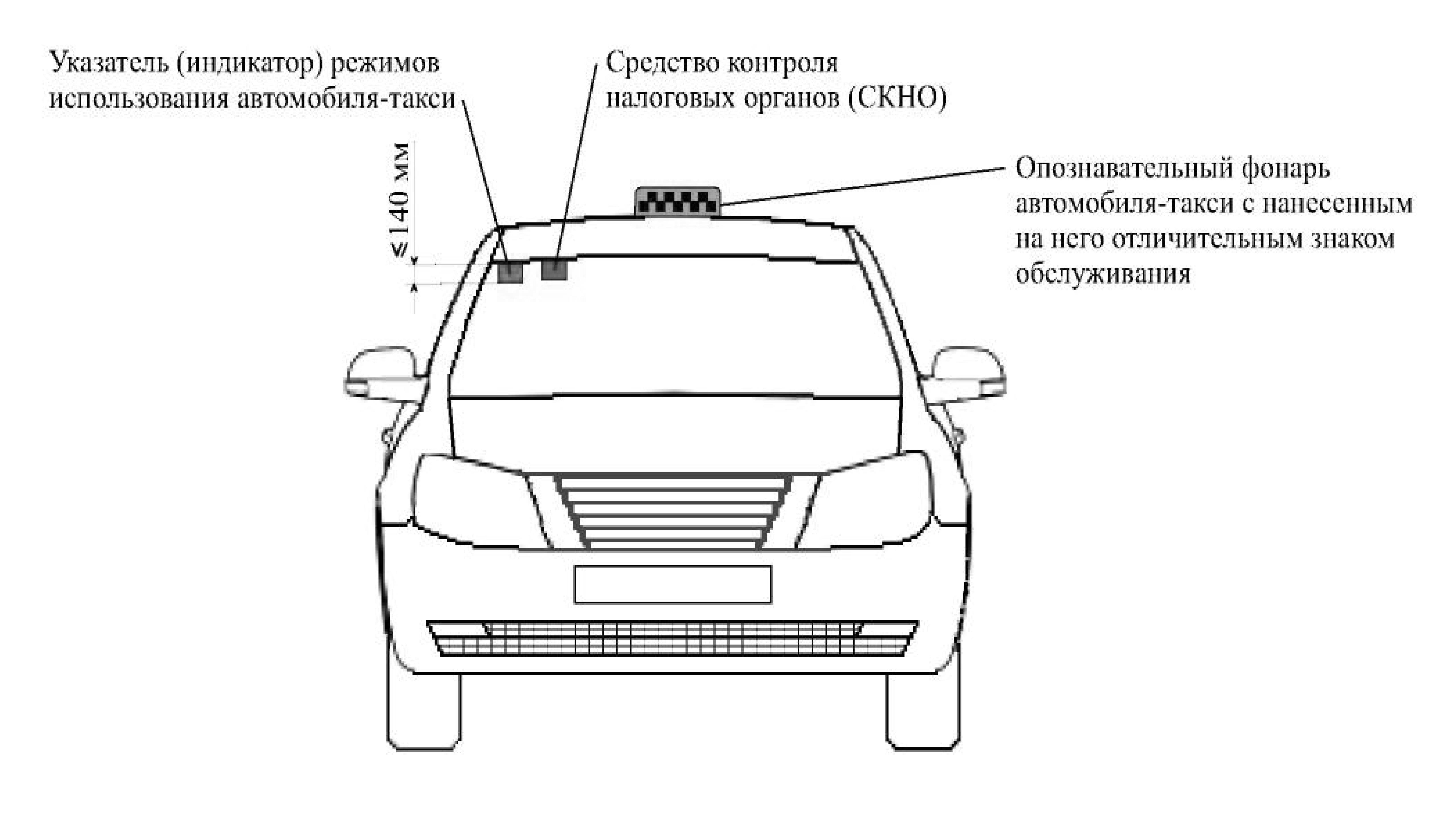 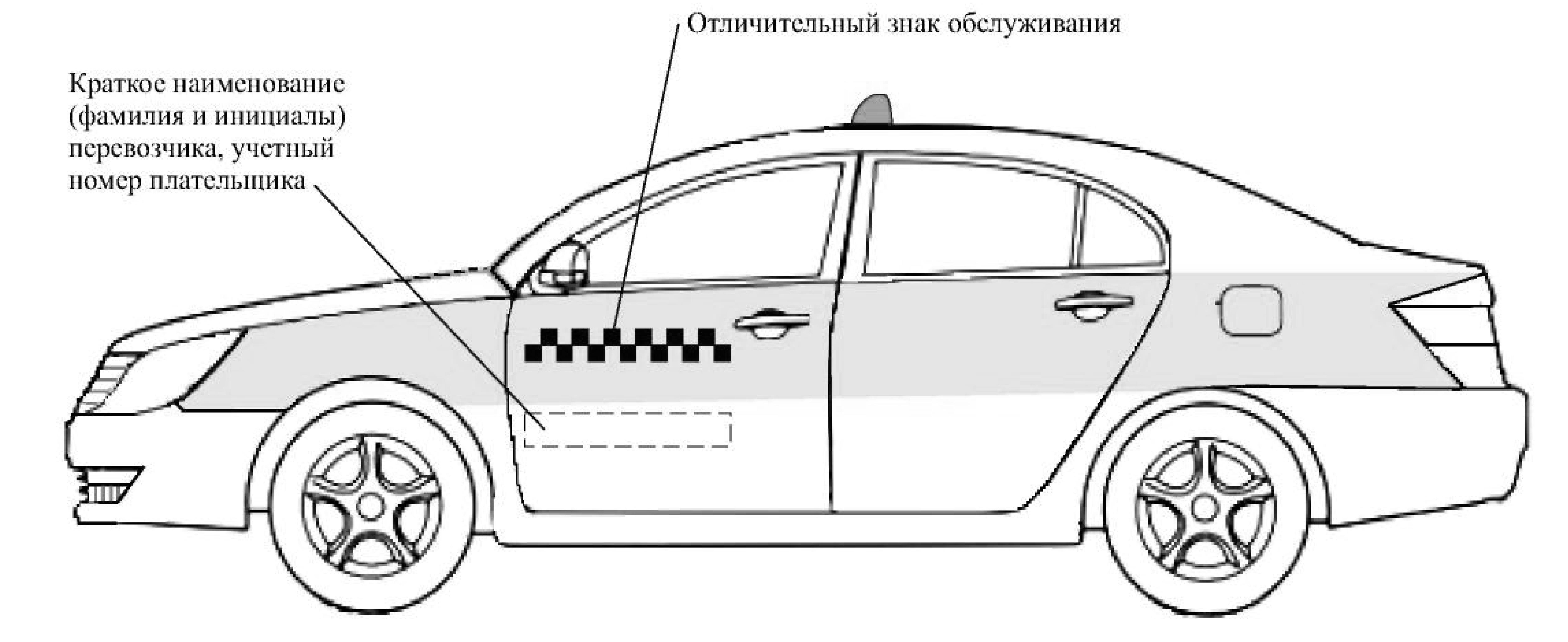 Приложение 2к Правилам автомобильныхперевозок пассажировТРЕБОВАНИЯ К ОПОЗНАВАТЕЛЬНЫМ ФОНАРЯМ АВТОМОБИЛЯ-ТАКСИВиды опознавательных фонарей автомобиля-таксии требования к их размерам, мм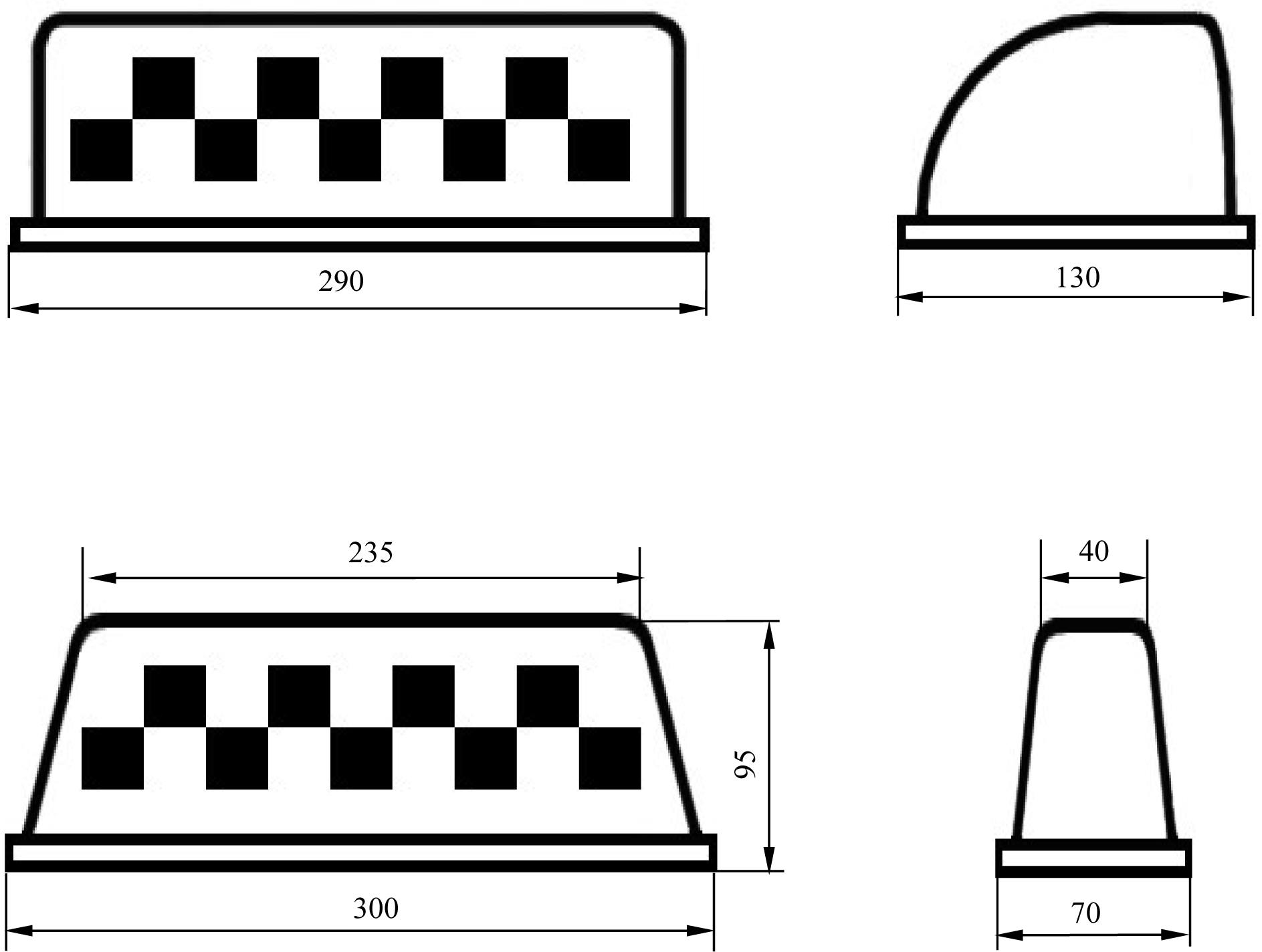 Приложение 3к Правилам автомобильныхперевозок пассажировТРЕБОВАНИЯ К РАЗМЕРАМ ОТЛИЧИТЕЛЬНЫХ ЗНАКОВ ОБСЛУЖИВАНИЯ АВТОМОБИЛЯ-ТАКСИТребования к размерам отличительного знака обслуживания, который наносится на передние двери автомобиля-такси, мм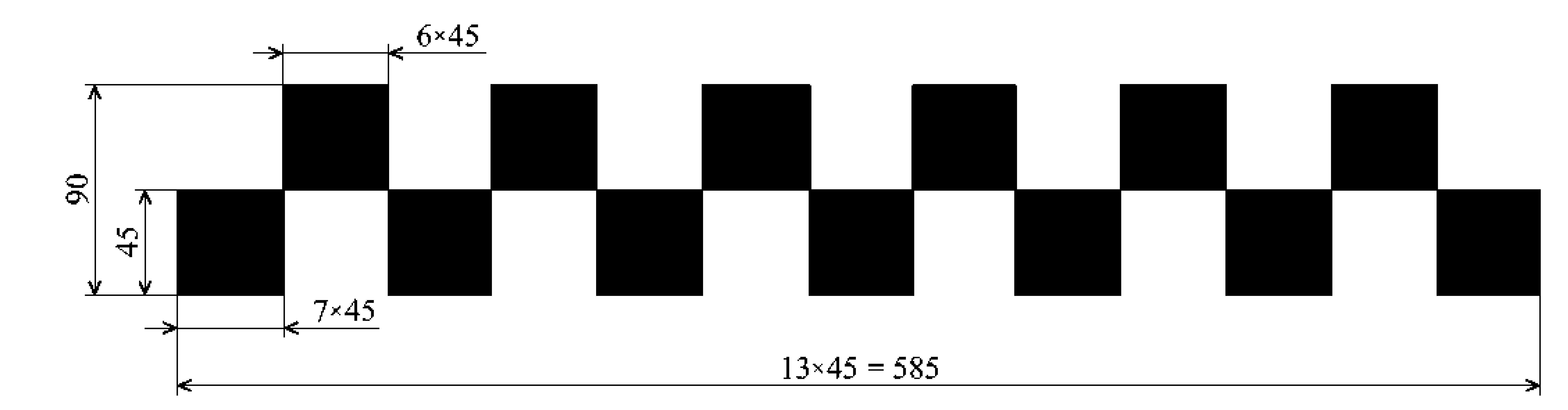 Требования к размерам отличительного знака обслуживания, который наносится на опознавательный фонарь автомобиля-такси, мм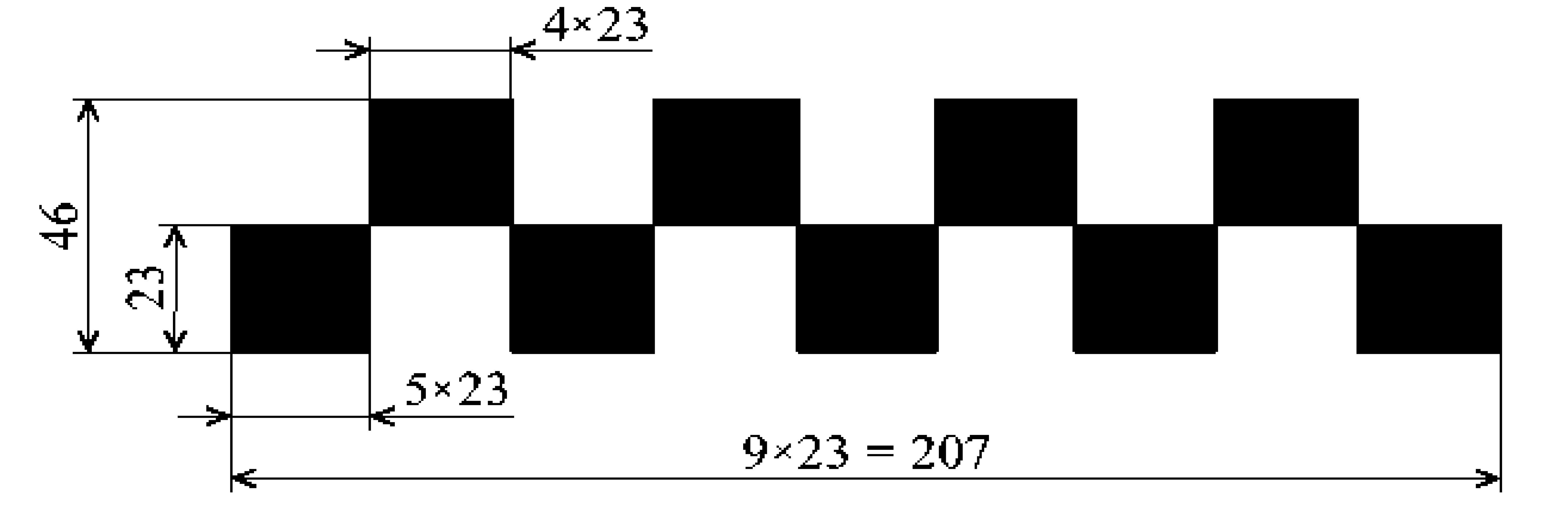 Приложение 4к Правилам автомобильныхперевозок пассажировФорма___________________________________________________________________________(Наименование организации (фамилия, собственное имя, отчество (если таковоеимеется) индивидуального предпринимателя), разработавшей паспорт маршрута)СОГЛАСОВАНО                                УТВЕРЖДАЮ__________________________________         __________________________________________________________________         __________________________________________________________________         ___________________________________________ ______________________         ___________ ____________________(подпись)     (инициалы, фамилия)          (подпись)   (инициалы, фамилия)____________                               ___________   (дата)                                    (дата)                                  ПАСПОРТ    маршрута автомобильных перевозок пассажиров в регулярном сообщении                                 N _________________________________________________________________________________                          (наименование маршрута)___________________________________________________________________________                              (вид маршрута)___________________________________________________________________________                              (вид сообщения)Настоящий паспорт разработан ______________________________________________                                    (подпись руководителя организации__________________________________________________________________________. (индивидуального предпринимателя), разработавшей паспорт маршрута, дата)                                                                 Страница 1                     1. Общая характеристика маршрута     Протяженность маршрута в км туда _______________, обратно ___________.     Остановочные пункты на маршруте ______________________________________________________________________________________________________________________________________________________________________________________________________________________________________________________________________.     Пассажирские терминалы на маршруте ___________________________________                                               (наименование, адрес,___________________________________________________________________________                              номер телефона)_____________________________________________________________________________________________________________________________________________________.     Расположение технических контрольных устройств на маршруте ___________                                                                   (место___________________________________________________________________________                                размещения)__________________________________________________________________________.                                                                 Страница 2  2. Дорожные условия и расстояния между остановочными пунктами маршрута2.1. Характеристика дорожных условий:2.2. Перечень участков дорог и улиц, опасных для движения автобусов:2.3. Расстояние между промежуточными остановочными пунктами маршрута в км (с точностью до 0,1 км):Заключение: ____________________________________________________________________________________________________________________________________________________________________________________________________________________.Представители разработчика: _____________           _______________________                             (подпись)               (инициалы, фамилия)                            _____________           _______________________                             (подпись)               (инициалы, фамилия)________________     (дата)                                                                 Страница 3          3. Схема маршрута _____________________________________                                   (условный пример)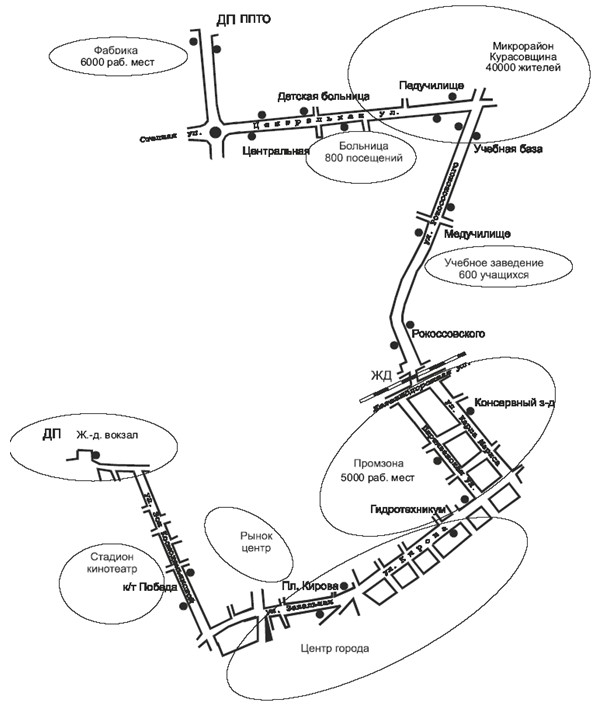 Представители разработчика: _____________           _______________________                             (подпись)               (инициалы, фамилия)                            _____________           _______________________                             (подпись)               (инициалы, фамилия)________________     (дата)                                                                 Страница 4                       4. Лист регистрации измененийПриложение 5к Правилам автомобильныхперевозок пассажировПримерная формаРасписание движения по маршруту международных автомобильных перевозок пассажиров в регулярном сообщенииРАСПИСАНИЕ ДВИЖЕНИЯПО МАРШРУТУ МЕЖДУНАРОДНЫХ АВТОМОБИЛЬНЫХПЕРЕВОЗОК ПАССАЖИРОВ______________________________________________________________________(наименование маршрута)_____________________                                 _____________________(подпись перевозчика)                                 (подпись перевозчика)Приложение 6к Правилам автомобильныхперевозок пассажировФорма       Информация о выполненных автомобильных перевозках пассажиров                            автомобилями-таксиВ инспекцию МНС <*> по___________________________________________________________________________(полное наименование юридического лица (фамилия, собственное имя, отчество________________________________________________________________ (УНП <**>)    (если таковое имеется) индивидуального предпринимателя)___ ________________ ______ г.        (дата)Информация о выполненных автомобильных перевозках автомобилями-такси
за _________________________ 20__ годаРуководитель организации или уполномоченноеим лицо (индивидуальный предприниматель)    __________ ____________________                                             (подпись)  (инициалы, фамилия)Главный бухгалтер                           __________ ____________________                                             (подпись) (инициалы, фамилия)--------------------------------<*> Министерство по налогам и сборам.<**> Учетный номер плательщика (при наличии).Приложение 7к Правилам автомобильныхперевозок пассажировФорма       Информация о выполненных автомобильных перевозках пассажировавтомобилями-такси, заказанных с использованием электронной информационной             системы, представляемая владельцем данной системы___________________________________________________________________________     (Полное наименование владельца электронной информационной системы)______________________ (УНП <*>)___ ________________ ______ г.          (дата)   Информация о выполненных автомобильных перевозках автомобилями-такси,      заказанных с использованием электронной информационной системы___________________________________________________________________________             (наименование электронной информационной системы)                  за _________________________ 20__ годаВладелец электронной информационной системыили уполномоченный им представитель _________ _________ ___________________                                              (подпись) (инициалы, фамилия)--------------------------------<*> Учетный номер плательщика (при наличии).(в ред. постановлений Совмина от 23.12.2008 N 2010,от 20.04.2009 N 499, от 06.05.2009 N 599, от 19.05.2009 N 646,от 30.12.2010 N 1910, от 13.04.2011 N 493, от 06.07.2011 N 912,от 04.10.2011 N 1323, от 12.10.2012 N 926, от 18.10.2012 N 947,от 22.11.2014 N 1087, от 03.04.2017 N 246, от 31.08.2018 N 636,от 29.06.2020 N 381, от 30.12.2020 N 772, от 30.08.2021 N 493,от 25.03.2022 N 175, от 23.08.2022 N 540)Премьер-министр Республики БеларусьС.Сидорский(в ред. постановлений Совмина от 31.08.2018 N 636,от 29.06.2020 N 381, от 30.12.2020 N 772, от 30.08.2021 N 493,от 25.03.2022 N 175, от 23.08.2022 N 540)Наименование улиц и номера дорог, кем обслуживаютсяШирина проезжей части, мТип покрытия, протяженность, кмНаличие площадок для остановок и разворота с указанием ориентиров 
(км, объекты и другое)При движении от начального пунктаПри движении от начального пунктаПри движении от начального пунктаПри движении от начального пунктаПри движении в обратную сторонуПри движении в обратную сторонуПри движении в обратную сторонуПри движении в обратную сторонуНаименование улиц и номера дорогНа каком километре маршрута 
при движенииНа каком километре маршрута 
при движенииОписание опасных для движения участков маршрутаНаименование улиц и номера дорогот начального пунктав обратную сторонуОписание опасных для движения участков маршрутаНаименование остановочных пунктов маршрутаРасстояниеРасстояниеРасстояниеРасстояниеНаименование остановочных пунктов маршрутатудатудаобратнообратноНаименование остановочных пунктов маршрутаот начального пунктамежду пунктамиот начального пунктамежду пунктамиДата внесения измененияНаименование измененияОснование, номер документаФамилия и инициалы, подпись лица, внесшего изменениеДата введения измененияНаименование (фамилия и инициалы) автомобильного перевозчикаНаименование (фамилия и инициалы) автомобильного перевозчикаНаименование (фамилия и инициалы) автомобильного перевозчикаПротяженность маршрута, кмПериод обслуживанияПериод обслуживанияАвтобус
(марка, модель)Автобус
(марка, модель)Прямое направлениеПрямое направлениеПрямое направлениеНаименование остановочных пунктов маршрута, 
пунктов пересечения государственных границОбратное направлениеОбратное направлениеОбратное направлениеОбратное направлениевремя (часов, минут)время (часов, минут)расстояние от начального пункта,
кмНаименование остановочных пунктов маршрута, 
пунктов пересечения государственных границрасстояние от начального пункта,
кмвремя (часов, минут)время (часов, минут)время (часов, минут)прибытияотправлениярасстояние от начального пункта,
кмНаименование остановочных пунктов маршрута, 
пунктов пересечения государственных границрасстояние от начального пункта,
кмприбытияприбытияотправленияN
п/пУНП <**>Наименование юридического лица, получившего заказ на перевозку пассажиров автомобилем-таксиФамилия, собственное имя, отчество (если таковое имеется) индивидуального предпринимателя, получившего заказ на перевозку пассажиров автомобилем-таксиГосударственный регистрационный знак автомобиляМарка (модель) автомобиляНачало работы на линии (начало смены) каждого автомобиля-таксиНачало работы на линии (начало смены) каждого автомобиля-таксиИсполнено заказов автомобилем-такси за сменуИсполнено заказов автомобилем-такси за сменуИсполнено заказов автомобилем-такси за сменуИсполнено заказов автомобилем-такси за сменуОкончание работы (окончание смены) каждого автомобиля-таксиОкончание работы (окончание смены) каждого автомобиля-таксиN
п/пУНП <**>Наименование юридического лица, получившего заказ на перевозку пассажиров автомобилем-таксиФамилия, собственное имя, отчество (если таковое имеется) индивидуального предпринимателя, получившего заказ на перевозку пассажиров автомобилем-таксиГосударственный регистрационный знак автомобиляМарка (модель) автомобилядатавремявсеговсегов том числе с использованием электронной информационной системынаименование электронной информационной системыдатавремяN
п/пУНП <**>Наименование юридического лица, получившего заказ на перевозку пассажиров автомобилем-таксиФамилия, собственное имя, отчество (если таковое имеется) индивидуального предпринимателя, получившего заказ на перевозку пассажиров автомобилем-таксиГосударственный регистрационный знак автомобиляМарка (модель) автомобилядатавремядатаколичествоколичествонаименование электронной информационной системыдатавремя12345678910111213141х2ххИТОГО: количество исполненных заказов (по каждому УНП) за месяцИТОГО: количество исполненных заказов (по каждому УНП) за месяцххххххххИТОГО: количество исполненных заказов в разрезе каждой электронной информационной системы (по каждому УНП) за месяцИТОГО: количество исполненных заказов в разрезе каждой электронной информационной системы (по каждому УНП) за месяцххххххххИТОГО: количество исполненных заказов в разрезе каждой электронной информационной системы (по каждому УНП) за месяцИТОГО: количество исполненных заказов в разрезе каждой электронной информационной системы (по каждому УНП) за месяцххххххххИТОГО: количество исполненных заказов в разрезе каждой электронной информационной системы (по каждому УНП) за месяцИТОГО: количество исполненных заказов в разрезе каждой электронной информационной системы (по каждому УНП) за месяцххххххххИТОГО: количество исполненных заказов (по каждому УНП) за кварталИТОГО: количество исполненных заказов (по каждому УНП) за кварталххххххххИТОГО: количество исполненных заказов в разрезе каждой электронной информационной системы (по каждому УНП) за кварталИТОГО: количество исполненных заказов в разрезе каждой электронной информационной системы (по каждому УНП) за кварталххххххххИТОГО: количество исполненных заказов в разрезе каждой электронной информационной системы (по каждому УНП) за кварталИТОГО: количество исполненных заказов в разрезе каждой электронной информационной системы (по каждому УНП) за кварталххххххххИТОГО: количество исполненных заказов в разрезе каждой электронной информационной системы (по каждому УНП) за кварталИТОГО: количество исполненных заказов в разрезе каждой электронной информационной системы (по каждому УНП) за кварталххххххххN
п/пУНП<*>Наименование юридического лица, получившего заказ на перевозку пассажиров автомобилем-таксиФамилия, собственное имя, отчество (если таковое имеется) индивидуального предпринимателя, получившего заказ на перевозку пассажиров автомобилем-таксиГосударственный регистрационный знак автомобиляМарка (модель) автомобиляИсполнено заказов автомобилем-такси, всегоИсполнено заказов автомобилем-такси, всегоСтоимость исполненных заказов, рублейИные выплаты, перечисленные владельцем электронной информационной системы автомобильному перевозчику, рублейN
п/пУНП<*>Наименование юридического лица, получившего заказ на перевозку пассажиров автомобилем-таксиФамилия, собственное имя, отчество (если таковое имеется) индивидуального предпринимателя, получившего заказ на перевозку пассажиров автомобилем-таксиГосударственный регистрационный знак автомобиляМарка (модель) автомобилядатаколичествоСтоимость исполненных заказов, рублейИные выплаты, перечисленные владельцем электронной информационной системы автомобильному перевозчику, рублей1234567891012ИТОГО: количество исполненных заказов, стоимость исполненных заказов, иных выплат (по каждому УНП) за месяцИТОГО: количество исполненных заказов, стоимость исполненных заказов, иных выплат (по каждому УНП) за месяцхххИТОГО: количество исполненных заказов, стоимость исполненных заказов, иных выплат (по каждому УНП) за кварталИТОГО: количество исполненных заказов, стоимость исполненных заказов, иных выплат (по каждому УНП) за кварталххх